REPORT OF MOTOR VEHICLE ACCIDENT--- STATE OF WEST VIRGINIAINSTRUCTIONS:  After completing the online form, forward copy to District Equipment Supervisor for review and distribution.REPORT OF MOTOR VEHICLE ACCIDENT--- STATE OF WEST VIRGINIAINSTRUCTIONS:  After completing the online form, forward copy to District Equipment Supervisor for review and distribution.REPORT OF MOTOR VEHICLE ACCIDENT--- STATE OF WEST VIRGINIAINSTRUCTIONS:  After completing the online form, forward copy to District Equipment Supervisor for review and distribution.REPORT OF MOTOR VEHICLE ACCIDENT--- STATE OF WEST VIRGINIAINSTRUCTIONS:  After completing the online form, forward copy to District Equipment Supervisor for review and distribution.REPORT OF MOTOR VEHICLE ACCIDENT--- STATE OF WEST VIRGINIAINSTRUCTIONS:  After completing the online form, forward copy to District Equipment Supervisor for review and distribution.REPORT OF MOTOR VEHICLE ACCIDENT--- STATE OF WEST VIRGINIAINSTRUCTIONS:  After completing the online form, forward copy to District Equipment Supervisor for review and distribution.REPORT OF MOTOR VEHICLE ACCIDENT--- STATE OF WEST VIRGINIAINSTRUCTIONS:  After completing the online form, forward copy to District Equipment Supervisor for review and distribution.REPORT OF MOTOR VEHICLE ACCIDENT--- STATE OF WEST VIRGINIAINSTRUCTIONS:  After completing the online form, forward copy to District Equipment Supervisor for review and distribution.REPORT OF MOTOR VEHICLE ACCIDENT--- STATE OF WEST VIRGINIAINSTRUCTIONS:  After completing the online form, forward copy to District Equipment Supervisor for review and distribution.REPORT OF MOTOR VEHICLE ACCIDENT--- STATE OF WEST VIRGINIAINSTRUCTIONS:  After completing the online form, forward copy to District Equipment Supervisor for review and distribution.REPORT OF MOTOR VEHICLE ACCIDENT--- STATE OF WEST VIRGINIAINSTRUCTIONS:  After completing the online form, forward copy to District Equipment Supervisor for review and distribution.REPORT OF MOTOR VEHICLE ACCIDENT--- STATE OF WEST VIRGINIAINSTRUCTIONS:  After completing the online form, forward copy to District Equipment Supervisor for review and distribution.REPORT OF MOTOR VEHICLE ACCIDENT--- STATE OF WEST VIRGINIAINSTRUCTIONS:  After completing the online form, forward copy to District Equipment Supervisor for review and distribution.REPORT OF MOTOR VEHICLE ACCIDENT--- STATE OF WEST VIRGINIAINSTRUCTIONS:  After completing the online form, forward copy to District Equipment Supervisor for review and distribution.REPORT OF MOTOR VEHICLE ACCIDENT--- STATE OF WEST VIRGINIAINSTRUCTIONS:  After completing the online form, forward copy to District Equipment Supervisor for review and distribution.REPORT OF MOTOR VEHICLE ACCIDENT--- STATE OF WEST VIRGINIAINSTRUCTIONS:  After completing the online form, forward copy to District Equipment Supervisor for review and distribution.REPORT OF MOTOR VEHICLE ACCIDENT--- STATE OF WEST VIRGINIAINSTRUCTIONS:  After completing the online form, forward copy to District Equipment Supervisor for review and distribution.REPORT OF MOTOR VEHICLE ACCIDENT--- STATE OF WEST VIRGINIAINSTRUCTIONS:  After completing the online form, forward copy to District Equipment Supervisor for review and distribution.REPORT OF MOTOR VEHICLE ACCIDENT--- STATE OF WEST VIRGINIAINSTRUCTIONS:  After completing the online form, forward copy to District Equipment Supervisor for review and distribution.REPORT OF MOTOR VEHICLE ACCIDENT--- STATE OF WEST VIRGINIAINSTRUCTIONS:  After completing the online form, forward copy to District Equipment Supervisor for review and distribution.REPORT OF MOTOR VEHICLE ACCIDENT--- STATE OF WEST VIRGINIAINSTRUCTIONS:  After completing the online form, forward copy to District Equipment Supervisor for review and distribution.REPORT OF MOTOR VEHICLE ACCIDENT--- STATE OF WEST VIRGINIAINSTRUCTIONS:  After completing the online form, forward copy to District Equipment Supervisor for review and distribution.REPORT OF MOTOR VEHICLE ACCIDENT--- STATE OF WEST VIRGINIAINSTRUCTIONS:  After completing the online form, forward copy to District Equipment Supervisor for review and distribution.REPORT OF MOTOR VEHICLE ACCIDENT--- STATE OF WEST VIRGINIAINSTRUCTIONS:  After completing the online form, forward copy to District Equipment Supervisor for review and distribution.REPORT OF MOTOR VEHICLE ACCIDENT--- STATE OF WEST VIRGINIAINSTRUCTIONS:  After completing the online form, forward copy to District Equipment Supervisor for review and distribution.REPORT OF MOTOR VEHICLE ACCIDENT--- STATE OF WEST VIRGINIAINSTRUCTIONS:  After completing the online form, forward copy to District Equipment Supervisor for review and distribution.REPORT OF MOTOR VEHICLE ACCIDENT--- STATE OF WEST VIRGINIAINSTRUCTIONS:  After completing the online form, forward copy to District Equipment Supervisor for review and distribution.REPORT OF MOTOR VEHICLE ACCIDENT--- STATE OF WEST VIRGINIAINSTRUCTIONS:  After completing the online form, forward copy to District Equipment Supervisor for review and distribution.REPORT OF MOTOR VEHICLE ACCIDENT--- STATE OF WEST VIRGINIAINSTRUCTIONS:  After completing the online form, forward copy to District Equipment Supervisor for review and distribution.REPORT OF MOTOR VEHICLE ACCIDENT--- STATE OF WEST VIRGINIAINSTRUCTIONS:  After completing the online form, forward copy to District Equipment Supervisor for review and distribution.REPORT OF MOTOR VEHICLE ACCIDENT--- STATE OF WEST VIRGINIAINSTRUCTIONS:  After completing the online form, forward copy to District Equipment Supervisor for review and distribution.REPORT OF MOTOR VEHICLE ACCIDENT--- STATE OF WEST VIRGINIAINSTRUCTIONS:  After completing the online form, forward copy to District Equipment Supervisor for review and distribution.REPORT OF MOTOR VEHICLE ACCIDENT--- STATE OF WEST VIRGINIAINSTRUCTIONS:  After completing the online form, forward copy to District Equipment Supervisor for review and distribution.REPORT OF MOTOR VEHICLE ACCIDENT--- STATE OF WEST VIRGINIAINSTRUCTIONS:  After completing the online form, forward copy to District Equipment Supervisor for review and distribution.REPORT OF MOTOR VEHICLE ACCIDENT--- STATE OF WEST VIRGINIAINSTRUCTIONS:  After completing the online form, forward copy to District Equipment Supervisor for review and distribution.REPORT OF MOTOR VEHICLE ACCIDENT--- STATE OF WEST VIRGINIAINSTRUCTIONS:  After completing the online form, forward copy to District Equipment Supervisor for review and distribution.REPORT OF MOTOR VEHICLE ACCIDENT--- STATE OF WEST VIRGINIAINSTRUCTIONS:  After completing the online form, forward copy to District Equipment Supervisor for review and distribution.REPORT OF MOTOR VEHICLE ACCIDENT--- STATE OF WEST VIRGINIAINSTRUCTIONS:  After completing the online form, forward copy to District Equipment Supervisor for review and distribution.REPORT OF MOTOR VEHICLE ACCIDENT--- STATE OF WEST VIRGINIAINSTRUCTIONS:  After completing the online form, forward copy to District Equipment Supervisor for review and distribution.REPORT OF MOTOR VEHICLE ACCIDENT--- STATE OF WEST VIRGINIAINSTRUCTIONS:  After completing the online form, forward copy to District Equipment Supervisor for review and distribution.REPORT OF MOTOR VEHICLE ACCIDENT--- STATE OF WEST VIRGINIAINSTRUCTIONS:  After completing the online form, forward copy to District Equipment Supervisor for review and distribution.REPORT OF MOTOR VEHICLE ACCIDENT--- STATE OF WEST VIRGINIAINSTRUCTIONS:  After completing the online form, forward copy to District Equipment Supervisor for review and distribution.REPORT OF MOTOR VEHICLE ACCIDENT--- STATE OF WEST VIRGINIAINSTRUCTIONS:  After completing the online form, forward copy to District Equipment Supervisor for review and distribution.REPORT OF MOTOR VEHICLE ACCIDENT--- STATE OF WEST VIRGINIAINSTRUCTIONS:  After completing the online form, forward copy to District Equipment Supervisor for review and distribution.REPORT OF MOTOR VEHICLE ACCIDENT--- STATE OF WEST VIRGINIAINSTRUCTIONS:  After completing the online form, forward copy to District Equipment Supervisor for review and distribution.REPORT OF MOTOR VEHICLE ACCIDENT--- STATE OF WEST VIRGINIAINSTRUCTIONS:  After completing the online form, forward copy to District Equipment Supervisor for review and distribution.REPORT OF MOTOR VEHICLE ACCIDENT--- STATE OF WEST VIRGINIAINSTRUCTIONS:  After completing the online form, forward copy to District Equipment Supervisor for review and distribution.REPORT OF MOTOR VEHICLE ACCIDENT--- STATE OF WEST VIRGINIAINSTRUCTIONS:  After completing the online form, forward copy to District Equipment Supervisor for review and distribution.REPORT OF MOTOR VEHICLE ACCIDENT--- STATE OF WEST VIRGINIAINSTRUCTIONS:  After completing the online form, forward copy to District Equipment Supervisor for review and distribution.REPORT OF MOTOR VEHICLE ACCIDENT--- STATE OF WEST VIRGINIAINSTRUCTIONS:  After completing the online form, forward copy to District Equipment Supervisor for review and distribution.REPORT OF MOTOR VEHICLE ACCIDENT--- STATE OF WEST VIRGINIAINSTRUCTIONS:  After completing the online form, forward copy to District Equipment Supervisor for review and distribution.REPORT OF MOTOR VEHICLE ACCIDENT--- STATE OF WEST VIRGINIAINSTRUCTIONS:  After completing the online form, forward copy to District Equipment Supervisor for review and distribution.REPORT OF MOTOR VEHICLE ACCIDENT--- STATE OF WEST VIRGINIAINSTRUCTIONS:  After completing the online form, forward copy to District Equipment Supervisor for review and distribution.REPORT OF MOTOR VEHICLE ACCIDENT--- STATE OF WEST VIRGINIAINSTRUCTIONS:  After completing the online form, forward copy to District Equipment Supervisor for review and distribution.REPORT OF MOTOR VEHICLE ACCIDENT--- STATE OF WEST VIRGINIAINSTRUCTIONS:  After completing the online form, forward copy to District Equipment Supervisor for review and distribution.REPORT OF MOTOR VEHICLE ACCIDENT--- STATE OF WEST VIRGINIAINSTRUCTIONS:  After completing the online form, forward copy to District Equipment Supervisor for review and distribution.REPORT OF MOTOR VEHICLE ACCIDENT--- STATE OF WEST VIRGINIAINSTRUCTIONS:  After completing the online form, forward copy to District Equipment Supervisor for review and distribution.REPORT OF MOTOR VEHICLE ACCIDENT--- STATE OF WEST VIRGINIAINSTRUCTIONS:  After completing the online form, forward copy to District Equipment Supervisor for review and distribution.REPORT OF MOTOR VEHICLE ACCIDENT--- STATE OF WEST VIRGINIAINSTRUCTIONS:  After completing the online form, forward copy to District Equipment Supervisor for review and distribution.REPORT OF MOTOR VEHICLE ACCIDENT--- STATE OF WEST VIRGINIAINSTRUCTIONS:  After completing the online form, forward copy to District Equipment Supervisor for review and distribution.REPORT OF MOTOR VEHICLE ACCIDENT--- STATE OF WEST VIRGINIAINSTRUCTIONS:  After completing the online form, forward copy to District Equipment Supervisor for review and distribution.REPORT OF MOTOR VEHICLE ACCIDENT--- STATE OF WEST VIRGINIAINSTRUCTIONS:  After completing the online form, forward copy to District Equipment Supervisor for review and distribution.AR-13 -- REV. 02-07-2019DO NOT COMPLETEAR-13 -- REV. 02-07-2019DO NOT COMPLETEAR-13 -- REV. 02-07-2019DO NOT COMPLETEAR-13 -- REV. 02-07-2019DO NOT COMPLETEAR-13 -- REV. 02-07-2019DO NOT COMPLETEAR-13 -- REV. 02-07-2019DO NOT COMPLETEAR-13 -- REV. 02-07-2019DO NOT COMPLETEAR-13 -- REV. 02-07-2019DO NOT COMPLETEAR-13 -- REV. 02-07-2019DO NOT COMPLETEAR-13 -- REV. 02-07-2019DO NOT COMPLETEAR-13 -- REV. 02-07-2019DO NOT COMPLETEAR-13 -- REV. 02-07-2019DO NOT COMPLETEAR-13 -- REV. 02-07-2019DO NOT COMPLETEAR-13 -- REV. 02-07-2019DO NOT COMPLETEAR-13 -- REV. 02-07-2019DO NOT COMPLETEAR-13 -- REV. 02-07-2019DO NOT COMPLETEAR-13 -- REV. 02-07-2019DO NOT COMPLETEAR-13 -- REV. 02-07-2019DO NOT COMPLETEAR-13 -- REV. 02-07-2019DO NOT COMPLETEAR-13 -- REV. 02-07-2019DO NOT COMPLETEAR-13 -- REV. 02-07-2019DO NOT COMPLETEAR-13 -- REV. 02-07-2019DO NOT COMPLETEAR-13 -- REV. 02-07-2019DO NOT COMPLETEAR-13 -- REV. 02-07-2019DO NOT COMPLETEAR-13 -- REV. 02-07-2019DO NOT COMPLETEAR-13 -- REV. 02-07-2019DO NOT COMPLETEAR-13 -- REV. 02-07-2019DO NOT COMPLETEAR-13 -- REV. 02-07-2019DO NOT COMPLETEAR-13 -- REV. 02-07-2019DO NOT COMPLETEAR-13 -- REV. 02-07-2019DO NOT COMPLETEAR-13 -- REV. 02-07-2019DO NOT COMPLETEAR-13 -- REV. 02-07-2019DO NOT COMPLETEAR-13 -- REV. 02-07-2019DO NOT COMPLETEAR-13 -- REV. 02-07-2019DO NOT COMPLETEAR-13 -- REV. 02-07-2019DO NOT COMPLETEAR-13 -- REV. 02-07-2019DO NOT COMPLETEAR-13 -- REV. 02-07-2019DO NOT COMPLETEAR-13 -- REV. 02-07-2019DO NOT COMPLETEAR-13 -- REV. 02-07-2019DO NOT COMPLETEAR-13 -- REV. 02-07-2019DO NOT COMPLETEAR-13 -- REV. 02-07-2019DO NOT COMPLETEREPORT OF MOTOR VEHICLE ACCIDENT--- STATE OF WEST VIRGINIAINSTRUCTIONS:  After completing the online form, forward copy to District Equipment Supervisor for review and distribution.REPORT OF MOTOR VEHICLE ACCIDENT--- STATE OF WEST VIRGINIAINSTRUCTIONS:  After completing the online form, forward copy to District Equipment Supervisor for review and distribution.REPORT OF MOTOR VEHICLE ACCIDENT--- STATE OF WEST VIRGINIAINSTRUCTIONS:  After completing the online form, forward copy to District Equipment Supervisor for review and distribution.REPORT OF MOTOR VEHICLE ACCIDENT--- STATE OF WEST VIRGINIAINSTRUCTIONS:  After completing the online form, forward copy to District Equipment Supervisor for review and distribution.REPORT OF MOTOR VEHICLE ACCIDENT--- STATE OF WEST VIRGINIAINSTRUCTIONS:  After completing the online form, forward copy to District Equipment Supervisor for review and distribution.REPORT OF MOTOR VEHICLE ACCIDENT--- STATE OF WEST VIRGINIAINSTRUCTIONS:  After completing the online form, forward copy to District Equipment Supervisor for review and distribution.REPORT OF MOTOR VEHICLE ACCIDENT--- STATE OF WEST VIRGINIAINSTRUCTIONS:  After completing the online form, forward copy to District Equipment Supervisor for review and distribution.REPORT OF MOTOR VEHICLE ACCIDENT--- STATE OF WEST VIRGINIAINSTRUCTIONS:  After completing the online form, forward copy to District Equipment Supervisor for review and distribution.REPORT OF MOTOR VEHICLE ACCIDENT--- STATE OF WEST VIRGINIAINSTRUCTIONS:  After completing the online form, forward copy to District Equipment Supervisor for review and distribution.REPORT OF MOTOR VEHICLE ACCIDENT--- STATE OF WEST VIRGINIAINSTRUCTIONS:  After completing the online form, forward copy to District Equipment Supervisor for review and distribution.REPORT OF MOTOR VEHICLE ACCIDENT--- STATE OF WEST VIRGINIAINSTRUCTIONS:  After completing the online form, forward copy to District Equipment Supervisor for review and distribution.REPORT OF MOTOR VEHICLE ACCIDENT--- STATE OF WEST VIRGINIAINSTRUCTIONS:  After completing the online form, forward copy to District Equipment Supervisor for review and distribution.REPORT OF MOTOR VEHICLE ACCIDENT--- STATE OF WEST VIRGINIAINSTRUCTIONS:  After completing the online form, forward copy to District Equipment Supervisor for review and distribution.REPORT OF MOTOR VEHICLE ACCIDENT--- STATE OF WEST VIRGINIAINSTRUCTIONS:  After completing the online form, forward copy to District Equipment Supervisor for review and distribution.REPORT OF MOTOR VEHICLE ACCIDENT--- STATE OF WEST VIRGINIAINSTRUCTIONS:  After completing the online form, forward copy to District Equipment Supervisor for review and distribution.REPORT OF MOTOR VEHICLE ACCIDENT--- STATE OF WEST VIRGINIAINSTRUCTIONS:  After completing the online form, forward copy to District Equipment Supervisor for review and distribution.REPORT OF MOTOR VEHICLE ACCIDENT--- STATE OF WEST VIRGINIAINSTRUCTIONS:  After completing the online form, forward copy to District Equipment Supervisor for review and distribution.REPORT OF MOTOR VEHICLE ACCIDENT--- STATE OF WEST VIRGINIAINSTRUCTIONS:  After completing the online form, forward copy to District Equipment Supervisor for review and distribution.REPORT OF MOTOR VEHICLE ACCIDENT--- STATE OF WEST VIRGINIAINSTRUCTIONS:  After completing the online form, forward copy to District Equipment Supervisor for review and distribution.REPORT OF MOTOR VEHICLE ACCIDENT--- STATE OF WEST VIRGINIAINSTRUCTIONS:  After completing the online form, forward copy to District Equipment Supervisor for review and distribution.REPORT OF MOTOR VEHICLE ACCIDENT--- STATE OF WEST VIRGINIAINSTRUCTIONS:  After completing the online form, forward copy to District Equipment Supervisor for review and distribution.REPORT OF MOTOR VEHICLE ACCIDENT--- STATE OF WEST VIRGINIAINSTRUCTIONS:  After completing the online form, forward copy to District Equipment Supervisor for review and distribution.REPORT OF MOTOR VEHICLE ACCIDENT--- STATE OF WEST VIRGINIAINSTRUCTIONS:  After completing the online form, forward copy to District Equipment Supervisor for review and distribution.REPORT OF MOTOR VEHICLE ACCIDENT--- STATE OF WEST VIRGINIAINSTRUCTIONS:  After completing the online form, forward copy to District Equipment Supervisor for review and distribution.REPORT OF MOTOR VEHICLE ACCIDENT--- STATE OF WEST VIRGINIAINSTRUCTIONS:  After completing the online form, forward copy to District Equipment Supervisor for review and distribution.REPORT OF MOTOR VEHICLE ACCIDENT--- STATE OF WEST VIRGINIAINSTRUCTIONS:  After completing the online form, forward copy to District Equipment Supervisor for review and distribution.REPORT OF MOTOR VEHICLE ACCIDENT--- STATE OF WEST VIRGINIAINSTRUCTIONS:  After completing the online form, forward copy to District Equipment Supervisor for review and distribution.REPORT OF MOTOR VEHICLE ACCIDENT--- STATE OF WEST VIRGINIAINSTRUCTIONS:  After completing the online form, forward copy to District Equipment Supervisor for review and distribution.REPORT OF MOTOR VEHICLE ACCIDENT--- STATE OF WEST VIRGINIAINSTRUCTIONS:  After completing the online form, forward copy to District Equipment Supervisor for review and distribution.REPORT OF MOTOR VEHICLE ACCIDENT--- STATE OF WEST VIRGINIAINSTRUCTIONS:  After completing the online form, forward copy to District Equipment Supervisor for review and distribution.REPORT OF MOTOR VEHICLE ACCIDENT--- STATE OF WEST VIRGINIAINSTRUCTIONS:  After completing the online form, forward copy to District Equipment Supervisor for review and distribution.REPORT OF MOTOR VEHICLE ACCIDENT--- STATE OF WEST VIRGINIAINSTRUCTIONS:  After completing the online form, forward copy to District Equipment Supervisor for review and distribution.REPORT OF MOTOR VEHICLE ACCIDENT--- STATE OF WEST VIRGINIAINSTRUCTIONS:  After completing the online form, forward copy to District Equipment Supervisor for review and distribution.REPORT OF MOTOR VEHICLE ACCIDENT--- STATE OF WEST VIRGINIAINSTRUCTIONS:  After completing the online form, forward copy to District Equipment Supervisor for review and distribution.REPORT OF MOTOR VEHICLE ACCIDENT--- STATE OF WEST VIRGINIAINSTRUCTIONS:  After completing the online form, forward copy to District Equipment Supervisor for review and distribution.REPORT OF MOTOR VEHICLE ACCIDENT--- STATE OF WEST VIRGINIAINSTRUCTIONS:  After completing the online form, forward copy to District Equipment Supervisor for review and distribution.REPORT OF MOTOR VEHICLE ACCIDENT--- STATE OF WEST VIRGINIAINSTRUCTIONS:  After completing the online form, forward copy to District Equipment Supervisor for review and distribution.REPORT OF MOTOR VEHICLE ACCIDENT--- STATE OF WEST VIRGINIAINSTRUCTIONS:  After completing the online form, forward copy to District Equipment Supervisor for review and distribution.REPORT OF MOTOR VEHICLE ACCIDENT--- STATE OF WEST VIRGINIAINSTRUCTIONS:  After completing the online form, forward copy to District Equipment Supervisor for review and distribution.REPORT OF MOTOR VEHICLE ACCIDENT--- STATE OF WEST VIRGINIAINSTRUCTIONS:  After completing the online form, forward copy to District Equipment Supervisor for review and distribution.REPORT OF MOTOR VEHICLE ACCIDENT--- STATE OF WEST VIRGINIAINSTRUCTIONS:  After completing the online form, forward copy to District Equipment Supervisor for review and distribution.REPORT OF MOTOR VEHICLE ACCIDENT--- STATE OF WEST VIRGINIAINSTRUCTIONS:  After completing the online form, forward copy to District Equipment Supervisor for review and distribution.REPORT OF MOTOR VEHICLE ACCIDENT--- STATE OF WEST VIRGINIAINSTRUCTIONS:  After completing the online form, forward copy to District Equipment Supervisor for review and distribution.REPORT OF MOTOR VEHICLE ACCIDENT--- STATE OF WEST VIRGINIAINSTRUCTIONS:  After completing the online form, forward copy to District Equipment Supervisor for review and distribution.REPORT OF MOTOR VEHICLE ACCIDENT--- STATE OF WEST VIRGINIAINSTRUCTIONS:  After completing the online form, forward copy to District Equipment Supervisor for review and distribution.REPORT OF MOTOR VEHICLE ACCIDENT--- STATE OF WEST VIRGINIAINSTRUCTIONS:  After completing the online form, forward copy to District Equipment Supervisor for review and distribution.REPORT OF MOTOR VEHICLE ACCIDENT--- STATE OF WEST VIRGINIAINSTRUCTIONS:  After completing the online form, forward copy to District Equipment Supervisor for review and distribution.REPORT OF MOTOR VEHICLE ACCIDENT--- STATE OF WEST VIRGINIAINSTRUCTIONS:  After completing the online form, forward copy to District Equipment Supervisor for review and distribution.REPORT OF MOTOR VEHICLE ACCIDENT--- STATE OF WEST VIRGINIAINSTRUCTIONS:  After completing the online form, forward copy to District Equipment Supervisor for review and distribution.REPORT OF MOTOR VEHICLE ACCIDENT--- STATE OF WEST VIRGINIAINSTRUCTIONS:  After completing the online form, forward copy to District Equipment Supervisor for review and distribution.REPORT OF MOTOR VEHICLE ACCIDENT--- STATE OF WEST VIRGINIAINSTRUCTIONS:  After completing the online form, forward copy to District Equipment Supervisor for review and distribution.REPORT OF MOTOR VEHICLE ACCIDENT--- STATE OF WEST VIRGINIAINSTRUCTIONS:  After completing the online form, forward copy to District Equipment Supervisor for review and distribution.REPORT OF MOTOR VEHICLE ACCIDENT--- STATE OF WEST VIRGINIAINSTRUCTIONS:  After completing the online form, forward copy to District Equipment Supervisor for review and distribution.REPORT OF MOTOR VEHICLE ACCIDENT--- STATE OF WEST VIRGINIAINSTRUCTIONS:  After completing the online form, forward copy to District Equipment Supervisor for review and distribution.REPORT OF MOTOR VEHICLE ACCIDENT--- STATE OF WEST VIRGINIAINSTRUCTIONS:  After completing the online form, forward copy to District Equipment Supervisor for review and distribution.REPORT OF MOTOR VEHICLE ACCIDENT--- STATE OF WEST VIRGINIAINSTRUCTIONS:  After completing the online form, forward copy to District Equipment Supervisor for review and distribution.REPORT OF MOTOR VEHICLE ACCIDENT--- STATE OF WEST VIRGINIAINSTRUCTIONS:  After completing the online form, forward copy to District Equipment Supervisor for review and distribution.REPORT OF MOTOR VEHICLE ACCIDENT--- STATE OF WEST VIRGINIAINSTRUCTIONS:  After completing the online form, forward copy to District Equipment Supervisor for review and distribution.REPORT OF MOTOR VEHICLE ACCIDENT--- STATE OF WEST VIRGINIAINSTRUCTIONS:  After completing the online form, forward copy to District Equipment Supervisor for review and distribution.REPORT OF MOTOR VEHICLE ACCIDENT--- STATE OF WEST VIRGINIAINSTRUCTIONS:  After completing the online form, forward copy to District Equipment Supervisor for review and distribution.REPORT OF MOTOR VEHICLE ACCIDENT--- STATE OF WEST VIRGINIAINSTRUCTIONS:  After completing the online form, forward copy to District Equipment Supervisor for review and distribution.REPORT OF MOTOR VEHICLE ACCIDENT--- STATE OF WEST VIRGINIAINSTRUCTIONS:  After completing the online form, forward copy to District Equipment Supervisor for review and distribution.Risk Code:Risk Code:Risk Code:Risk Code:Risk Code:Risk Code:Risk Code:Risk Code:Risk Code:Risk Code:Risk Code:Risk Code:Risk Code:REPORT OF MOTOR VEHICLE ACCIDENT--- STATE OF WEST VIRGINIAINSTRUCTIONS:  After completing the online form, forward copy to District Equipment Supervisor for review and distribution.REPORT OF MOTOR VEHICLE ACCIDENT--- STATE OF WEST VIRGINIAINSTRUCTIONS:  After completing the online form, forward copy to District Equipment Supervisor for review and distribution.REPORT OF MOTOR VEHICLE ACCIDENT--- STATE OF WEST VIRGINIAINSTRUCTIONS:  After completing the online form, forward copy to District Equipment Supervisor for review and distribution.REPORT OF MOTOR VEHICLE ACCIDENT--- STATE OF WEST VIRGINIAINSTRUCTIONS:  After completing the online form, forward copy to District Equipment Supervisor for review and distribution.REPORT OF MOTOR VEHICLE ACCIDENT--- STATE OF WEST VIRGINIAINSTRUCTIONS:  After completing the online form, forward copy to District Equipment Supervisor for review and distribution.REPORT OF MOTOR VEHICLE ACCIDENT--- STATE OF WEST VIRGINIAINSTRUCTIONS:  After completing the online form, forward copy to District Equipment Supervisor for review and distribution.REPORT OF MOTOR VEHICLE ACCIDENT--- STATE OF WEST VIRGINIAINSTRUCTIONS:  After completing the online form, forward copy to District Equipment Supervisor for review and distribution.REPORT OF MOTOR VEHICLE ACCIDENT--- STATE OF WEST VIRGINIAINSTRUCTIONS:  After completing the online form, forward copy to District Equipment Supervisor for review and distribution.REPORT OF MOTOR VEHICLE ACCIDENT--- STATE OF WEST VIRGINIAINSTRUCTIONS:  After completing the online form, forward copy to District Equipment Supervisor for review and distribution.REPORT OF MOTOR VEHICLE ACCIDENT--- STATE OF WEST VIRGINIAINSTRUCTIONS:  After completing the online form, forward copy to District Equipment Supervisor for review and distribution.REPORT OF MOTOR VEHICLE ACCIDENT--- STATE OF WEST VIRGINIAINSTRUCTIONS:  After completing the online form, forward copy to District Equipment Supervisor for review and distribution.REPORT OF MOTOR VEHICLE ACCIDENT--- STATE OF WEST VIRGINIAINSTRUCTIONS:  After completing the online form, forward copy to District Equipment Supervisor for review and distribution.REPORT OF MOTOR VEHICLE ACCIDENT--- STATE OF WEST VIRGINIAINSTRUCTIONS:  After completing the online form, forward copy to District Equipment Supervisor for review and distribution.REPORT OF MOTOR VEHICLE ACCIDENT--- STATE OF WEST VIRGINIAINSTRUCTIONS:  After completing the online form, forward copy to District Equipment Supervisor for review and distribution.REPORT OF MOTOR VEHICLE ACCIDENT--- STATE OF WEST VIRGINIAINSTRUCTIONS:  After completing the online form, forward copy to District Equipment Supervisor for review and distribution.REPORT OF MOTOR VEHICLE ACCIDENT--- STATE OF WEST VIRGINIAINSTRUCTIONS:  After completing the online form, forward copy to District Equipment Supervisor for review and distribution.REPORT OF MOTOR VEHICLE ACCIDENT--- STATE OF WEST VIRGINIAINSTRUCTIONS:  After completing the online form, forward copy to District Equipment Supervisor for review and distribution.REPORT OF MOTOR VEHICLE ACCIDENT--- STATE OF WEST VIRGINIAINSTRUCTIONS:  After completing the online form, forward copy to District Equipment Supervisor for review and distribution.REPORT OF MOTOR VEHICLE ACCIDENT--- STATE OF WEST VIRGINIAINSTRUCTIONS:  After completing the online form, forward copy to District Equipment Supervisor for review and distribution.REPORT OF MOTOR VEHICLE ACCIDENT--- STATE OF WEST VIRGINIAINSTRUCTIONS:  After completing the online form, forward copy to District Equipment Supervisor for review and distribution.REPORT OF MOTOR VEHICLE ACCIDENT--- STATE OF WEST VIRGINIAINSTRUCTIONS:  After completing the online form, forward copy to District Equipment Supervisor for review and distribution.REPORT OF MOTOR VEHICLE ACCIDENT--- STATE OF WEST VIRGINIAINSTRUCTIONS:  After completing the online form, forward copy to District Equipment Supervisor for review and distribution.REPORT OF MOTOR VEHICLE ACCIDENT--- STATE OF WEST VIRGINIAINSTRUCTIONS:  After completing the online form, forward copy to District Equipment Supervisor for review and distribution.REPORT OF MOTOR VEHICLE ACCIDENT--- STATE OF WEST VIRGINIAINSTRUCTIONS:  After completing the online form, forward copy to District Equipment Supervisor for review and distribution.REPORT OF MOTOR VEHICLE ACCIDENT--- STATE OF WEST VIRGINIAINSTRUCTIONS:  After completing the online form, forward copy to District Equipment Supervisor for review and distribution.REPORT OF MOTOR VEHICLE ACCIDENT--- STATE OF WEST VIRGINIAINSTRUCTIONS:  After completing the online form, forward copy to District Equipment Supervisor for review and distribution.REPORT OF MOTOR VEHICLE ACCIDENT--- STATE OF WEST VIRGINIAINSTRUCTIONS:  After completing the online form, forward copy to District Equipment Supervisor for review and distribution.REPORT OF MOTOR VEHICLE ACCIDENT--- STATE OF WEST VIRGINIAINSTRUCTIONS:  After completing the online form, forward copy to District Equipment Supervisor for review and distribution.REPORT OF MOTOR VEHICLE ACCIDENT--- STATE OF WEST VIRGINIAINSTRUCTIONS:  After completing the online form, forward copy to District Equipment Supervisor for review and distribution.REPORT OF MOTOR VEHICLE ACCIDENT--- STATE OF WEST VIRGINIAINSTRUCTIONS:  After completing the online form, forward copy to District Equipment Supervisor for review and distribution.REPORT OF MOTOR VEHICLE ACCIDENT--- STATE OF WEST VIRGINIAINSTRUCTIONS:  After completing the online form, forward copy to District Equipment Supervisor for review and distribution.REPORT OF MOTOR VEHICLE ACCIDENT--- STATE OF WEST VIRGINIAINSTRUCTIONS:  After completing the online form, forward copy to District Equipment Supervisor for review and distribution.REPORT OF MOTOR VEHICLE ACCIDENT--- STATE OF WEST VIRGINIAINSTRUCTIONS:  After completing the online form, forward copy to District Equipment Supervisor for review and distribution.REPORT OF MOTOR VEHICLE ACCIDENT--- STATE OF WEST VIRGINIAINSTRUCTIONS:  After completing the online form, forward copy to District Equipment Supervisor for review and distribution.REPORT OF MOTOR VEHICLE ACCIDENT--- STATE OF WEST VIRGINIAINSTRUCTIONS:  After completing the online form, forward copy to District Equipment Supervisor for review and distribution.REPORT OF MOTOR VEHICLE ACCIDENT--- STATE OF WEST VIRGINIAINSTRUCTIONS:  After completing the online form, forward copy to District Equipment Supervisor for review and distribution.REPORT OF MOTOR VEHICLE ACCIDENT--- STATE OF WEST VIRGINIAINSTRUCTIONS:  After completing the online form, forward copy to District Equipment Supervisor for review and distribution.REPORT OF MOTOR VEHICLE ACCIDENT--- STATE OF WEST VIRGINIAINSTRUCTIONS:  After completing the online form, forward copy to District Equipment Supervisor for review and distribution.REPORT OF MOTOR VEHICLE ACCIDENT--- STATE OF WEST VIRGINIAINSTRUCTIONS:  After completing the online form, forward copy to District Equipment Supervisor for review and distribution.REPORT OF MOTOR VEHICLE ACCIDENT--- STATE OF WEST VIRGINIAINSTRUCTIONS:  After completing the online form, forward copy to District Equipment Supervisor for review and distribution.REPORT OF MOTOR VEHICLE ACCIDENT--- STATE OF WEST VIRGINIAINSTRUCTIONS:  After completing the online form, forward copy to District Equipment Supervisor for review and distribution.REPORT OF MOTOR VEHICLE ACCIDENT--- STATE OF WEST VIRGINIAINSTRUCTIONS:  After completing the online form, forward copy to District Equipment Supervisor for review and distribution.REPORT OF MOTOR VEHICLE ACCIDENT--- STATE OF WEST VIRGINIAINSTRUCTIONS:  After completing the online form, forward copy to District Equipment Supervisor for review and distribution.REPORT OF MOTOR VEHICLE ACCIDENT--- STATE OF WEST VIRGINIAINSTRUCTIONS:  After completing the online form, forward copy to District Equipment Supervisor for review and distribution.REPORT OF MOTOR VEHICLE ACCIDENT--- STATE OF WEST VIRGINIAINSTRUCTIONS:  After completing the online form, forward copy to District Equipment Supervisor for review and distribution.REPORT OF MOTOR VEHICLE ACCIDENT--- STATE OF WEST VIRGINIAINSTRUCTIONS:  After completing the online form, forward copy to District Equipment Supervisor for review and distribution.REPORT OF MOTOR VEHICLE ACCIDENT--- STATE OF WEST VIRGINIAINSTRUCTIONS:  After completing the online form, forward copy to District Equipment Supervisor for review and distribution.REPORT OF MOTOR VEHICLE ACCIDENT--- STATE OF WEST VIRGINIAINSTRUCTIONS:  After completing the online form, forward copy to District Equipment Supervisor for review and distribution.REPORT OF MOTOR VEHICLE ACCIDENT--- STATE OF WEST VIRGINIAINSTRUCTIONS:  After completing the online form, forward copy to District Equipment Supervisor for review and distribution.REPORT OF MOTOR VEHICLE ACCIDENT--- STATE OF WEST VIRGINIAINSTRUCTIONS:  After completing the online form, forward copy to District Equipment Supervisor for review and distribution.REPORT OF MOTOR VEHICLE ACCIDENT--- STATE OF WEST VIRGINIAINSTRUCTIONS:  After completing the online form, forward copy to District Equipment Supervisor for review and distribution.REPORT OF MOTOR VEHICLE ACCIDENT--- STATE OF WEST VIRGINIAINSTRUCTIONS:  After completing the online form, forward copy to District Equipment Supervisor for review and distribution.REPORT OF MOTOR VEHICLE ACCIDENT--- STATE OF WEST VIRGINIAINSTRUCTIONS:  After completing the online form, forward copy to District Equipment Supervisor for review and distribution.REPORT OF MOTOR VEHICLE ACCIDENT--- STATE OF WEST VIRGINIAINSTRUCTIONS:  After completing the online form, forward copy to District Equipment Supervisor for review and distribution.REPORT OF MOTOR VEHICLE ACCIDENT--- STATE OF WEST VIRGINIAINSTRUCTIONS:  After completing the online form, forward copy to District Equipment Supervisor for review and distribution.REPORT OF MOTOR VEHICLE ACCIDENT--- STATE OF WEST VIRGINIAINSTRUCTIONS:  After completing the online form, forward copy to District Equipment Supervisor for review and distribution.REPORT OF MOTOR VEHICLE ACCIDENT--- STATE OF WEST VIRGINIAINSTRUCTIONS:  After completing the online form, forward copy to District Equipment Supervisor for review and distribution.REPORT OF MOTOR VEHICLE ACCIDENT--- STATE OF WEST VIRGINIAINSTRUCTIONS:  After completing the online form, forward copy to District Equipment Supervisor for review and distribution.REPORT OF MOTOR VEHICLE ACCIDENT--- STATE OF WEST VIRGINIAINSTRUCTIONS:  After completing the online form, forward copy to District Equipment Supervisor for review and distribution.REPORT OF MOTOR VEHICLE ACCIDENT--- STATE OF WEST VIRGINIAINSTRUCTIONS:  After completing the online form, forward copy to District Equipment Supervisor for review and distribution.REPORT OF MOTOR VEHICLE ACCIDENT--- STATE OF WEST VIRGINIAINSTRUCTIONS:  After completing the online form, forward copy to District Equipment Supervisor for review and distribution.REPORT OF MOTOR VEHICLE ACCIDENT--- STATE OF WEST VIRGINIAINSTRUCTIONS:  After completing the online form, forward copy to District Equipment Supervisor for review and distribution.ReferenceReferenceReferenceReferenceReferenceReferenceReferenceReferenceReferenceReferenceReferenceReferenceReferenceDEPT/AGENCY NAMEDEPT/AGENCY NAMEDEPT/AGENCY NAMEDEPT/AGENCY NAMEDEPT/AGENCY NAMEDEPT/AGENCY NAMEDEPT/AGENCY NAMEDEPT/AGENCY NAMEDEPT/AGENCY NAMEDEPT/AGENCY NAMEDate:Date:Date:Date:Date:Date:Date:Date:Date:Date:Date:Date:Date:DATE OF ACCIDENT:DATE OF ACCIDENT:DATE OF ACCIDENT:MONTH	DAY	YEARMONTH	DAY	YEARMONTH	DAY	YEARMONTH	DAY	YEARMONTH	DAY	YEARMONTH	DAY	YEARMONTH	DAY	YEARMONTH	DAY	YEARMONTH	DAY	YEARMONTH	DAY	YEARMONTH	DAY	YEARMONTH	DAY	YEARMONTH	DAY	YEARMONTH	DAY	YEARMONTH	DAY	YEARMONTH	DAY	YEARMONTH	DAY	YEARMONTH	DAY	YEARMONTH	DAY	YEARMONTH	DAY	YEARMONTH	DAY	YEARDAY OF WEEK:(Check One)DAY OF WEEK:(Check One)DAY OF WEEK:(Check One)DAY OF WEEK:(Check One)DAY OF WEEK:(Check One)DAY OF WEEK:(Check One)DAY OF WEEK:(Check One)DAY OF WEEK:(Check One)DAY OF WEEK:(Check One)DAY OF WEEK:(Check One)DAY OF WEEK:(Check One)DAY OF WEEK:(Check One)DAY OF WEEK:(Check One)DAY OF WEEK:(Check One)DAY OF WEEK:(Check One)DAY OF WEEK:(Check One)M1M1M1M1M1M1T2T2T2T2W3W3Th4Th4Th4Th4Th4F5F5F5F5F5S6S6S6S6Sun7Sun7Sun7TIME OFACCIDENT:TIME OFACCIDENT:TIME OFACCIDENT:TIME OFACCIDENT:TIME OFACCIDENT:TIME OFACCIDENT:TIME OFACCIDENT:TIME OFACCIDENT:TIME OFACCIDENT:TIME OFACCIDENT:TIME OFACCIDENT:TIME OFACCIDENT:  AM  PM  AM  PM  AM  PM  AM  PM  AM  PM  AM  PM  AM  PMDATE OF ACCIDENT:DATE OF ACCIDENT:DATE OF ACCIDENT:DAY OF WEEK:(Check One)DAY OF WEEK:(Check One)DAY OF WEEK:(Check One)DAY OF WEEK:(Check One)DAY OF WEEK:(Check One)DAY OF WEEK:(Check One)DAY OF WEEK:(Check One)DAY OF WEEK:(Check One)DAY OF WEEK:(Check One)DAY OF WEEK:(Check One)DAY OF WEEK:(Check One)DAY OF WEEK:(Check One)DAY OF WEEK:(Check One)DAY OF WEEK:(Check One)DAY OF WEEK:(Check One)DAY OF WEEK:(Check One)M1M1M1M1M1M1T2T2T2T2W3W3Th4Th4Th4Th4Th4F5F5F5F5F5S6S6S6S6Sun7Sun7Sun7TIME OFACCIDENT:TIME OFACCIDENT:TIME OFACCIDENT:TIME OFACCIDENT:TIME OFACCIDENT:TIME OFACCIDENT:TIME OFACCIDENT:TIME OFACCIDENT:TIME OFACCIDENT:TIME OFACCIDENT:TIME OFACCIDENT:TIME OFACCIDENT:  AM  PM  AM  PM  AM  PM  AM  PM  AM  PM  AM  PM  AM  PMNUMBER OF VEHICLESINVOLVED IN ACCIDENT:        NUMBER OF VEHICLESINVOLVED IN ACCIDENT:        NUMBER OF VEHICLESINVOLVED IN ACCIDENT:        NUMBER OF VEHICLESINVOLVED IN ACCIDENT:        NUMBER OF VEHICLESINVOLVED IN ACCIDENT:        NUMBER OF VEHICLESINVOLVED IN ACCIDENT:        NUMBER OF VEHICLESINVOLVED IN ACCIDENT:        NUMBER OF VEHICLESINVOLVED IN ACCIDENT:        NUMBER OF VEHICLESINVOLVED IN ACCIDENT:        NUMBER OF VEHICLESINVOLVED IN ACCIDENT:        NUMBER OF VEHICLESINVOLVED IN ACCIDENT:        NUMBER OF VEHICLESINVOLVED IN ACCIDENT:        NUMBER OF VEHICLESINVOLVED IN ACCIDENT:        NUMBERINJURED:       NUMBERINJURED:       NUMBERINJURED:       NUMBERINJURED:       NUMBERINJURED:       NUMBERINJURED:       NUMBERINJURED:       NUMBERINJURED:       NUMBERINJURED:       NUMBERINJURED:       NUMBERINJURED:       NUMBERINJURED:       NUMBERINJURED:       NUMBERINJURED:       NUMBERINJURED:       NUMBERINJURED:       NUMBERINJURED:       NUMBERINJURED:       NUMBERKILLED:       NUMBERKILLED:       NUMBERKILLED:       NUMBERKILLED:       NUMBERKILLED:       NUMBERKILLED:       NUMBERKILLED:       NUMBERKILLED:       NUMBERKILLED:       NUMBERKILLED:       NUMBERKILLED:       NUMBERKILLED:       NUMBERKILLED:       NUMBERKILLED:       NUMBERKILLED:       NUMBERKILLED:       NUMBERKILLED:       NUMBERKILLED:       NUMBERKILLED:       NUMBERKILLED:       NUMBERKILLED:       ACCIDENT WASINVESTIGATED BY:ACCIDENT WASINVESTIGATED BY:ACCIDENT WASINVESTIGATED BY:ACCIDENT WASINVESTIGATED BY:ACCIDENT WASINVESTIGATED BY:ACCIDENT WASINVESTIGATED BY:ACCIDENT WASINVESTIGATED BY:ACCIDENT WASINVESTIGATED BY:ACCIDENT WASINVESTIGATED BY:ACCIDENT WASINVESTIGATED BY:ACCIDENT WASINVESTIGATED BY:ACCIDENT WASINVESTIGATED BY:ACCIDENT WASINVESTIGATED BY:ACCIDENT WASINVESTIGATED BY:ACCIDENT WASINVESTIGATED BY:1 2 1 2 1 2 1 2 1 2 1 2 1 2 State PoliceCity PoliceState PoliceCity PoliceState PoliceCity PoliceState PoliceCity PoliceState PoliceCity PoliceState PoliceCity PoliceState PoliceCity PoliceState PoliceCity Police3 4 3 4 3 4 3 4 3 4 3 4 3 4 3 4 3 4 SheriffNone of AboveSheriffNone of AboveSheriffNone of AboveSheriffNone of AboveSheriffNone of AboveSheriffNone of AboveSheriffNone of AboveSheriffNone of AboveSheriffNone of AboveSheriffNone of AboveSheriffNone of AboveLOCATIONCOUNTYCOUNTYCOUNTYCOUNTYCOUNTYCOUNTYCOUNTYCOUNTYCOUNTYCOUNTYCOUNTYCOUNTYCITY OR TOWNCITY OR TOWNCITY OR TOWNCITY OR TOWNCITY OR TOWNCITY OR TOWNCITY OR TOWNCITY OR TOWNCITY OR TOWNCITY OR TOWNCITY OR TOWNCITY OR TOWNCITY OR TOWNCITY OR TOWNCITY OR TOWNCITY OR TOWNCITY OR TOWNCITY OR TOWNCITY OR TOWNCITY OR TOWNCITY OR TOWNCITY OR TOWNCITY OR TOWNCITY OR TOWNCITY OR TOWNCITY OR TOWNCITY OR TOWNCITY OR TOWNCITY OR TOWNCITY OR TOWNCITY OR TOWNCITY OR TOWNCITY OR TOWNCITY OR TOWNCITY OR TOWNCITY OR TOWNCITY OR TOWNCITY OR TOWNCITY OR TOWNCITY OR TOWNCITY OR TOWNCITY OR TOWNCITY OR TOWNCITY OR TOWNCITY OR TOWNCITY OR TOWNCITY OR TOWNCITY OR TOWNHIGHWAY CLASSIFICATIONHIGHWAY CLASSIFICATIONHIGHWAY CLASSIFICATIONHIGHWAY CLASSIFICATIONHIGHWAY CLASSIFICATIONHIGHWAY CLASSIFICATIONHIGHWAY CLASSIFICATIONHIGHWAY CLASSIFICATIONHIGHWAY CLASSIFICATIONHIGHWAY CLASSIFICATIONHIGHWAY CLASSIFICATIONHIGHWAY CLASSIFICATIONHIGHWAY CLASSIFICATIONHIGHWAY CLASSIFICATIONHIGHWAY CLASSIFICATIONHIGHWAY CLASSIFICATIONHIGHWAY CLASSIFICATIONHIGHWAY CLASSIFICATIONHIGHWAY CLASSIFICATIONHIGHWAY CLASSIFICATIONHIGHWAY CLASSIFICATIONHIGHWAY CLASSIFICATIONHIGHWAY CLASSIFICATIONHIGHWAY CLASSIFICATIONHIGHWAY CLASSIFICATIONHIGHWAY CLASSIFICATIONHIGHWAY CLASSIFICATIONHIGHWAY CLASSIFICATIONHIGHWAY CLASSIFICATIONHIGHWAY CLASSIFICATIONHIGHWAY CLASSIFICATIONHIGHWAY CLASSIFICATIONHIGHWAY CLASSIFICATIONHIGHWAY CLASSIFICATIONHIGHWAY CLASSIFICATIONHIGHWAY CLASSIFICATIONHIGHWAY CLASSIFICATIONHIGHWAY CLASSIFICATIONHIGHWAY CLASSIFICATIONHIGHWAY CLASSIFICATIONLOCATIONCOUNTYCOUNTYCOUNTYCOUNTYCOUNTYCOUNTYCOUNTYCOUNTYCOUNTYCOUNTYCOUNTYCOUNTYINNEARINNEARINNEARINNEARINNEARINNEARINNEARINNEARINNEARINNEAR1 2 1 2 1 2 1 2 1 2 1 2 InterstateU. S.InterstateU. S.InterstateU. S.InterstateU. S.InterstateU. S.InterstateU. S.InterstateU. S.InterstateU. S.3 4 3 4 3 4 3 4 3 4 3 4 3 4 3 4 W. Va.CountyW. Va.CountyW. Va.CountyW. Va.CountyW. Va.CountyW. Va.CountyW. Va.CountyW. Va.CountyW. Va.CountyW. Va.County5 6 5 6 5 6 5 6 5 6 CityOtnerCityOtnerCityOtnerLOCATIONACCIDENTOCCURREDON:ACCIDENTOCCURREDON:ACCIDENTOCCURREDON:ACCIDENTOCCURREDON:ACCIDENTOCCURREDON:ACCIDENTOCCURREDON:ACCIDENTOCCURREDON:ROUTE 1ROUTE 1ROUTE 1ROUTE 1ROUTE 1OrOrOrOrOrOrOrSTREET 1STREET 1STREET 1STREET 1STREET 1STREET 1STREET 1STREET 1STREET 1STREET 1STREET 1STREET 1STREET 1STREET 1STREET 1STREET 1STREET 1STREET 1STREET 1STREET 1STREET 1STREET 1STREET 1STREET 1STREET 1STREET 1STREET 1STREET 1STREET 1STREET 1CODECODECODECODECODECODECODECODECODECODEIF ON CONTROLLED ACCESS HIGHWAY, CHECK ONEIF ON CONTROLLED ACCESS HIGHWAY, CHECK ONEIF ON CONTROLLED ACCESS HIGHWAY, CHECK ONEIF ON CONTROLLED ACCESS HIGHWAY, CHECK ONEIF ON CONTROLLED ACCESS HIGHWAY, CHECK ONEIF ON CONTROLLED ACCESS HIGHWAY, CHECK ONEIF ON CONTROLLED ACCESS HIGHWAY, CHECK ONEIF ON CONTROLLED ACCESS HIGHWAY, CHECK ONEIF ON CONTROLLED ACCESS HIGHWAY, CHECK ONEIF ON CONTROLLED ACCESS HIGHWAY, CHECK ONEIF ON CONTROLLED ACCESS HIGHWAY, CHECK ONEIF ON CONTROLLED ACCESS HIGHWAY, CHECK ONEIF ON CONTROLLED ACCESS HIGHWAY, CHECK ONEIF ON CONTROLLED ACCESS HIGHWAY, CHECK ONEIF ON CONTROLLED ACCESS HIGHWAY, CHECK ONEIF ON CONTROLLED ACCESS HIGHWAY, CHECK ONEIF ON CONTROLLED ACCESS HIGHWAY, CHECK ONEIF ON CONTROLLED ACCESS HIGHWAY, CHECK ONEIF ON CONTROLLED ACCESS HIGHWAY, CHECK ONEIF ON CONTROLLED ACCESS HIGHWAY, CHECK ONEIF ON CONTROLLED ACCESS HIGHWAY, CHECK ONEIF ON CONTROLLED ACCESS HIGHWAY, CHECK ONEIF ON CONTROLLED ACCESS HIGHWAY, CHECK ONEIF ON CONTROLLED ACCESS HIGHWAY, CHECK ONEIF ON CONTROLLED ACCESS HIGHWAY, CHECK ONEIF ON CONTROLLED ACCESS HIGHWAY, CHECK ONEIF ON CONTROLLED ACCESS HIGHWAY, CHECK ONEIF ON CONTROLLED ACCESS HIGHWAY, CHECK ONEIF ON CONTROLLED ACCESS HIGHWAY, CHECK ONEIF ON CONTROLLED ACCESS HIGHWAY, CHECK ONEIF ON CONTROLLED ACCESS HIGHWAY, CHECK ONEIF ON CONTROLLED ACCESS HIGHWAY, CHECK ONEIF ON CONTROLLED ACCESS HIGHWAY, CHECK ONEIF ON CONTROLLED ACCESS HIGHWAY, CHECK ONEIF ON CONTROLLED ACCESS HIGHWAY, CHECK ONEIF ON CONTROLLED ACCESS HIGHWAY, CHECK ONEIF ON CONTROLLED ACCESS HIGHWAY, CHECK ONEIF ON CONTROLLED ACCESS HIGHWAY, CHECK ONEIF ON CONTROLLED ACCESS HIGHWAY, CHECK ONEIF ON CONTROLLED ACCESS HIGHWAY, CHECK ONEIF ON CONTROLLED ACCESS HIGHWAY, CHECK ONELOCATIONACCIDENTOCCURREDON:ACCIDENTOCCURREDON:ACCIDENTOCCURREDON:ACCIDENTOCCURREDON:ACCIDENTOCCURREDON:ACCIDENTOCCURREDON:ACCIDENTOCCURREDON:ROUTE 1ROUTE 1ROUTE 1ROUTE 1ROUTE 1OrOrOrOrOrOrOrSTREET 1STREET 1STREET 1STREET 1STREET 1STREET 1STREET 1STREET 1STREET 1STREET 1STREET 1STREET 1STREET 1STREET 1STREET 1STREET 1STREET 1STREET 1STREET 1STREET 1STREET 1STREET 1STREET 1STREET 1STREET 1STREET 1STREET 1STREET 1STREET 1STREET 1CODECODECODECODECODECODECODECODECODECODE1 2 1 2 1 2 Main RoadMain Road at InterchangeMain RoadMain Road at InterchangeMain RoadMain Road at InterchangeMain RoadMain Road at InterchangeMain RoadMain Road at InterchangeMain RoadMain Road at InterchangeMain RoadMain Road at InterchangeMain RoadMain Road at InterchangeMain RoadMain Road at InterchangeMain RoadMain Road at InterchangeMain RoadMain Road at InterchangeMain RoadMain Road at InterchangeMain RoadMain Road at InterchangeMain RoadMain Road at InterchangeMain RoadMain Road at InterchangeMain RoadMain Road at InterchangeMain RoadMain Road at InterchangeMain RoadMain Road at InterchangeMain RoadMain Road at InterchangeMain RoadMain Road at InterchangeMain RoadMain Road at InterchangeMain RoadMain Road at InterchangeMain RoadMain Road at InterchangeMain RoadMain Road at InterchangeMain RoadMain Road at InterchangeMain RoadMain Road at InterchangeMain RoadMain Road at InterchangeMain RoadMain Road at InterchangeMain RoadMain Road at InterchangeMain RoadMain Road at InterchangeMain RoadMain Road at InterchangeMain RoadMain Road at InterchangeMain RoadMain Road at InterchangeMain RoadMain Road at InterchangeMain RoadMain Road at InterchangeMain RoadMain Road at InterchangeMain RoadMain Road at InterchangeMain RoadMain Road at InterchangeLOCATIONATINTERSECTIONWITH:ATINTERSECTIONWITH:ATINTERSECTIONWITH:ATINTERSECTIONWITH:ATINTERSECTIONWITH:ATINTERSECTIONWITH:ATINTERSECTIONWITH:ROUTE 2ROUTE 2ROUTE 2ROUTE 2ROUTE 2OrOrOrOrOrOrOrSTREET 2STREET 2STREET 2STREET 2STREET 2STREET 2STREET 2STREET 2STREET 2STREET 2STREET 2STREET 2STREET 2STREET 2STREET 2STREET 2STREET 2STREET 2STREET 2STREET 2STREET 2STREET 2STREET 2STREET 2STREET 2STREET 2STREET 2STREET 2STREET 2STREET 2CODECODECODECODECODECODECODECODECODECODE3 4 3 4 3 4 Entrance Ramp OnExit Ramp OnEntrance Ramp OnExit Ramp OnEntrance Ramp OnExit Ramp OnEntrance Ramp OnExit Ramp OnEntrance Ramp OnExit Ramp OnEntrance Ramp OnExit Ramp OnEntrance Ramp OnExit Ramp OnEntrance Ramp OnExit Ramp OnEntrance Ramp OnExit Ramp OnEntrance Ramp OnExit Ramp OnEntrance Ramp OnExit Ramp OnEntrance Ramp OnExit Ramp OnNNNNNNNNNSSSSSSEEEEWWWWWWLOCATIONATINTERSECTIONWITH:ATINTERSECTIONWITH:ATINTERSECTIONWITH:ATINTERSECTIONWITH:ATINTERSECTIONWITH:ATINTERSECTIONWITH:ATINTERSECTIONWITH:ROUTE 2ROUTE 2ROUTE 2ROUTE 2ROUTE 2OrOrOrOrOrOrOrSTREET 2STREET 2STREET 2STREET 2STREET 2STREET 2STREET 2STREET 2STREET 2STREET 2STREET 2STREET 2STREET 2STREET 2STREET 2STREET 2STREET 2STREET 2STREET 2STREET 2STREET 2STREET 2STREET 2STREET 2STREET 2STREET 2STREET 2STREET 2STREET 2STREET 2CODECODECODECODECODECODECODECODECODECODE3 4 3 4 3 4 Entrance Ramp OnExit Ramp OnEntrance Ramp OnExit Ramp OnEntrance Ramp OnExit Ramp OnEntrance Ramp OnExit Ramp OnEntrance Ramp OnExit Ramp OnEntrance Ramp OnExit Ramp OnEntrance Ramp OnExit Ramp OnEntrance Ramp OnExit Ramp OnEntrance Ramp OnExit Ramp OnEntrance Ramp OnExit Ramp OnEntrance Ramp OnExit Ramp OnEntrance Ramp OnExit Ramp OnNNNNNNNNNSSSSSSEEEEWWWWWWLOCATIONATINTERSECTIONWITH:ATINTERSECTIONWITH:ATINTERSECTIONWITH:ATINTERSECTIONWITH:ATINTERSECTIONWITH:ATINTERSECTIONWITH:ATINTERSECTIONWITH:ROUTE 2ROUTE 2ROUTE 2ROUTE 2ROUTE 2OrOrOrOrOrOrOrSTREET 2STREET 2STREET 2STREET 2STREET 2STREET 2STREET 2STREET 2STREET 2STREET 2STREET 2STREET 2STREET 2STREET 2STREET 2STREET 2STREET 2STREET 2STREET 2STREET 2STREET 2STREET 2STREET 2STREET 2STREET 2STREET 2STREET 2STREET 2STREET 2STREET 2CODECODECODECODECODECODECODECODECODECODE3 4 3 4 3 4 LOCATIONIF NOT ATINTERSECTION:IF NOT ATINTERSECTION:IF NOT ATINTERSECTION:IF NOT ATINTERSECTION:IF NOT ATINTERSECTION:IF NOT ATINTERSECTION:IF NOT ATINTERSECTION:    FEET    MILES    FEET    MILES    FEET    MILES    FEET    MILES    FEET    MILES    FEET    MILES    FEET    MILES    FEET    MILES    FEET    MILES    FEET    MILES    FEET    MILESOFOFOFSTREET, HIGHWAY, TOWN, ETC.STREET, HIGHWAY, TOWN, ETC.STREET, HIGHWAY, TOWN, ETC.STREET, HIGHWAY, TOWN, ETC.STREET, HIGHWAY, TOWN, ETC.STREET, HIGHWAY, TOWN, ETC.STREET, HIGHWAY, TOWN, ETC.STREET, HIGHWAY, TOWN, ETC.STREET, HIGHWAY, TOWN, ETC.STREET, HIGHWAY, TOWN, ETC.STREET, HIGHWAY, TOWN, ETC.STREET, HIGHWAY, TOWN, ETC.STREET, HIGHWAY, TOWN, ETC.STREET, HIGHWAY, TOWN, ETC.STREET, HIGHWAY, TOWN, ETC.STREET, HIGHWAY, TOWN, ETC.STREET, HIGHWAY, TOWN, ETC.STREET, HIGHWAY, TOWN, ETC.STREET, HIGHWAY, TOWN, ETC.STREET, HIGHWAY, TOWN, ETC.STREET, HIGHWAY, TOWN, ETC.STREET, HIGHWAY, TOWN, ETC.STREET, HIGHWAY, TOWN, ETC.STREET, HIGHWAY, TOWN, ETC.STREET, HIGHWAY, TOWN, ETC.STREET, HIGHWAY, TOWN, ETC.STREET, HIGHWAY, TOWN, ETC.STREET, HIGHWAY, TOWN, ETC.STREET, HIGHWAY, TOWN, ETC.STREET, HIGHWAY, TOWN, ETC.STREET, HIGHWAY, TOWN, ETC.STREET, HIGHWAY, TOWN, ETC.STREET, HIGHWAY, TOWN, ETC.STREET, HIGHWAY, TOWN, ETC.STREET, HIGHWAY, TOWN, ETC.STREET, HIGHWAY, TOWN, ETC.STREET, HIGHWAY, TOWN, ETC.STREET, HIGHWAY, TOWN, ETC.STREET, HIGHWAY, TOWN, ETC.CODECODECODECODECODECODECODELOCATIONIF NOT ATINTERSECTION:IF NOT ATINTERSECTION:IF NOT ATINTERSECTION:IF NOT ATINTERSECTION:IF NOT ATINTERSECTION:IF NOT ATINTERSECTION:IF NOT ATINTERSECTION:    FEET    MILES    FEET    MILES    FEET    MILES    FEET    MILES    FEET    MILES    FEET    MILES    FEET    MILES    FEET    MILES    FEET    MILES    FEET    MILES    FEET    MILESNNNNNNNNSSSSSSSSSSEEEEEWWWWWWOFOFOFSTREET, HIGHWAY, TOWN, ETC.STREET, HIGHWAY, TOWN, ETC.STREET, HIGHWAY, TOWN, ETC.STREET, HIGHWAY, TOWN, ETC.STREET, HIGHWAY, TOWN, ETC.STREET, HIGHWAY, TOWN, ETC.STREET, HIGHWAY, TOWN, ETC.STREET, HIGHWAY, TOWN, ETC.STREET, HIGHWAY, TOWN, ETC.STREET, HIGHWAY, TOWN, ETC.STREET, HIGHWAY, TOWN, ETC.STREET, HIGHWAY, TOWN, ETC.STREET, HIGHWAY, TOWN, ETC.STREET, HIGHWAY, TOWN, ETC.STREET, HIGHWAY, TOWN, ETC.STREET, HIGHWAY, TOWN, ETC.STREET, HIGHWAY, TOWN, ETC.STREET, HIGHWAY, TOWN, ETC.STREET, HIGHWAY, TOWN, ETC.STREET, HIGHWAY, TOWN, ETC.STREET, HIGHWAY, TOWN, ETC.STREET, HIGHWAY, TOWN, ETC.STREET, HIGHWAY, TOWN, ETC.STREET, HIGHWAY, TOWN, ETC.STREET, HIGHWAY, TOWN, ETC.STREET, HIGHWAY, TOWN, ETC.STREET, HIGHWAY, TOWN, ETC.STREET, HIGHWAY, TOWN, ETC.STREET, HIGHWAY, TOWN, ETC.STREET, HIGHWAY, TOWN, ETC.STREET, HIGHWAY, TOWN, ETC.STREET, HIGHWAY, TOWN, ETC.STREET, HIGHWAY, TOWN, ETC.STREET, HIGHWAY, TOWN, ETC.STREET, HIGHWAY, TOWN, ETC.STREET, HIGHWAY, TOWN, ETC.STREET, HIGHWAY, TOWN, ETC.STREET, HIGHWAY, TOWN, ETC.STREET, HIGHWAY, TOWN, ETC.CODECODECODECODECODECODECODELOCATIONIF NOT ATINTERSECTION:IF NOT ATINTERSECTION:IF NOT ATINTERSECTION:IF NOT ATINTERSECTION:IF NOT ATINTERSECTION:IF NOT ATINTERSECTION:IF NOT ATINTERSECTION:    FEET    MILES    FEET    MILES    FEET    MILES    FEET    MILES    FEET    MILES    FEET    MILES    FEET    MILES    FEET    MILES    FEET    MILES    FEET    MILES    FEET    MILESOFOFOFSTREET, HIGHWAY, TOWN, ETC.STREET, HIGHWAY, TOWN, ETC.STREET, HIGHWAY, TOWN, ETC.STREET, HIGHWAY, TOWN, ETC.STREET, HIGHWAY, TOWN, ETC.STREET, HIGHWAY, TOWN, ETC.STREET, HIGHWAY, TOWN, ETC.STREET, HIGHWAY, TOWN, ETC.STREET, HIGHWAY, TOWN, ETC.STREET, HIGHWAY, TOWN, ETC.STREET, HIGHWAY, TOWN, ETC.STREET, HIGHWAY, TOWN, ETC.STREET, HIGHWAY, TOWN, ETC.STREET, HIGHWAY, TOWN, ETC.STREET, HIGHWAY, TOWN, ETC.STREET, HIGHWAY, TOWN, ETC.STREET, HIGHWAY, TOWN, ETC.STREET, HIGHWAY, TOWN, ETC.STREET, HIGHWAY, TOWN, ETC.STREET, HIGHWAY, TOWN, ETC.STREET, HIGHWAY, TOWN, ETC.STREET, HIGHWAY, TOWN, ETC.STREET, HIGHWAY, TOWN, ETC.STREET, HIGHWAY, TOWN, ETC.STREET, HIGHWAY, TOWN, ETC.STREET, HIGHWAY, TOWN, ETC.STREET, HIGHWAY, TOWN, ETC.STREET, HIGHWAY, TOWN, ETC.STREET, HIGHWAY, TOWN, ETC.STREET, HIGHWAY, TOWN, ETC.STREET, HIGHWAY, TOWN, ETC.STREET, HIGHWAY, TOWN, ETC.STREET, HIGHWAY, TOWN, ETC.STREET, HIGHWAY, TOWN, ETC.STREET, HIGHWAY, TOWN, ETC.STREET, HIGHWAY, TOWN, ETC.STREET, HIGHWAY, TOWN, ETC.STREET, HIGHWAY, TOWN, ETC.STREET, HIGHWAY, TOWN, ETC.CODECODECODECODECODECODECODELOCATIONSPECIALREFERENCE:SPECIALREFERENCE:SPECIALREFERENCE:SPECIALREFERENCE:SPECIALREFERENCE:SPECIALREFERENCE:SPECIALREFERENCE:IF LOCATION CAN BE DESCRIBED MORE PRECISELY, ENTER HEREIF LOCATION CAN BE DESCRIBED MORE PRECISELY, ENTER HEREIF LOCATION CAN BE DESCRIBED MORE PRECISELY, ENTER HEREIF LOCATION CAN BE DESCRIBED MORE PRECISELY, ENTER HEREIF LOCATION CAN BE DESCRIBED MORE PRECISELY, ENTER HEREIF LOCATION CAN BE DESCRIBED MORE PRECISELY, ENTER HEREIF LOCATION CAN BE DESCRIBED MORE PRECISELY, ENTER HEREIF LOCATION CAN BE DESCRIBED MORE PRECISELY, ENTER HEREIF LOCATION CAN BE DESCRIBED MORE PRECISELY, ENTER HEREIF LOCATION CAN BE DESCRIBED MORE PRECISELY, ENTER HEREIF LOCATION CAN BE DESCRIBED MORE PRECISELY, ENTER HEREIF LOCATION CAN BE DESCRIBED MORE PRECISELY, ENTER HEREIF LOCATION CAN BE DESCRIBED MORE PRECISELY, ENTER HEREIF LOCATION CAN BE DESCRIBED MORE PRECISELY, ENTER HEREIF LOCATION CAN BE DESCRIBED MORE PRECISELY, ENTER HEREIF LOCATION CAN BE DESCRIBED MORE PRECISELY, ENTER HEREIF LOCATION CAN BE DESCRIBED MORE PRECISELY, ENTER HEREIF LOCATION CAN BE DESCRIBED MORE PRECISELY, ENTER HEREIF LOCATION CAN BE DESCRIBED MORE PRECISELY, ENTER HEREIF LOCATION CAN BE DESCRIBED MORE PRECISELY, ENTER HEREIF LOCATION CAN BE DESCRIBED MORE PRECISELY, ENTER HEREIF LOCATION CAN BE DESCRIBED MORE PRECISELY, ENTER HEREIF LOCATION CAN BE DESCRIBED MORE PRECISELY, ENTER HEREIF LOCATION CAN BE DESCRIBED MORE PRECISELY, ENTER HEREIF LOCATION CAN BE DESCRIBED MORE PRECISELY, ENTER HEREIF LOCATION CAN BE DESCRIBED MORE PRECISELY, ENTER HEREIF LOCATION CAN BE DESCRIBED MORE PRECISELY, ENTER HEREIF LOCATION CAN BE DESCRIBED MORE PRECISELY, ENTER HEREIF LOCATION CAN BE DESCRIBED MORE PRECISELY, ENTER HEREIF LOCATION CAN BE DESCRIBED MORE PRECISELY, ENTER HEREIF LOCATION CAN BE DESCRIBED MORE PRECISELY, ENTER HEREIF LOCATION CAN BE DESCRIBED MORE PRECISELY, ENTER HEREIF LOCATION CAN BE DESCRIBED MORE PRECISELY, ENTER HEREIF LOCATION CAN BE DESCRIBED MORE PRECISELY, ENTER HEREIF LOCATION CAN BE DESCRIBED MORE PRECISELY, ENTER HEREIF LOCATION CAN BE DESCRIBED MORE PRECISELY, ENTER HEREIF LOCATION CAN BE DESCRIBED MORE PRECISELY, ENTER HEREIF LOCATION CAN BE DESCRIBED MORE PRECISELY, ENTER HEREIF LOCATION CAN BE DESCRIBED MORE PRECISELY, ENTER HEREIF LOCATION CAN BE DESCRIBED MORE PRECISELY, ENTER HEREIF LOCATION CAN BE DESCRIBED MORE PRECISELY, ENTER HEREIF LOCATION CAN BE DESCRIBED MORE PRECISELY, ENTER HEREIF LOCATION CAN BE DESCRIBED MORE PRECISELY, ENTER HEREIF LOCATION CAN BE DESCRIBED MORE PRECISELY, ENTER HEREIF LOCATION CAN BE DESCRIBED MORE PRECISELY, ENTER HEREIF LOCATION CAN BE DESCRIBED MORE PRECISELY, ENTER HEREIF LOCATION CAN BE DESCRIBED MORE PRECISELY, ENTER HEREIF LOCATION CAN BE DESCRIBED MORE PRECISELY, ENTER HEREIF LOCATION CAN BE DESCRIBED MORE PRECISELY, ENTER HEREIF LOCATION CAN BE DESCRIBED MORE PRECISELY, ENTER HEREIF LOCATION CAN BE DESCRIBED MORE PRECISELY, ENTER HEREIF LOCATION CAN BE DESCRIBED MORE PRECISELY, ENTER HEREIF LOCATION CAN BE DESCRIBED MORE PRECISELY, ENTER HEREIF LOCATION CAN BE DESCRIBED MORE PRECISELY, ENTER HEREIF LOCATION CAN BE DESCRIBED MORE PRECISELY, ENTER HEREIF LOCATION CAN BE DESCRIBED MORE PRECISELY, ENTER HEREIF LOCATION CAN BE DESCRIBED MORE PRECISELY, ENTER HEREIF LOCATION CAN BE DESCRIBED MORE PRECISELY, ENTER HEREIF LOCATION CAN BE DESCRIBED MORE PRECISELY, ENTER HEREIF LOCATION CAN BE DESCRIBED MORE PRECISELY, ENTER HEREIF LOCATION CAN BE DESCRIBED MORE PRECISELY, ENTER HEREIF LOCATION CAN BE DESCRIBED MORE PRECISELY, ENTER HEREIF LOCATION CAN BE DESCRIBED MORE PRECISELY, ENTER HEREMILEPOSTMILEPOSTMILEPOSTMILEPOSTMILEPOSTMILEPOSTMILEPOSTMILEPOSTMILEPOSTMILEPOSTMILEPOSTMILEPOSTMILEPOSTMILEPOSTMILEPOSTMILEPOSTTOLERANCETOLERANCETOLERANCETOLERANCETOLERANCETOLERANCETOLERANCETOLERANCETOLERANCETOLERANCETOLERANCETOLERANCETOLERANCETOLERANCESTATEDRIVERYOUR FULL NAME  (Please Print)YOUR FULL NAME  (Please Print)YOUR FULL NAME  (Please Print)YOUR FULL NAME  (Please Print)YOUR FULL NAME  (Please Print)YOUR FULL NAME  (Please Print)YOUR FULL NAME  (Please Print)YOUR FULL NAME  (Please Print)YOUR FULL NAME  (Please Print)YOUR FULL NAME  (Please Print)YOUR FULL NAME  (Please Print)YOUR FULL NAME  (Please Print)YOUR FULL NAME  (Please Print)YOUR FULL NAME  (Please Print)YOUR FULL NAME  (Please Print)YOUR FULL NAME  (Please Print)YOUR FULL NAME  (Please Print)YOUR FULL NAME  (Please Print)YOUR FULL NAME  (Please Print)YOUR FULL NAME  (Please Print)YOUR FULL NAME  (Please Print)YOUR FULL NAME  (Please Print)YOUR FULL NAME  (Please Print)YOUR FULL NAME  (Please Print)YOUR FULL NAME  (Please Print)YOUR FULL NAME  (Please Print)YOUR FULL NAME  (Please Print)YOUR FULL NAME  (Please Print)YOUR FULL NAME  (Please Print)YOUR FULL NAME  (Please Print)YOUR FULL NAME  (Please Print)ADDRESSADDRESSADDRESSADDRESSADDRESSADDRESSADDRESSADDRESSADDRESSADDRESSADDRESSADDRESSADDRESSADDRESSADDRESSADDRESSADDRESSADDRESSADDRESSADDRESSADDRESSADDRESSADDRESSADDRESSADDRESSADDRESSADDRESSADDRESSADDRESSADDRESSADDRESSADDRESSADDRESSADDRESSADDRESSADDRESSADDRESSADDRESSADDRESSADDRESSCITYCITYCITYCITYCITYCITYCITYCITYCITYCITYCITYCITYCITYCITYCITYCITYCITYCITYCITYCITYCITYCITYCITYSTATESTATESTATESTATESTATESTATESTATESTATEDRIVERDATE OF BIRTH:DATE OF BIRTH:DATE OF BIRTH:DATE OF BIRTH:MONTHMONTHMONTHMONTHMONTHMONTHMONTHMONTHMONTHMONTHMONTHMONTHMONTHMONTHMONTHMONTHMONTHMONTHDAYDAYDAYDAYDAYDAYDAYDAYDAYDAYDAYDAYDAYYEARYEARYEARYEARYEARYEARYEARYEARYEARYEARYEARYEAR  Male  Female  Male  Female  Male  Female  Male  Female  Male  Female  Male  Female  Male  Female  Male  Female  Male  Female  Male  Female  Male  Female  Male  FemaleDRIVER'S LICENSE NUMBERDRIVER'S LICENSE NUMBERDRIVER'S LICENSE NUMBERDRIVER'S LICENSE NUMBERDRIVER'S LICENSE NUMBERDRIVER'S LICENSE NUMBERDRIVER'S LICENSE NUMBERDRIVER'S LICENSE NUMBERDRIVER'S LICENSE NUMBERDRIVER'S LICENSE NUMBERDRIVER'S LICENSE NUMBERDRIVER'S LICENSE NUMBERDRIVER'S LICENSE NUMBERDRIVER'S LICENSE NUMBERDRIVER'S LICENSE NUMBERDRIVER'S LICENSE NUMBERDRIVER'S LICENSE NUMBERDRIVER'S LICENSE NUMBERDRIVER'S LICENSE NUMBERDRIVER'S LICENSE NUMBERDRIVER'S LICENSE NUMBERDRIVER'S LICENSE NUMBERDRIVER'S LICENSE NUMBERDRIVER'S LICENSE NUMBERDRIVER'S LICENSE NUMBERDRIVER'S LICENSE NUMBERDRIVER'S LICENSE NUMBERDRIVER'S LICENSE NUMBERDRIVER'S LICENSE NUMBERDRIVER'S LICENSE NUMBERDRIVER'S LICENSE NUMBERDRIVER'S LICENSE NUMBERDRIVER'S LICENSE NUMBERDRIVER'S LICENSE NUMBERDRIVER'S LICENSE NUMBERSTATESTATESTATESTATESTATESTATESTATESTATEDRIVERHave you taken the National Safey Council's Defensive Driving Course?Have you taken the National Safey Council's Defensive Driving Course?Have you taken the National Safey Council's Defensive Driving Course?Have you taken the National Safey Council's Defensive Driving Course?Have you taken the National Safey Council's Defensive Driving Course?Have you taken the National Safey Council's Defensive Driving Course?Have you taken the National Safey Council's Defensive Driving Course?Have you taken the National Safey Council's Defensive Driving Course?Have you taken the National Safey Council's Defensive Driving Course?Have you taken the National Safey Council's Defensive Driving Course?Have you taken the National Safey Council's Defensive Driving Course?Have you taken the National Safey Council's Defensive Driving Course?Have you taken the National Safey Council's Defensive Driving Course?Have you taken the National Safey Council's Defensive Driving Course?Have you taken the National Safey Council's Defensive Driving Course?Have you taken the National Safey Council's Defensive Driving Course?Have you taken the National Safey Council's Defensive Driving Course?Have you taken the National Safey Council's Defensive Driving Course?Have you taken the National Safey Council's Defensive Driving Course?Have you taken the National Safey Council's Defensive Driving Course?Have you taken the National Safey Council's Defensive Driving Course?Have you taken the National Safey Council's Defensive Driving Course?Have you taken the National Safey Council's Defensive Driving Course?Have you taken the National Safey Council's Defensive Driving Course?Have you taken the National Safey Council's Defensive Driving Course?Have you taken the National Safey Council's Defensive Driving Course?Have you taken the National Safey Council's Defensive Driving Course?Have you taken the National Safey Council's Defensive Driving Course?Have you taken the National Safey Council's Defensive Driving Course?Have you taken the National Safey Council's Defensive Driving Course?Have you taken the National Safey Council's Defensive Driving Course?Have you taken the National Safey Council's Defensive Driving Course?Have you taken the National Safey Council's Defensive Driving Course?Have you taken the National Safey Council's Defensive Driving Course?Have you taken the National Safey Council's Defensive Driving Course?Have you taken the National Safey Council's Defensive Driving Course?Have you taken the National Safey Council's Defensive Driving Course?Have you taken the National Safey Council's Defensive Driving Course?Have you taken the National Safey Council's Defensive Driving Course?Have you taken the National Safey Council's Defensive Driving Course?Have you taken the National Safey Council's Defensive Driving Course?Have you taken the National Safey Council's Defensive Driving Course?Have you taken the National Safey Council's Defensive Driving Course?Have you taken the National Safey Council's Defensive Driving Course?Have you taken the National Safey Council's Defensive Driving Course?Have you taken the National Safey Council's Defensive Driving Course?Have you taken the National Safey Council's Defensive Driving Course?Have you taken the National Safey Council's Defensive Driving Course?Have you taken the National Safey Council's Defensive Driving Course?Have you taken the National Safey Council's Defensive Driving Course?Have you taken the National Safey Council's Defensive Driving Course?Have you taken the National Safey Council's Defensive Driving Course?Have you taken the National Safey Council's Defensive Driving Course?If Yes, Certificate No.If Yes, Certificate No.If Yes, Certificate No.If Yes, Certificate No.If Yes, Certificate No.If Yes, Certificate No.If Yes, Certificate No.If Yes, Certificate No.If Yes, Certificate No.If Yes, Certificate No.If Yes, Certificate No.If Yes, Certificate No.If Yes, Certificate No.If Yes, Certificate No.If Yes, Certificate No.If Yes, Certificate No.If Yes, Certificate No.If Yes, Certificate No.If Yes, Certificate No.STATEDRIVERDRIVERACTION:(Check One)DRIVERACTION:(Check One)DRIVERACTION:(Check One)DRIVERACTION:(Check One)DRIVERACTION:(Check One)1   Going Straight Anead2   Turning Right3   Turning Left1   Going Straight Anead2   Turning Right3   Turning Left1   Going Straight Anead2   Turning Right3   Turning Left1   Going Straight Anead2   Turning Right3   Turning Left1   Going Straight Anead2   Turning Right3   Turning Left1   Going Straight Anead2   Turning Right3   Turning Left1   Going Straight Anead2   Turning Right3   Turning Left1   Going Straight Anead2   Turning Right3   Turning Left1   Going Straight Anead2   Turning Right3   Turning Left1   Going Straight Anead2   Turning Right3   Turning Left1   Going Straight Anead2   Turning Right3   Turning Left1   Going Straight Anead2   Turning Right3   Turning Left1   Going Straight Anead2   Turning Right3   Turning Left1   Going Straight Anead2   Turning Right3   Turning Left1   Going Straight Anead2   Turning Right3   Turning Left1   Going Straight Anead2   Turning Right3   Turning Left1   Going Straight Anead2   Turning Right3   Turning Left1   Going Straight Anead2   Turning Right3   Turning Left4   U - Turning5   Changing Lanes6   Passing4   U - Turning5   Changing Lanes6   Passing4   U - Turning5   Changing Lanes6   Passing4   U - Turning5   Changing Lanes6   Passing4   U - Turning5   Changing Lanes6   Passing4   U - Turning5   Changing Lanes6   Passing4   U - Turning5   Changing Lanes6   Passing4   U - Turning5   Changing Lanes6   Passing4   U - Turning5   Changing Lanes6   Passing4   U - Turning5   Changing Lanes6   Passing4   U - Turning5   Changing Lanes6   Passing4   U - Turning5   Changing Lanes6   Passing4   U - Turning5   Changing Lanes6   Passing4   U - Turning5   Changing Lanes6   Passing4   U - Turning5   Changing Lanes6   Passing4   U - Turning5   Changing Lanes6   Passing4   U - Turning5   Changing Lanes6   Passing4   U - Turning5   Changing Lanes6   Passing4   U - Turning5   Changing Lanes6   Passing4   U - Turning5   Changing Lanes6   Passing4   U - Turning5   Changing Lanes6   Passing4   U - Turning5   Changing Lanes6   Passing4   U - Turning5   Changing Lanes6   Passing7   Parking8   Parked9   Backing7   Parking8   Parked9   Backing7   Parking8   Parked9   Backing7   Parking8   Parked9   Backing7   Parking8   Parked9   Backing7   Parking8   Parked9   Backing7   Parking8   Parked9   Backing7   Parking8   Parked9   Backing7   Parking8   Parked9   Backing7   Parking8   Parked9   Backing7   Parking8   Parked9   Backing10   Merging11   Slowing or Stopping12   Stopped in Traffic Lane10   Merging11   Slowing or Stopping12   Stopped in Traffic Lane10   Merging11   Slowing or Stopping12   Stopped in Traffic Lane10   Merging11   Slowing or Stopping12   Stopped in Traffic Lane10   Merging11   Slowing or Stopping12   Stopped in Traffic Lane10   Merging11   Slowing or Stopping12   Stopped in Traffic Lane10   Merging11   Slowing or Stopping12   Stopped in Traffic Lane10   Merging11   Slowing or Stopping12   Stopped in Traffic Lane10   Merging11   Slowing or Stopping12   Stopped in Traffic Lane10   Merging11   Slowing or Stopping12   Stopped in Traffic Lane10   Merging11   Slowing or Stopping12   Stopped in Traffic Lane10   Merging11   Slowing or Stopping12   Stopped in Traffic Lane10   Merging11   Slowing or Stopping12   Stopped in Traffic Lane10   Merging11   Slowing or Stopping12   Stopped in Traffic Lane10   Merging11   Slowing or Stopping12   Stopped in Traffic Lane10   Merging11   Slowing or Stopping12   Stopped in Traffic Lane10   Merging11   Slowing or Stopping12   Stopped in Traffic Lane10   Merging11   Slowing or Stopping12   Stopped in Traffic Lane10   Merging11   Slowing or Stopping12   Stopped in Traffic Lane10   Merging11   Slowing or Stopping12   Stopped in Traffic Lane10   Merging11   Slowing or Stopping12   Stopped in Traffic Lane13   Entering or Leaving Driveway14   Pulling Out from Parking Space15   Other13   Entering or Leaving Driveway14   Pulling Out from Parking Space15   Other13   Entering or Leaving Driveway14   Pulling Out from Parking Space15   Other13   Entering or Leaving Driveway14   Pulling Out from Parking Space15   Other13   Entering or Leaving Driveway14   Pulling Out from Parking Space15   Other13   Entering or Leaving Driveway14   Pulling Out from Parking Space15   Other13   Entering or Leaving Driveway14   Pulling Out from Parking Space15   Other13   Entering or Leaving Driveway14   Pulling Out from Parking Space15   Other13   Entering or Leaving Driveway14   Pulling Out from Parking Space15   Other13   Entering or Leaving Driveway14   Pulling Out from Parking Space15   Other13   Entering or Leaving Driveway14   Pulling Out from Parking Space15   Other13   Entering or Leaving Driveway14   Pulling Out from Parking Space15   Other13   Entering or Leaving Driveway14   Pulling Out from Parking Space15   Other13   Entering or Leaving Driveway14   Pulling Out from Parking Space15   Other13   Entering or Leaving Driveway14   Pulling Out from Parking Space15   Other13   Entering or Leaving Driveway14   Pulling Out from Parking Space15   Other13   Entering or Leaving Driveway14   Pulling Out from Parking Space15   Other13   Entering or Leaving Driveway14   Pulling Out from Parking Space15   Other13   Entering or Leaving Driveway14   Pulling Out from Parking Space15   Other13   Entering or Leaving Driveway14   Pulling Out from Parking Space15   Other13   Entering or Leaving Driveway14   Pulling Out from Parking Space15   Other13   Entering or Leaving Driveway14   Pulling Out from Parking Space15   Other13   Entering or Leaving Driveway14   Pulling Out from Parking Space15   OtherVEHICLE #1STATEVEHICLEASSIGNED TO:   ORGANIZATION, DISTRICT, COUNTYASSIGNED TO:   ORGANIZATION, DISTRICT, COUNTYASSIGNED TO:   ORGANIZATION, DISTRICT, COUNTYASSIGNED TO:   ORGANIZATION, DISTRICT, COUNTYASSIGNED TO:   ORGANIZATION, DISTRICT, COUNTYASSIGNED TO:   ORGANIZATION, DISTRICT, COUNTYASSIGNED TO:   ORGANIZATION, DISTRICT, COUNTYASSIGNED TO:   ORGANIZATION, DISTRICT, COUNTYASSIGNED TO:   ORGANIZATION, DISTRICT, COUNTYASSIGNED TO:   ORGANIZATION, DISTRICT, COUNTYASSIGNED TO:   ORGANIZATION, DISTRICT, COUNTYASSIGNED TO:   ORGANIZATION, DISTRICT, COUNTYASSIGNED TO:   ORGANIZATION, DISTRICT, COUNTYASSIGNED TO:   ORGANIZATION, DISTRICT, COUNTYASSIGNED TO:   ORGANIZATION, DISTRICT, COUNTYASSIGNED TO:   ORGANIZATION, DISTRICT, COUNTYASSIGNED TO:   ORGANIZATION, DISTRICT, COUNTYASSIGNED TO:   ORGANIZATION, DISTRICT, COUNTYASSIGNED TO:   ORGANIZATION, DISTRICT, COUNTYASSIGNED TO:   ORGANIZATION, DISTRICT, COUNTYASSIGNED TO:   ORGANIZATION, DISTRICT, COUNTYASSIGNED TO:   ORGANIZATION, DISTRICT, COUNTYASSIGNED TO:   ORGANIZATION, DISTRICT, COUNTYASSIGNED TO:   ORGANIZATION, DISTRICT, COUNTYASSIGNED TO:   ORGANIZATION, DISTRICT, COUNTYASSIGNED TO:   ORGANIZATION, DISTRICT, COUNTYASSIGNED TO:   ORGANIZATION, DISTRICT, COUNTYASSIGNED TO:   ORGANIZATION, DISTRICT, COUNTYASSIGNED TO:   ORGANIZATION, DISTRICT, COUNTYASSIGNED TO:   ORGANIZATION, DISTRICT, COUNTYASSIGNED TO:   ORGANIZATION, DISTRICT, COUNTYASSIGNED TO:   ORGANIZATION, DISTRICT, COUNTYASSIGNED TO:   ORGANIZATION, DISTRICT, COUNTYASSIGNED TO:   ORGANIZATION, DISTRICT, COUNTYASSIGNED TO:   ORGANIZATION, DISTRICT, COUNTYASSIGNED TO:   ORGANIZATION, DISTRICT, COUNTYASSIGNED TO:   ORGANIZATION, DISTRICT, COUNTYASSIGNED TO:   ORGANIZATION, DISTRICT, COUNTYASSIGNED TO:   ORGANIZATION, DISTRICT, COUNTYASSIGNED TO:   ORGANIZATION, DISTRICT, COUNTYASSIGNED TO:   ORGANIZATION, DISTRICT, COUNTYASSIGNED TO:   ORGANIZATION, DISTRICT, COUNTYASSIGNED TO:   ORGANIZATION, DISTRICT, COUNTYASSIGNED TO:   ORGANIZATION, DISTRICT, COUNTYASSIGNED TO:   ORGANIZATION, DISTRICT, COUNTYASSIGNED TO:   ORGANIZATION, DISTRICT, COUNTYASSIGNED TO:   ORGANIZATION, DISTRICT, COUNTYASSIGNED TO:   ORGANIZATION, DISTRICT, COUNTYASSIGNED TO:   ORGANIZATION, DISTRICT, COUNTYASSIGNED TO:   ORGANIZATION, DISTRICT, COUNTYASSIGNED TO:   ORGANIZATION, DISTRICT, COUNTYASSIGNED TO:   ORGANIZATION, DISTRICT, COUNTYASSIGNED TO:   ORGANIZATION, DISTRICT, COUNTYASSIGNED TO:   ORGANIZATION, DISTRICT, COUNTYASSIGNED TO:   ORGANIZATION, DISTRICT, COUNTYASSIGNED TO:   ORGANIZATION, DISTRICT, COUNTYASSIGNED TO:   ORGANIZATION, DISTRICT, COUNTYASSIGNED TO:   ORGANIZATION, DISTRICT, COUNTYASSIGNED TO:   ORGANIZATION, DISTRICT, COUNTYASSIGNED TO:   ORGANIZATION, DISTRICT, COUNTYASSIGNED TO:   ORGANIZATION, DISTRICT, COUNTYASSIGNED TO:   ORGANIZATION, DISTRICT, COUNTYASSIGNED TO:   ORGANIZATION, DISTRICT, COUNTYASSIGNED TO:   ORGANIZATION, DISTRICT, COUNTYASSIGNED TO:   ORGANIZATION, DISTRICT, COUNTYASSIGNED TO:   ORGANIZATION, DISTRICT, COUNTYASSIGNED TO:   ORGANIZATION, DISTRICT, COUNTYASSIGNED TO:   ORGANIZATION, DISTRICT, COUNTYASSIGNED TO:   ORGANIZATION, DISTRICT, COUNTYASSIGNED TO:   ORGANIZATION, DISTRICT, COUNTYASSIGNED TO:   ORGANIZATION, DISTRICT, COUNTYASSIGNED TO:   ORGANIZATION, DISTRICT, COUNTYASSIGNED TO:   ORGANIZATION, DISTRICT, COUNTYASSIGNED TO:   ORGANIZATION, DISTRICT, COUNTYASSIGNED TO:   ORGANIZATION, DISTRICT, COUNTYASSIGNED TO:   ORGANIZATION, DISTRICT, COUNTYASSIGNED TO:   ORGANIZATION, DISTRICT, COUNTYASSIGNED TO:   ORGANIZATION, DISTRICT, COUNTYASSIGNED TO:   ORGANIZATION, DISTRICT, COUNTYASSIGNED TO:   ORGANIZATION, DISTRICT, COUNTYASSIGNED TO:   ORGANIZATION, DISTRICT, COUNTYASSIGNED TO:   ORGANIZATION, DISTRICT, COUNTYASSIGNED TO:   ORGANIZATION, DISTRICT, COUNTYASSIGNED TO:   ORGANIZATION, DISTRICT, COUNTYASSIGNED TO:   ORGANIZATION, DISTRICT, COUNTYASSIGNED TO:   ORGANIZATION, DISTRICT, COUNTYASSIGNED TO:   ORGANIZATION, DISTRICT, COUNTYASSIGNED TO:   ORGANIZATION, DISTRICT, COUNTYPOINT OF IMPACTPOINT OF IMPACTPOINT OF IMPACTPOINT OF IMPACTPOINT OF IMPACTPOINT OF IMPACTPOINT OF IMPACTPOINT OF IMPACTPOINT OF IMPACTPOINT OF IMPACTPOINT OF IMPACTPOINT OF IMPACTPOINT OF IMPACTVEHICLE #1STATEVEHICLEYEARYEARMAKEMAKEMAKEMAKEMAKEMAKEMAKEMAKEMAKEMAKEMAKEMODELMODELMODELMODELMODELMODELMODELMODELMODELMODELMODELMODELMODELMODELMODELMODELMODELMODELMODELMODELMODELMODELMODELMODELMODELMODELMODELMODELMODELMODELBODY STYLEBODY STYLEBODY STYLEBODY STYLEBODY STYLEBODY STYLEBODY STYLEBODY STYLEBODY STYLEBODY STYLEBODY STYLEBODY STYLEBODY STYLELICENSE PLATE NUMBERLICENSE PLATE NUMBERLICENSE PLATE NUMBERLICENSE PLATE NUMBERLICENSE PLATE NUMBERLICENSE PLATE NUMBERLICENSE PLATE NUMBERLICENSE PLATE NUMBERLICENSE PLATE NUMBERLICENSE PLATE NUMBERLICENSE PLATE NUMBERLICENSE PLATE NUMBERLICENSE PLATE NUMBERLICENSE PLATE NUMBERLICENSE PLATE NUMBERLICENSE PLATE NUMBERLICENSE PLATE NUMBERLICENSE PLATE NUMBERLICENSE PLATE NUMBERLICENSE PLATE NUMBERLICENSE PLATE NUMBERSTATESTATESTATESTATESTATESTATESTATESTATESTATESTATESTATE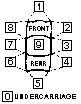 VEHICLE #1STATEVEHICLE7 DIGIT VEHICLE ED NO.
     -     7 DIGIT VEHICLE ED NO.
     -     7 DIGIT VEHICLE ED NO.
     -     7 DIGIT VEHICLE ED NO.
     -     7 DIGIT VEHICLE ED NO.
     -     7 DIGIT VEHICLE ED NO.
     -     7 DIGIT VEHICLE ED NO.
     -     7 DIGIT VEHICLE ED NO.
     -     7 DIGIT VEHICLE ED NO.
     -     7 DIGIT VEHICLE ED NO.
     -     7 DIGIT VEHICLE ED NO.
     -     7 DIGIT VEHICLE ED NO.
     -     7 DIGIT VEHICLE ED NO.
     -     7 DIGIT VEHICLE ED NO.
     -     7 DIGIT VEHICLE ED NO.
     -     7 DIGIT VEHICLE ED NO.
     -     7 DIGIT VEHICLE ED NO.
     -     VIN NO.VIN NO.VIN NO.VIN NO.VIN NO.VIN NO.VIN NO.VIN NO.VIN NO.VIN NO.VIN NO.VIN NO.VIN NO.VIN NO.VIN NO.VIN NO.VIN NO.VIN NO.VIN NO.VIN NO.VIN NO.VIN NO.VIN NO.VIN NO.VIN NO.VIN NO.VIN NO.VIN NO.VIN NO.VIN NO.VIN NO.VIN NO.VIN NO.TOTAL OCCUPANTSOF THIS VEHICLE: 	  TOTAL OCCUPANTSOF THIS VEHICLE: 	  TOTAL OCCUPANTSOF THIS VEHICLE: 	  TOTAL OCCUPANTSOF THIS VEHICLE: 	  TOTAL OCCUPANTSOF THIS VEHICLE: 	  TOTAL OCCUPANTSOF THIS VEHICLE: 	  TOTAL OCCUPANTSOF THIS VEHICLE: 	  TOTAL OCCUPANTSOF THIS VEHICLE: 	  TOTAL OCCUPANTSOF THIS VEHICLE: 	  TOTAL OCCUPANTSOF THIS VEHICLE: 	  TOTAL OCCUPANTSOF THIS VEHICLE: 	  TOTAL OCCUPANTSOF THIS VEHICLE: 	  TOTAL OCCUPANTSOF THIS VEHICLE: 	  TOTAL OCCUPANTSOF THIS VEHICLE: 	  TOTAL OCCUPANTSOF THIS VEHICLE: 	  TOTAL OCCUPANTSOF THIS VEHICLE: 	  TOTAL OCCUPANTSOF THIS VEHICLE: 	  TOTAL OCCUPANTSOF THIS VEHICLE: 	  TOTAL OCCUPANTSOF THIS VEHICLE: 	  TOTAL OCCUPANTSOF THIS VEHICLE: 	  TOTAL OCCUPANTSOF THIS VEHICLE: 	  TOTAL OCCUPANTSOF THIS VEHICLE: 	  TOTAL OCCUPANTSOF THIS VEHICLE: 	  TOTAL OCCUPANTSOF THIS VEHICLE: 	  TOTAL OCCUPANTSOF THIS VEHICLE: 	  TOTAL OCCUPANTSOF THIS VEHICLE: 	  TOTAL OCCUPANTSOF THIS VEHICLE: 	  TOTAL OCCUPANTSOF THIS VEHICLE: 	  TOTAL OCCUPANTSOF THIS VEHICLE: 	  TOTAL OCCUPANTSOF THIS VEHICLE: 	  TOTAL OCCUPANTSOF THIS VEHICLE: 	  TOTAL OCCUPANTSOF THIS VEHICLE: 	  TOTAL OCCUPANTSOF THIS VEHICLE: 	  TOTAL OCCUPANTSOF THIS VEHICLE: 	  TOTAL OCCUPANTSOF THIS VEHICLE: 	  TOTAL OCCUPANTSOF THIS VEHICLE: 	  TOTAL OCCUPANTSOF THIS VEHICLE: 	  TOTAL OCCUPANTSOF THIS VEHICLE: 	  VEHICLE #1STATEVEHICLEDIRECTION OF TRAVEL: (If turning, enter direction BEFORE turn.)DIRECTION OF TRAVEL: (If turning, enter direction BEFORE turn.)DIRECTION OF TRAVEL: (If turning, enter direction BEFORE turn.)DIRECTION OF TRAVEL: (If turning, enter direction BEFORE turn.)DIRECTION OF TRAVEL: (If turning, enter direction BEFORE turn.)DIRECTION OF TRAVEL: (If turning, enter direction BEFORE turn.)DIRECTION OF TRAVEL: (If turning, enter direction BEFORE turn.)DIRECTION OF TRAVEL: (If turning, enter direction BEFORE turn.)DIRECTION OF TRAVEL: (If turning, enter direction BEFORE turn.)DIRECTION OF TRAVEL: (If turning, enter direction BEFORE turn.)ONONONONONONONONROUTE(Or Street)ROUTE(Or Street)ROUTE(Or Street)ROUTE(Or Street)ROUTE(Or Street)ROUTE(Or Street)ROUTE(Or Street)ROUTE(Or Street)ROUTE(Or Street)ROUTE(Or Street)  1  2   (See LOCATION Section Above)  1  2   (See LOCATION Section Above)  1  2   (See LOCATION Section Above)  1  2   (See LOCATION Section Above)  1  2   (See LOCATION Section Above)  1  2   (See LOCATION Section Above)  1  2   (See LOCATION Section Above)  1  2   (See LOCATION Section Above)  1  2   (See LOCATION Section Above)  1  2   (See LOCATION Section Above)  1  2   (See LOCATION Section Above)  1  2   (See LOCATION Section Above)  1  2   (See LOCATION Section Above)  1  2   (See LOCATION Section Above)  1  2   (See LOCATION Section Above)  1  2   (See LOCATION Section Above)  1  2   (See LOCATION Section Above)  1  2   (See LOCATION Section Above)  1  2   (See LOCATION Section Above)  1  2   (See LOCATION Section Above)  1  2   (See LOCATION Section Above)  1  2   (See LOCATION Section Above)  1  2   (See LOCATION Section Above)  1  2   (See LOCATION Section Above)  1  2   (See LOCATION Section Above)  1  2   (See LOCATION Section Above)  1  2   (See LOCATION Section Above)  1  2   (See LOCATION Section Above)VEHICLE #1STATEVEHICLEDIRECTION OF TRAVEL: (If turning, enter direction BEFORE turn.)DIRECTION OF TRAVEL: (If turning, enter direction BEFORE turn.)DIRECTION OF TRAVEL: (If turning, enter direction BEFORE turn.)DIRECTION OF TRAVEL: (If turning, enter direction BEFORE turn.)DIRECTION OF TRAVEL: (If turning, enter direction BEFORE turn.)DIRECTION OF TRAVEL: (If turning, enter direction BEFORE turn.)DIRECTION OF TRAVEL: (If turning, enter direction BEFORE turn.)DIRECTION OF TRAVEL: (If turning, enter direction BEFORE turn.)DIRECTION OF TRAVEL: (If turning, enter direction BEFORE turn.)DIRECTION OF TRAVEL: (If turning, enter direction BEFORE turn.)NNNNNSSSSSSSSSSEEEEEEEWWWWWWWWWWONONONONONONONONROUTE(Or Street)ROUTE(Or Street)ROUTE(Or Street)ROUTE(Or Street)ROUTE(Or Street)ROUTE(Or Street)ROUTE(Or Street)ROUTE(Or Street)ROUTE(Or Street)ROUTE(Or Street)  1  2   (See LOCATION Section Above)  1  2   (See LOCATION Section Above)  1  2   (See LOCATION Section Above)  1  2   (See LOCATION Section Above)  1  2   (See LOCATION Section Above)  1  2   (See LOCATION Section Above)  1  2   (See LOCATION Section Above)  1  2   (See LOCATION Section Above)  1  2   (See LOCATION Section Above)  1  2   (See LOCATION Section Above)  1  2   (See LOCATION Section Above)  1  2   (See LOCATION Section Above)  1  2   (See LOCATION Section Above)  1  2   (See LOCATION Section Above)  1  2   (See LOCATION Section Above)  1  2   (See LOCATION Section Above)  1  2   (See LOCATION Section Above)  1  2   (See LOCATION Section Above)  1  2   (See LOCATION Section Above)  1  2   (See LOCATION Section Above)  1  2   (See LOCATION Section Above)  1  2   (See LOCATION Section Above)  1  2   (See LOCATION Section Above)  1  2   (See LOCATION Section Above)  1  2   (See LOCATION Section Above)  1  2   (See LOCATION Section Above)  1  2   (See LOCATION Section Above)  1  2   (See LOCATION Section Above)VEHICLE #1STATEVEHICLEDIRECTION OF TRAVEL: (If turning, enter direction BEFORE turn.)DIRECTION OF TRAVEL: (If turning, enter direction BEFORE turn.)DIRECTION OF TRAVEL: (If turning, enter direction BEFORE turn.)DIRECTION OF TRAVEL: (If turning, enter direction BEFORE turn.)DIRECTION OF TRAVEL: (If turning, enter direction BEFORE turn.)DIRECTION OF TRAVEL: (If turning, enter direction BEFORE turn.)DIRECTION OF TRAVEL: (If turning, enter direction BEFORE turn.)DIRECTION OF TRAVEL: (If turning, enter direction BEFORE turn.)DIRECTION OF TRAVEL: (If turning, enter direction BEFORE turn.)DIRECTION OF TRAVEL: (If turning, enter direction BEFORE turn.)ONONONONONONONONROUTE(Or Street)ROUTE(Or Street)ROUTE(Or Street)ROUTE(Or Street)ROUTE(Or Street)ROUTE(Or Street)ROUTE(Or Street)ROUTE(Or Street)ROUTE(Or Street)ROUTE(Or Street)  1  2   (See LOCATION Section Above)  1  2   (See LOCATION Section Above)  1  2   (See LOCATION Section Above)  1  2   (See LOCATION Section Above)  1  2   (See LOCATION Section Above)  1  2   (See LOCATION Section Above)  1  2   (See LOCATION Section Above)  1  2   (See LOCATION Section Above)  1  2   (See LOCATION Section Above)  1  2   (See LOCATION Section Above)  1  2   (See LOCATION Section Above)  1  2   (See LOCATION Section Above)  1  2   (See LOCATION Section Above)  1  2   (See LOCATION Section Above)  1  2   (See LOCATION Section Above)  1  2   (See LOCATION Section Above)  1  2   (See LOCATION Section Above)  1  2   (See LOCATION Section Above)  1  2   (See LOCATION Section Above)  1  2   (See LOCATION Section Above)  1  2   (See LOCATION Section Above)  1  2   (See LOCATION Section Above)  1  2   (See LOCATION Section Above)  1  2   (See LOCATION Section Above)  1  2   (See LOCATION Section Above)  1  2   (See LOCATION Section Above)  1  2   (See LOCATION Section Above)  1  2   (See LOCATION Section Above)VEHICLE #1STATEVEHICLEAPPROXIMATE COST TO REPAIR             $        		  Total LossAPPROXIMATE COST TO REPAIR             $        		  Total LossAPPROXIMATE COST TO REPAIR             $        		  Total LossAPPROXIMATE COST TO REPAIR             $        		  Total LossAPPROXIMATE COST TO REPAIR             $        		  Total LossAPPROXIMATE COST TO REPAIR             $        		  Total LossAPPROXIMATE COST TO REPAIR             $        		  Total LossAPPROXIMATE COST TO REPAIR             $        		  Total LossAPPROXIMATE COST TO REPAIR             $        		  Total LossAPPROXIMATE COST TO REPAIR             $        		  Total LossAPPROXIMATE COST TO REPAIR             $        		  Total LossAPPROXIMATE COST TO REPAIR             $        		  Total LossAPPROXIMATE COST TO REPAIR             $        		  Total LossAPPROXIMATE COST TO REPAIR             $        		  Total LossAPPROXIMATE COST TO REPAIR             $        		  Total LossAPPROXIMATE COST TO REPAIR             $        		  Total LossAPPROXIMATE COST TO REPAIR             $        		  Total LossAPPROXIMATE COST TO REPAIR             $        		  Total LossAPPROXIMATE COST TO REPAIR             $        		  Total LossAPPROXIMATE COST TO REPAIR             $        		  Total LossAPPROXIMATE COST TO REPAIR             $        		  Total LossAPPROXIMATE COST TO REPAIR             $        		  Total LossAPPROXIMATE COST TO REPAIR             $        		  Total LossAPPROXIMATE COST TO REPAIR             $        		  Total LossAPPROXIMATE COST TO REPAIR             $        		  Total LossAPPROXIMATE COST TO REPAIR             $        		  Total LossAPPROXIMATE COST TO REPAIR             $        		  Total LossAPPROXIMATE COST TO REPAIR             $        		  Total LossAPPROXIMATE COST TO REPAIR             $        		  Total LossAPPROXIMATE COST TO REPAIR             $        		  Total LossAPPROXIMATE COST TO REPAIR             $        		  Total LossAPPROXIMATE COST TO REPAIR             $        		  Total LossAPPROXIMATE COST TO REPAIR             $        		  Total LossAPPROXIMATE COST TO REPAIR             $        		  Total LossAPPROXIMATE COST TO REPAIR             $        		  Total LossAPPROXIMATE COST TO REPAIR             $        		  Total LossAPPROXIMATE COST TO REPAIR             $        		  Total LossAREA(S)                              Select Number(s) from Diagram  →	INITIALDAMAGED:        	IMPACT:   AREA(S)                              Select Number(s) from Diagram  →	INITIALDAMAGED:        	IMPACT:   AREA(S)                              Select Number(s) from Diagram  →	INITIALDAMAGED:        	IMPACT:   AREA(S)                              Select Number(s) from Diagram  →	INITIALDAMAGED:        	IMPACT:   AREA(S)                              Select Number(s) from Diagram  →	INITIALDAMAGED:        	IMPACT:   AREA(S)                              Select Number(s) from Diagram  →	INITIALDAMAGED:        	IMPACT:   AREA(S)                              Select Number(s) from Diagram  →	INITIALDAMAGED:        	IMPACT:   AREA(S)                              Select Number(s) from Diagram  →	INITIALDAMAGED:        	IMPACT:   AREA(S)                              Select Number(s) from Diagram  →	INITIALDAMAGED:        	IMPACT:   AREA(S)                              Select Number(s) from Diagram  →	INITIALDAMAGED:        	IMPACT:   AREA(S)                              Select Number(s) from Diagram  →	INITIALDAMAGED:        	IMPACT:   AREA(S)                              Select Number(s) from Diagram  →	INITIALDAMAGED:        	IMPACT:   AREA(S)                              Select Number(s) from Diagram  →	INITIALDAMAGED:        	IMPACT:   AREA(S)                              Select Number(s) from Diagram  →	INITIALDAMAGED:        	IMPACT:   AREA(S)                              Select Number(s) from Diagram  →	INITIALDAMAGED:        	IMPACT:   AREA(S)                              Select Number(s) from Diagram  →	INITIALDAMAGED:        	IMPACT:   AREA(S)                              Select Number(s) from Diagram  →	INITIALDAMAGED:        	IMPACT:   AREA(S)                              Select Number(s) from Diagram  →	INITIALDAMAGED:        	IMPACT:   AREA(S)                              Select Number(s) from Diagram  →	INITIALDAMAGED:        	IMPACT:   AREA(S)                              Select Number(s) from Diagram  →	INITIALDAMAGED:        	IMPACT:   AREA(S)                              Select Number(s) from Diagram  →	INITIALDAMAGED:        	IMPACT:   AREA(S)                              Select Number(s) from Diagram  →	INITIALDAMAGED:        	IMPACT:   AREA(S)                              Select Number(s) from Diagram  →	INITIALDAMAGED:        	IMPACT:   AREA(S)                              Select Number(s) from Diagram  →	INITIALDAMAGED:        	IMPACT:   AREA(S)                              Select Number(s) from Diagram  →	INITIALDAMAGED:        	IMPACT:   AREA(S)                              Select Number(s) from Diagram  →	INITIALDAMAGED:        	IMPACT:   AREA(S)                              Select Number(s) from Diagram  →	INITIALDAMAGED:        	IMPACT:   AREA(S)                              Select Number(s) from Diagram  →	INITIALDAMAGED:        	IMPACT:   AREA(S)                              Select Number(s) from Diagram  →	INITIALDAMAGED:        	IMPACT:   AREA(S)                              Select Number(s) from Diagram  →	INITIALDAMAGED:        	IMPACT:   AREA(S)                              Select Number(s) from Diagram  →	INITIALDAMAGED:        	IMPACT:   AREA(S)                              Select Number(s) from Diagram  →	INITIALDAMAGED:        	IMPACT:   AREA(S)                              Select Number(s) from Diagram  →	INITIALDAMAGED:        	IMPACT:   AREA(S)                              Select Number(s) from Diagram  →	INITIALDAMAGED:        	IMPACT:   AREA(S)                              Select Number(s) from Diagram  →	INITIALDAMAGED:        	IMPACT:   AREA(S)                              Select Number(s) from Diagram  →	INITIALDAMAGED:        	IMPACT:   AREA(S)                              Select Number(s) from Diagram  →	INITIALDAMAGED:        	IMPACT:   AREA(S)                              Select Number(s) from Diagram  →	INITIALDAMAGED:        	IMPACT:   AREA(S)                              Select Number(s) from Diagram  →	INITIALDAMAGED:        	IMPACT:   AREA(S)                              Select Number(s) from Diagram  →	INITIALDAMAGED:        	IMPACT:   AREA(S)                              Select Number(s) from Diagram  →	INITIALDAMAGED:        	IMPACT:   AREA(S)                              Select Number(s) from Diagram  →	INITIALDAMAGED:        	IMPACT:   AREA(S)                              Select Number(s) from Diagram  →	INITIALDAMAGED:        	IMPACT:   AREA(S)                              Select Number(s) from Diagram  →	INITIALDAMAGED:        	IMPACT:   AREA(S)                              Select Number(s) from Diagram  →	INITIALDAMAGED:        	IMPACT:   AREA(S)                              Select Number(s) from Diagram  →	INITIALDAMAGED:        	IMPACT:   AREA(S)                              Select Number(s) from Diagram  →	INITIALDAMAGED:        	IMPACT:   AREA(S)                              Select Number(s) from Diagram  →	INITIALDAMAGED:        	IMPACT:   AREA(S)                              Select Number(s) from Diagram  →	INITIALDAMAGED:        	IMPACT:   AREA(S)                              Select Number(s) from Diagram  →	INITIALDAMAGED:        	IMPACT:   AREA(S)                              Select Number(s) from Diagram  →	INITIALDAMAGED:        	IMPACT:   VEHICLE #1STATEVEHICLEName of State Employee responsible for repairs of State Vehicle:Name of State Employee responsible for repairs of State Vehicle:Name of State Employee responsible for repairs of State Vehicle:Name of State Employee responsible for repairs of State Vehicle:Name of State Employee responsible for repairs of State Vehicle:Name of State Employee responsible for repairs of State Vehicle:Name of State Employee responsible for repairs of State Vehicle:Name of State Employee responsible for repairs of State Vehicle:Name of State Employee responsible for repairs of State Vehicle:Name of State Employee responsible for repairs of State Vehicle:Name of State Employee responsible for repairs of State Vehicle:Name of State Employee responsible for repairs of State Vehicle:Name of State Employee responsible for repairs of State Vehicle:Name of State Employee responsible for repairs of State Vehicle:Name of State Employee responsible for repairs of State Vehicle:Name of State Employee responsible for repairs of State Vehicle:Name of State Employee responsible for repairs of State Vehicle:Name of State Employee responsible for repairs of State Vehicle:Name of State Employee responsible for repairs of State Vehicle:Name of State Employee responsible for repairs of State Vehicle:Name of State Employee responsible for repairs of State Vehicle:Name of State Employee responsible for repairs of State Vehicle:Name of State Employee responsible for repairs of State Vehicle:Name of State Employee responsible for repairs of State Vehicle:Name of State Employee responsible for repairs of State Vehicle:Name of State Employee responsible for repairs of State Vehicle:Name of State Employee responsible for repairs of State Vehicle:Name of State Employee responsible for repairs of State Vehicle:Name of State Employee responsible for repairs of State Vehicle:Name of State Employee responsible for repairs of State Vehicle:Name of State Employee responsible for repairs of State Vehicle:Name of State Employee responsible for repairs of State Vehicle:Name of State Employee responsible for repairs of State Vehicle:Name of State Employee responsible for repairs of State Vehicle:Name of State Employee responsible for repairs of State Vehicle:Name of State Employee responsible for repairs of State Vehicle:Name of State Employee responsible for repairs of State Vehicle:Name of State Employee responsible for repairs of State Vehicle:Name of State Employee responsible for repairs of State Vehicle:Location:Location:Location:Location:Location:Location:Location:Location:Location:Location:Location:Location:Location:Location:Location:Location:Location:Location:Location:Location:Location:Location:Location:Location:Location:Location:Location:Location:Location:Location:Location:Location:Location:Location:Location:Location:Location:Location:Location:Location:Location:Location:Location:Location:Location:Location:Telephone:Telephone:Telephone:Telephone:Telephone:Telephone:Telephone:Telephone:Telephone:Telephone:Telephone:Telephone:Telephone:Telephone:Telephone:Telephone:OTHERDRIVEROTHER DRIVER'S  FULL NAMEOTHER DRIVER'S  FULL NAMEOTHER DRIVER'S  FULL NAMEOTHER DRIVER'S  FULL NAMEOTHER DRIVER'S  FULL NAMEOTHER DRIVER'S  FULL NAMEOTHER DRIVER'S  FULL NAMEOTHER DRIVER'S  FULL NAMEOTHER DRIVER'S  FULL NAMEOTHER DRIVER'S  FULL NAMEOTHER DRIVER'S  FULL NAMEOTHER DRIVER'S  FULL NAMEOTHER DRIVER'S  FULL NAMEOTHER DRIVER'S  FULL NAMEOTHER DRIVER'S  FULL NAMEOTHER DRIVER'S  FULL NAMEOTHER DRIVER'S  FULL NAMEOTHER DRIVER'S  FULL NAMEOTHER DRIVER'S  FULL NAMEOTHER DRIVER'S  FULL NAMEOTHER DRIVER'S  FULL NAMEADDRESSADDRESSADDRESSADDRESSADDRESSADDRESSADDRESSADDRESSADDRESSADDRESSADDRESSADDRESSADDRESSADDRESSADDRESSADDRESSADDRESSADDRESSADDRESSADDRESSADDRESSADDRESSADDRESSADDRESSADDRESSADDRESSADDRESSADDRESSADDRESSADDRESSADDRESSADDRESSADDRESSADDRESSADDRESSADDRESSADDRESSADDRESSADDRESSADDRESSADDRESSADDRESSADDRESSADDRESSADDRESSADDRESSADDRESSADDRESSADDRESSADDRESSADDRESSADDRESSCITYCITYCITYCITYCITYCITYCITYCITYCITYCITYCITYCITYCITYCITYCITYCITYCITYCITYCITYCITYCITYCITYSTATESTATESTATESTATESTATESTATEOTHERDRIVER  Male  Female  Male  Female  Male  Female  Male  Female  Male  Female  Male  FemaleDRIVER'S LICENSE NUMBERDRIVER'S LICENSE NUMBERDRIVER'S LICENSE NUMBERDRIVER'S LICENSE NUMBERDRIVER'S LICENSE NUMBERDRIVER'S LICENSE NUMBERDRIVER'S LICENSE NUMBERDRIVER'S LICENSE NUMBERDRIVER'S LICENSE NUMBERDRIVER'S LICENSE NUMBERDRIVER'S LICENSE NUMBERDRIVER'S LICENSE NUMBERDRIVER'S LICENSE NUMBERDRIVER'S LICENSE NUMBERDRIVER'S LICENSE NUMBERDRIVER'S LICENSE NUMBERDRIVER'S LICENSE NUMBERDRIVER'S LICENSE NUMBERDRIVER'S LICENSE NUMBERDRIVER'S LICENSE NUMBERDRIVER'S LICENSE NUMBERDRIVER'S LICENSE NUMBERDRIVER'S LICENSE NUMBERDRIVER'S LICENSE NUMBERDRIVER'S LICENSE NUMBERDRIVER'S LICENSE NUMBERDRIVER'S LICENSE NUMBERDRIVER'S LICENSE NUMBERSTATESTATESTATESTATESTATESTATESTATESTATESTATESTATESTATESTATESTATESTATESTATESTATEOTHERDRIVERDRIVERACTION:(Check One)DRIVERACTION:(Check One)DRIVERACTION:(Check One)DRIVERACTION:(Check One)DRIVERACTION:(Check One)1   Going Straight Ahead2   Turning Right3   Turning Left1   Going Straight Ahead2   Turning Right3   Turning Left1   Going Straight Ahead2   Turning Right3   Turning Left1   Going Straight Ahead2   Turning Right3   Turning Left1   Going Straight Ahead2   Turning Right3   Turning Left1   Going Straight Ahead2   Turning Right3   Turning Left1   Going Straight Ahead2   Turning Right3   Turning Left1   Going Straight Ahead2   Turning Right3   Turning Left1   Going Straight Ahead2   Turning Right3   Turning Left1   Going Straight Ahead2   Turning Right3   Turning Left1   Going Straight Ahead2   Turning Right3   Turning Left1   Going Straight Ahead2   Turning Right3   Turning Left1   Going Straight Ahead2   Turning Right3   Turning Left1   Going Straight Ahead2   Turning Right3   Turning Left1   Going Straight Ahead2   Turning Right3   Turning Left1   Going Straight Ahead2   Turning Right3   Turning Left1   Going Straight Ahead2   Turning Right3   Turning Left1   Going Straight Ahead2   Turning Right3   Turning Left4   U - Turning5   Changing Lanes6   Passing4   U - Turning5   Changing Lanes6   Passing4   U - Turning5   Changing Lanes6   Passing4   U - Turning5   Changing Lanes6   Passing4   U - Turning5   Changing Lanes6   Passing4   U - Turning5   Changing Lanes6   Passing4   U - Turning5   Changing Lanes6   Passing4   U - Turning5   Changing Lanes6   Passing4   U - Turning5   Changing Lanes6   Passing4   U - Turning5   Changing Lanes6   Passing4   U - Turning5   Changing Lanes6   Passing4   U - Turning5   Changing Lanes6   Passing4   U - Turning5   Changing Lanes6   Passing4   U - Turning5   Changing Lanes6   Passing4   U - Turning5   Changing Lanes6   Passing4   U - Turning5   Changing Lanes6   Passing4   U - Turning5   Changing Lanes6   Passing4   U - Turning5   Changing Lanes6   Passing4   U - Turning5   Changing Lanes6   Passing4   U - Turning5   Changing Lanes6   Passing4   U - Turning5   Changing Lanes6   Passing4   U - Turning5   Changing Lanes6   Passing4   U - Turning5   Changing Lanes6   Passing7   Parking8   Parked9   Backing7   Parking8   Parked9   Backing7   Parking8   Parked9   Backing7   Parking8   Parked9   Backing7   Parking8   Parked9   Backing7   Parking8   Parked9   Backing7   Parking8   Parked9   Backing7   Parking8   Parked9   Backing7   Parking8   Parked9   Backing7   Parking8   Parked9   Backing7   Parking8   Parked9   Backing10   Merging11   Slowing or Stopping12   Stopped in Traffic Lane10   Merging11   Slowing or Stopping12   Stopped in Traffic Lane10   Merging11   Slowing or Stopping12   Stopped in Traffic Lane10   Merging11   Slowing or Stopping12   Stopped in Traffic Lane10   Merging11   Slowing or Stopping12   Stopped in Traffic Lane10   Merging11   Slowing or Stopping12   Stopped in Traffic Lane10   Merging11   Slowing or Stopping12   Stopped in Traffic Lane10   Merging11   Slowing or Stopping12   Stopped in Traffic Lane10   Merging11   Slowing or Stopping12   Stopped in Traffic Lane10   Merging11   Slowing or Stopping12   Stopped in Traffic Lane10   Merging11   Slowing or Stopping12   Stopped in Traffic Lane10   Merging11   Slowing or Stopping12   Stopped in Traffic Lane10   Merging11   Slowing or Stopping12   Stopped in Traffic Lane10   Merging11   Slowing or Stopping12   Stopped in Traffic Lane10   Merging11   Slowing or Stopping12   Stopped in Traffic Lane10   Merging11   Slowing or Stopping12   Stopped in Traffic Lane10   Merging11   Slowing or Stopping12   Stopped in Traffic Lane10   Merging11   Slowing or Stopping12   Stopped in Traffic Lane10   Merging11   Slowing or Stopping12   Stopped in Traffic Lane10   Merging11   Slowing or Stopping12   Stopped in Traffic Lane10   Merging11   Slowing or Stopping12   Stopped in Traffic Lane13   Entering or Leaving Driveway14   Pulling Out from Parking Space15   Other13   Entering or Leaving Driveway14   Pulling Out from Parking Space15   Other13   Entering or Leaving Driveway14   Pulling Out from Parking Space15   Other13   Entering or Leaving Driveway14   Pulling Out from Parking Space15   Other13   Entering or Leaving Driveway14   Pulling Out from Parking Space15   Other13   Entering or Leaving Driveway14   Pulling Out from Parking Space15   Other13   Entering or Leaving Driveway14   Pulling Out from Parking Space15   Other13   Entering or Leaving Driveway14   Pulling Out from Parking Space15   Other13   Entering or Leaving Driveway14   Pulling Out from Parking Space15   Other13   Entering or Leaving Driveway14   Pulling Out from Parking Space15   Other13   Entering or Leaving Driveway14   Pulling Out from Parking Space15   Other13   Entering or Leaving Driveway14   Pulling Out from Parking Space15   Other13   Entering or Leaving Driveway14   Pulling Out from Parking Space15   Other13   Entering or Leaving Driveway14   Pulling Out from Parking Space15   Other13   Entering or Leaving Driveway14   Pulling Out from Parking Space15   Other13   Entering or Leaving Driveway14   Pulling Out from Parking Space15   Other13   Entering or Leaving Driveway14   Pulling Out from Parking Space15   Other13   Entering or Leaving Driveway14   Pulling Out from Parking Space15   Other13   Entering or Leaving Driveway14   Pulling Out from Parking Space15   Other13   Entering or Leaving Driveway14   Pulling Out from Parking Space15   Other13   Entering or Leaving Driveway14   Pulling Out from Parking Space15   Other13   Entering or Leaving Driveway14   Pulling Out from Parking Space15   Other13   Entering or Leaving Driveway14   Pulling Out from Parking Space15   OtherOTHERVEHICLEOWNER'S  FULL NAME   Same as Driver      OWNER'S  FULL NAME   Same as Driver      OWNER'S  FULL NAME   Same as Driver      OWNER'S  FULL NAME   Same as Driver      OWNER'S  FULL NAME   Same as Driver      OWNER'S  FULL NAME   Same as Driver      OWNER'S  FULL NAME   Same as Driver      OWNER'S  FULL NAME   Same as Driver      OWNER'S  FULL NAME   Same as Driver      OWNER'S  FULL NAME   Same as Driver      OWNER'S  FULL NAME   Same as Driver      OWNER'S  FULL NAME   Same as Driver      OWNER'S  FULL NAME   Same as Driver      OWNER'S  FULL NAME   Same as Driver      OWNER'S  FULL NAME   Same as Driver      OWNER'S  FULL NAME   Same as Driver      OWNER'S  FULL NAME   Same as Driver      OWNER'S  FULL NAME   Same as Driver      OWNER'S  FULL NAME   Same as Driver      OWNER'S  FULL NAME   Same as Driver      OWNER'S  FULL NAME   Same as Driver      ADDRESSADDRESSADDRESSADDRESSADDRESSADDRESSADDRESSADDRESSADDRESSADDRESSADDRESSADDRESSADDRESSADDRESSADDRESSADDRESSADDRESSADDRESSADDRESSADDRESSADDRESSADDRESSADDRESSADDRESSADDRESSADDRESSADDRESSADDRESSADDRESSADDRESSADDRESSADDRESSADDRESSADDRESSADDRESSADDRESSADDRESSADDRESSCITYCITYCITYCITYCITYCITYCITYCITYCITYCITYCITYCITYCITYCITYCITYSTATESTATESTATESTATESTATESTATESTATESTATESTATESTATESTATESTATESTATESTATEPOINT OF IMPACTPOINT OF IMPACTPOINT OF IMPACTPOINT OF IMPACTPOINT OF IMPACTPOINT OF IMPACTPOINT OF IMPACTPOINT OF IMPACTPOINT OF IMPACTPOINT OF IMPACTPOINT OF IMPACTPOINT OF IMPACTPOINT OF IMPACTOTHERVEHICLEOWNER'S  FULL NAME   Same as Driver      OWNER'S  FULL NAME   Same as Driver      OWNER'S  FULL NAME   Same as Driver      OWNER'S  FULL NAME   Same as Driver      OWNER'S  FULL NAME   Same as Driver      OWNER'S  FULL NAME   Same as Driver      OWNER'S  FULL NAME   Same as Driver      OWNER'S  FULL NAME   Same as Driver      OWNER'S  FULL NAME   Same as Driver      OWNER'S  FULL NAME   Same as Driver      OWNER'S  FULL NAME   Same as Driver      OWNER'S  FULL NAME   Same as Driver      OWNER'S  FULL NAME   Same as Driver      OWNER'S  FULL NAME   Same as Driver      OWNER'S  FULL NAME   Same as Driver      OWNER'S  FULL NAME   Same as Driver      OWNER'S  FULL NAME   Same as Driver      OWNER'S  FULL NAME   Same as Driver      OWNER'S  FULL NAME   Same as Driver      OWNER'S  FULL NAME   Same as Driver      OWNER'S  FULL NAME   Same as Driver      ADDRESSADDRESSADDRESSADDRESSADDRESSADDRESSADDRESSADDRESSADDRESSADDRESSADDRESSADDRESSADDRESSADDRESSADDRESSADDRESSADDRESSADDRESSADDRESSADDRESSADDRESSADDRESSADDRESSADDRESSADDRESSADDRESSADDRESSADDRESSADDRESSADDRESSADDRESSADDRESSADDRESSADDRESSADDRESSADDRESSADDRESSADDRESSCITYCITYCITYCITYCITYCITYCITYCITYCITYCITYCITYCITYCITYCITYCITYSTATESTATESTATESTATESTATESTATESTATESTATESTATESTATESTATESTATESTATESTATEOTHERVEHICLEYEARYEARYEARMAKEMAKEMAKEMAKEMAKEMAKEMAKEMAKEMAKEMAKEMAKEMAKEMAKEMODELMODELMODELMODELMODELMODELMODELMODELMODELMODELMODELMODELMODELMODELMODELMODELMODELMODELMODELMODELMODELMODELMODELMODELMODELMODELMODELBODY STYLEBODY STYLEBODY STYLEBODY STYLEBODY STYLEBODY STYLEBODY STYLEBODY STYLEBODY STYLEBODY STYLEBODY STYLEBODY STYLEBODY STYLEBODY STYLEBODY STYLELICENSE PLATE NUMBERLICENSE PLATE NUMBERLICENSE PLATE NUMBERLICENSE PLATE NUMBERLICENSE PLATE NUMBERLICENSE PLATE NUMBERLICENSE PLATE NUMBERLICENSE PLATE NUMBERLICENSE PLATE NUMBERLICENSE PLATE NUMBERLICENSE PLATE NUMBERLICENSE PLATE NUMBERLICENSE PLATE NUMBERLICENSE PLATE NUMBERLICENSE PLATE NUMBERLICENSE PLATE NUMBERLICENSE PLATE NUMBERLICENSE PLATE NUMBERSTATESTATESTATESTATESTATESTATESTATESTATESTATESTATESTATESTATEOTHERVEHICLEDIRECTION OF TRAVEL: (If turning, enter direction BEFORE turn.)DIRECTION OF TRAVEL: (If turning, enter direction BEFORE turn.)DIRECTION OF TRAVEL: (If turning, enter direction BEFORE turn.)DIRECTION OF TRAVEL: (If turning, enter direction BEFORE turn.)DIRECTION OF TRAVEL: (If turning, enter direction BEFORE turn.)DIRECTION OF TRAVEL: (If turning, enter direction BEFORE turn.)DIRECTION OF TRAVEL: (If turning, enter direction BEFORE turn.)DIRECTION OF TRAVEL: (If turning, enter direction BEFORE turn.)DIRECTION OF TRAVEL: (If turning, enter direction BEFORE turn.)ONONONONONONONROUTE(Or Street)ROUTE(Or Street)ROUTE(Or Street)ROUTE(Or Street)ROUTE(Or Street)ROUTE(Or Street)ROUTE(Or Street)ROUTE(Or Street)ROUTE(Or Street)ROUTE(Or Street)  1  2   (See LOCATION Section Above)  1  2   (See LOCATION Section Above)  1  2   (See LOCATION Section Above)  1  2   (See LOCATION Section Above)  1  2   (See LOCATION Section Above)  1  2   (See LOCATION Section Above)  1  2   (See LOCATION Section Above)  1  2   (See LOCATION Section Above)  1  2   (See LOCATION Section Above)  1  2   (See LOCATION Section Above)  1  2   (See LOCATION Section Above)  1  2   (See LOCATION Section Above)  1  2   (See LOCATION Section Above)  1  2   (See LOCATION Section Above)  1  2   (See LOCATION Section Above)  1  2   (See LOCATION Section Above)  1  2   (See LOCATION Section Above)  1  2   (See LOCATION Section Above)  1  2   (See LOCATION Section Above)  1  2   (See LOCATION Section Above)  1  2   (See LOCATION Section Above)  1  2   (See LOCATION Section Above)  1  2   (See LOCATION Section Above)  1  2   (See LOCATION Section Above)  1  2   (See LOCATION Section Above)  1  2   (See LOCATION Section Above)  1  2   (See LOCATION Section Above)  1  2   (See LOCATION Section Above)OTHERVEHICLEDIRECTION OF TRAVEL: (If turning, enter direction BEFORE turn.)DIRECTION OF TRAVEL: (If turning, enter direction BEFORE turn.)DIRECTION OF TRAVEL: (If turning, enter direction BEFORE turn.)DIRECTION OF TRAVEL: (If turning, enter direction BEFORE turn.)DIRECTION OF TRAVEL: (If turning, enter direction BEFORE turn.)DIRECTION OF TRAVEL: (If turning, enter direction BEFORE turn.)DIRECTION OF TRAVEL: (If turning, enter direction BEFORE turn.)DIRECTION OF TRAVEL: (If turning, enter direction BEFORE turn.)DIRECTION OF TRAVEL: (If turning, enter direction BEFORE turn.)NNNNNSSSSSSSSSSEEEEEEEEEWWWWWWWWWWONONONONONONONROUTE(Or Street)ROUTE(Or Street)ROUTE(Or Street)ROUTE(Or Street)ROUTE(Or Street)ROUTE(Or Street)ROUTE(Or Street)ROUTE(Or Street)ROUTE(Or Street)ROUTE(Or Street)  1  2   (See LOCATION Section Above)  1  2   (See LOCATION Section Above)  1  2   (See LOCATION Section Above)  1  2   (See LOCATION Section Above)  1  2   (See LOCATION Section Above)  1  2   (See LOCATION Section Above)  1  2   (See LOCATION Section Above)  1  2   (See LOCATION Section Above)  1  2   (See LOCATION Section Above)  1  2   (See LOCATION Section Above)  1  2   (See LOCATION Section Above)  1  2   (See LOCATION Section Above)  1  2   (See LOCATION Section Above)  1  2   (See LOCATION Section Above)  1  2   (See LOCATION Section Above)  1  2   (See LOCATION Section Above)  1  2   (See LOCATION Section Above)  1  2   (See LOCATION Section Above)  1  2   (See LOCATION Section Above)  1  2   (See LOCATION Section Above)  1  2   (See LOCATION Section Above)  1  2   (See LOCATION Section Above)  1  2   (See LOCATION Section Above)  1  2   (See LOCATION Section Above)  1  2   (See LOCATION Section Above)  1  2   (See LOCATION Section Above)  1  2   (See LOCATION Section Above)  1  2   (See LOCATION Section Above)OTHERVEHICLEDIRECTION OF TRAVEL: (If turning, enter direction BEFORE turn.)DIRECTION OF TRAVEL: (If turning, enter direction BEFORE turn.)DIRECTION OF TRAVEL: (If turning, enter direction BEFORE turn.)DIRECTION OF TRAVEL: (If turning, enter direction BEFORE turn.)DIRECTION OF TRAVEL: (If turning, enter direction BEFORE turn.)DIRECTION OF TRAVEL: (If turning, enter direction BEFORE turn.)DIRECTION OF TRAVEL: (If turning, enter direction BEFORE turn.)DIRECTION OF TRAVEL: (If turning, enter direction BEFORE turn.)DIRECTION OF TRAVEL: (If turning, enter direction BEFORE turn.)ONONONONONONONROUTE(Or Street)ROUTE(Or Street)ROUTE(Or Street)ROUTE(Or Street)ROUTE(Or Street)ROUTE(Or Street)ROUTE(Or Street)ROUTE(Or Street)ROUTE(Or Street)ROUTE(Or Street)  1  2   (See LOCATION Section Above)  1  2   (See LOCATION Section Above)  1  2   (See LOCATION Section Above)  1  2   (See LOCATION Section Above)  1  2   (See LOCATION Section Above)  1  2   (See LOCATION Section Above)  1  2   (See LOCATION Section Above)  1  2   (See LOCATION Section Above)  1  2   (See LOCATION Section Above)  1  2   (See LOCATION Section Above)  1  2   (See LOCATION Section Above)  1  2   (See LOCATION Section Above)  1  2   (See LOCATION Section Above)  1  2   (See LOCATION Section Above)  1  2   (See LOCATION Section Above)  1  2   (See LOCATION Section Above)  1  2   (See LOCATION Section Above)  1  2   (See LOCATION Section Above)  1  2   (See LOCATION Section Above)  1  2   (See LOCATION Section Above)  1  2   (See LOCATION Section Above)  1  2   (See LOCATION Section Above)  1  2   (See LOCATION Section Above)  1  2   (See LOCATION Section Above)  1  2   (See LOCATION Section Above)  1  2   (See LOCATION Section Above)  1  2   (See LOCATION Section Above)  1  2   (See LOCATION Section Above)OTHERVEHICLEAPPROXIMATE COST TO REPAIR             $        		  Total LossAPPROXIMATE COST TO REPAIR             $        		  Total LossAPPROXIMATE COST TO REPAIR             $        		  Total LossAPPROXIMATE COST TO REPAIR             $        		  Total LossAPPROXIMATE COST TO REPAIR             $        		  Total LossAPPROXIMATE COST TO REPAIR             $        		  Total LossAPPROXIMATE COST TO REPAIR             $        		  Total LossAPPROXIMATE COST TO REPAIR             $        		  Total LossAPPROXIMATE COST TO REPAIR             $        		  Total LossAPPROXIMATE COST TO REPAIR             $        		  Total LossAPPROXIMATE COST TO REPAIR             $        		  Total LossAPPROXIMATE COST TO REPAIR             $        		  Total LossAPPROXIMATE COST TO REPAIR             $        		  Total LossAPPROXIMATE COST TO REPAIR             $        		  Total LossAPPROXIMATE COST TO REPAIR             $        		  Total LossAPPROXIMATE COST TO REPAIR             $        		  Total LossAPPROXIMATE COST TO REPAIR             $        		  Total LossAPPROXIMATE COST TO REPAIR             $        		  Total LossAPPROXIMATE COST TO REPAIR             $        		  Total LossAPPROXIMATE COST TO REPAIR             $        		  Total LossAPPROXIMATE COST TO REPAIR             $        		  Total LossAPPROXIMATE COST TO REPAIR             $        		  Total LossAPPROXIMATE COST TO REPAIR             $        		  Total LossAPPROXIMATE COST TO REPAIR             $        		  Total LossAPPROXIMATE COST TO REPAIR             $        		  Total LossAPPROXIMATE COST TO REPAIR             $        		  Total LossAPPROXIMATE COST TO REPAIR             $        		  Total LossAPPROXIMATE COST TO REPAIR             $        		  Total LossAPPROXIMATE COST TO REPAIR             $        		  Total LossAPPROXIMATE COST TO REPAIR             $        		  Total LossAPPROXIMATE COST TO REPAIR             $        		  Total LossAPPROXIMATE COST TO REPAIR             $        		  Total LossAPPROXIMATE COST TO REPAIR             $        		  Total LossAPPROXIMATE COST TO REPAIR             $        		  Total LossAPPROXIMATE COST TO REPAIR             $        		  Total LossAPPROXIMATE COST TO REPAIR             $        		  Total LossAREA(S)                              Select Number(s) from Diagram  →	INITIALDAMAGED:        	IMPACT:   AREA(S)                              Select Number(s) from Diagram  →	INITIALDAMAGED:        	IMPACT:   AREA(S)                              Select Number(s) from Diagram  →	INITIALDAMAGED:        	IMPACT:   AREA(S)                              Select Number(s) from Diagram  →	INITIALDAMAGED:        	IMPACT:   AREA(S)                              Select Number(s) from Diagram  →	INITIALDAMAGED:        	IMPACT:   AREA(S)                              Select Number(s) from Diagram  →	INITIALDAMAGED:        	IMPACT:   AREA(S)                              Select Number(s) from Diagram  →	INITIALDAMAGED:        	IMPACT:   AREA(S)                              Select Number(s) from Diagram  →	INITIALDAMAGED:        	IMPACT:   AREA(S)                              Select Number(s) from Diagram  →	INITIALDAMAGED:        	IMPACT:   AREA(S)                              Select Number(s) from Diagram  →	INITIALDAMAGED:        	IMPACT:   AREA(S)                              Select Number(s) from Diagram  →	INITIALDAMAGED:        	IMPACT:   AREA(S)                              Select Number(s) from Diagram  →	INITIALDAMAGED:        	IMPACT:   AREA(S)                              Select Number(s) from Diagram  →	INITIALDAMAGED:        	IMPACT:   AREA(S)                              Select Number(s) from Diagram  →	INITIALDAMAGED:        	IMPACT:   AREA(S)                              Select Number(s) from Diagram  →	INITIALDAMAGED:        	IMPACT:   AREA(S)                              Select Number(s) from Diagram  →	INITIALDAMAGED:        	IMPACT:   AREA(S)                              Select Number(s) from Diagram  →	INITIALDAMAGED:        	IMPACT:   AREA(S)                              Select Number(s) from Diagram  →	INITIALDAMAGED:        	IMPACT:   AREA(S)                              Select Number(s) from Diagram  →	INITIALDAMAGED:        	IMPACT:   AREA(S)                              Select Number(s) from Diagram  →	INITIALDAMAGED:        	IMPACT:   AREA(S)                              Select Number(s) from Diagram  →	INITIALDAMAGED:        	IMPACT:   AREA(S)                              Select Number(s) from Diagram  →	INITIALDAMAGED:        	IMPACT:   AREA(S)                              Select Number(s) from Diagram  →	INITIALDAMAGED:        	IMPACT:   AREA(S)                              Select Number(s) from Diagram  →	INITIALDAMAGED:        	IMPACT:   AREA(S)                              Select Number(s) from Diagram  →	INITIALDAMAGED:        	IMPACT:   AREA(S)                              Select Number(s) from Diagram  →	INITIALDAMAGED:        	IMPACT:   AREA(S)                              Select Number(s) from Diagram  →	INITIALDAMAGED:        	IMPACT:   AREA(S)                              Select Number(s) from Diagram  →	INITIALDAMAGED:        	IMPACT:   AREA(S)                              Select Number(s) from Diagram  →	INITIALDAMAGED:        	IMPACT:   AREA(S)                              Select Number(s) from Diagram  →	INITIALDAMAGED:        	IMPACT:   AREA(S)                              Select Number(s) from Diagram  →	INITIALDAMAGED:        	IMPACT:   AREA(S)                              Select Number(s) from Diagram  →	INITIALDAMAGED:        	IMPACT:   AREA(S)                              Select Number(s) from Diagram  →	INITIALDAMAGED:        	IMPACT:   AREA(S)                              Select Number(s) from Diagram  →	INITIALDAMAGED:        	IMPACT:   AREA(S)                              Select Number(s) from Diagram  →	INITIALDAMAGED:        	IMPACT:   AREA(S)                              Select Number(s) from Diagram  →	INITIALDAMAGED:        	IMPACT:   AREA(S)                              Select Number(s) from Diagram  →	INITIALDAMAGED:        	IMPACT:   AREA(S)                              Select Number(s) from Diagram  →	INITIALDAMAGED:        	IMPACT:   AREA(S)                              Select Number(s) from Diagram  →	INITIALDAMAGED:        	IMPACT:   AREA(S)                              Select Number(s) from Diagram  →	INITIALDAMAGED:        	IMPACT:   AREA(S)                              Select Number(s) from Diagram  →	INITIALDAMAGED:        	IMPACT:   AREA(S)                              Select Number(s) from Diagram  →	INITIALDAMAGED:        	IMPACT:   AREA(S)                              Select Number(s) from Diagram  →	INITIALDAMAGED:        	IMPACT:   AREA(S)                              Select Number(s) from Diagram  →	INITIALDAMAGED:        	IMPACT:   AREA(S)                              Select Number(s) from Diagram  →	INITIALDAMAGED:        	IMPACT:   AREA(S)                              Select Number(s) from Diagram  →	INITIALDAMAGED:        	IMPACT:   AREA(S)                              Select Number(s) from Diagram  →	INITIALDAMAGED:        	IMPACT:   AREA(S)                              Select Number(s) from Diagram  →	INITIALDAMAGED:        	IMPACT:   AREA(S)                              Select Number(s) from Diagram  →	INITIALDAMAGED:        	IMPACT:   AREA(S)                              Select Number(s) from Diagram  →	INITIALDAMAGED:        	IMPACT:   AREA(S)                              Select Number(s) from Diagram  →	INITIALDAMAGED:        	IMPACT:   AREA(S)                              Select Number(s) from Diagram  →	INITIALDAMAGED:        	IMPACT:   OTHERDAMAGEDAMAGED PROPERTY OTHER THAN VEHICLESDAMAGED PROPERTY OTHER THAN VEHICLESDAMAGED PROPERTY OTHER THAN VEHICLESDAMAGED PROPERTY OTHER THAN VEHICLESDAMAGED PROPERTY OTHER THAN VEHICLESDAMAGED PROPERTY OTHER THAN VEHICLESDAMAGED PROPERTY OTHER THAN VEHICLESDAMAGED PROPERTY OTHER THAN VEHICLESDAMAGED PROPERTY OTHER THAN VEHICLESDAMAGED PROPERTY OTHER THAN VEHICLESDAMAGED PROPERTY OTHER THAN VEHICLESDAMAGED PROPERTY OTHER THAN VEHICLESDAMAGED PROPERTY OTHER THAN VEHICLESDAMAGED PROPERTY OTHER THAN VEHICLESDAMAGED PROPERTY OTHER THAN VEHICLESDAMAGED PROPERTY OTHER THAN VEHICLESDAMAGED PROPERTY OTHER THAN VEHICLESDAMAGED PROPERTY OTHER THAN VEHICLESDAMAGED PROPERTY OTHER THAN VEHICLESDAMAGED PROPERTY OTHER THAN VEHICLESDAMAGED PROPERTY OTHER THAN VEHICLESDAMAGED PROPERTY OTHER THAN VEHICLESDAMAGED PROPERTY OTHER THAN VEHICLESDAMAGED PROPERTY OTHER THAN VEHICLESDAMAGED PROPERTY OTHER THAN VEHICLESDAMAGED PROPERTY OTHER THAN VEHICLESDAMAGED PROPERTY OTHER THAN VEHICLES ONPAVEMENTOR ONPAVEMENTOR ONPAVEMENTOR ONPAVEMENTOR ONPAVEMENTOR ONPAVEMENTOR ONPAVEMENTOR ONPAVEMENTOR ONPAVEMENTOR ONPAVEMENTOR ONPAVEMENTOR ONPAVEMENTOR ONPAVEMENTOR ONPAVEMENTOR       FEET       FEET       FEET       FEET       FEET       FEET       FEET       FEET       FEET       FEET       FEETOF PAVEMENTEDGEOF PAVEMENTEDGEOF PAVEMENTEDGEOF PAVEMENTEDGEOF PAVEMENTEDGEOF PAVEMENTEDGEOF PAVEMENTEDGEOF PAVEMENTEDGEOF PAVEMENTEDGEOF PAVEMENTEDGEOF PAVEMENTEDGEOF PAVEMENTEDGEOF PAVEMENTEDGEOF PAVEMENTEDGEOF PAVEMENTEDGEOF PAVEMENTEDGEApprox. Damage$       Approx. Damage$       Approx. Damage$       Approx. Damage$       Approx. Damage$       Approx. Damage$       Approx. Damage$       Approx. Damage$       Approx. Damage$       Approx. Damage$       OTHERDAMAGEDAMAGED PROPERTY OTHER THAN VEHICLESDAMAGED PROPERTY OTHER THAN VEHICLESDAMAGED PROPERTY OTHER THAN VEHICLESDAMAGED PROPERTY OTHER THAN VEHICLESDAMAGED PROPERTY OTHER THAN VEHICLESDAMAGED PROPERTY OTHER THAN VEHICLESDAMAGED PROPERTY OTHER THAN VEHICLESDAMAGED PROPERTY OTHER THAN VEHICLESDAMAGED PROPERTY OTHER THAN VEHICLESDAMAGED PROPERTY OTHER THAN VEHICLESDAMAGED PROPERTY OTHER THAN VEHICLESDAMAGED PROPERTY OTHER THAN VEHICLESDAMAGED PROPERTY OTHER THAN VEHICLESDAMAGED PROPERTY OTHER THAN VEHICLESDAMAGED PROPERTY OTHER THAN VEHICLESDAMAGED PROPERTY OTHER THAN VEHICLESDAMAGED PROPERTY OTHER THAN VEHICLESDAMAGED PROPERTY OTHER THAN VEHICLESDAMAGED PROPERTY OTHER THAN VEHICLESDAMAGED PROPERTY OTHER THAN VEHICLESDAMAGED PROPERTY OTHER THAN VEHICLESDAMAGED PROPERTY OTHER THAN VEHICLESDAMAGED PROPERTY OTHER THAN VEHICLESDAMAGED PROPERTY OTHER THAN VEHICLESDAMAGED PROPERTY OTHER THAN VEHICLESDAMAGED PROPERTY OTHER THAN VEHICLESDAMAGED PROPERTY OTHER THAN VEHICLES ONPAVEMENTOR ONPAVEMENTOR ONPAVEMENTOR ONPAVEMENTOR ONPAVEMENTOR ONPAVEMENTOR ONPAVEMENTOR ONPAVEMENTOR ONPAVEMENTOR ONPAVEMENTOR ONPAVEMENTOR ONPAVEMENTOR ONPAVEMENTOR ONPAVEMENTOR       FEET       FEET       FEET       FEET       FEET       FEET       FEET       FEET       FEET       FEET       FEETNNNNNNNNSSSEEEEEEWWWWWWOF PAVEMENTEDGEOF PAVEMENTEDGEOF PAVEMENTEDGEOF PAVEMENTEDGEOF PAVEMENTEDGEOF PAVEMENTEDGEOF PAVEMENTEDGEOF PAVEMENTEDGEOF PAVEMENTEDGEOF PAVEMENTEDGEOF PAVEMENTEDGEOF PAVEMENTEDGEOF PAVEMENTEDGEOF PAVEMENTEDGEOF PAVEMENTEDGEOF PAVEMENTEDGEApprox. Damage$       Approx. Damage$       Approx. Damage$       Approx. Damage$       Approx. Damage$       Approx. Damage$       Approx. Damage$       Approx. Damage$       Approx. Damage$       Approx. Damage$       OTHERDAMAGEDAMAGED PROPERTY OTHER THAN VEHICLESDAMAGED PROPERTY OTHER THAN VEHICLESDAMAGED PROPERTY OTHER THAN VEHICLESDAMAGED PROPERTY OTHER THAN VEHICLESDAMAGED PROPERTY OTHER THAN VEHICLESDAMAGED PROPERTY OTHER THAN VEHICLESDAMAGED PROPERTY OTHER THAN VEHICLESDAMAGED PROPERTY OTHER THAN VEHICLESDAMAGED PROPERTY OTHER THAN VEHICLESDAMAGED PROPERTY OTHER THAN VEHICLESDAMAGED PROPERTY OTHER THAN VEHICLESDAMAGED PROPERTY OTHER THAN VEHICLESDAMAGED PROPERTY OTHER THAN VEHICLESDAMAGED PROPERTY OTHER THAN VEHICLESDAMAGED PROPERTY OTHER THAN VEHICLESDAMAGED PROPERTY OTHER THAN VEHICLESDAMAGED PROPERTY OTHER THAN VEHICLESDAMAGED PROPERTY OTHER THAN VEHICLESDAMAGED PROPERTY OTHER THAN VEHICLESDAMAGED PROPERTY OTHER THAN VEHICLESDAMAGED PROPERTY OTHER THAN VEHICLESDAMAGED PROPERTY OTHER THAN VEHICLESDAMAGED PROPERTY OTHER THAN VEHICLESDAMAGED PROPERTY OTHER THAN VEHICLESDAMAGED PROPERTY OTHER THAN VEHICLESDAMAGED PROPERTY OTHER THAN VEHICLESDAMAGED PROPERTY OTHER THAN VEHICLES ONPAVEMENTOR ONPAVEMENTOR ONPAVEMENTOR ONPAVEMENTOR ONPAVEMENTOR ONPAVEMENTOR ONPAVEMENTOR ONPAVEMENTOR ONPAVEMENTOR ONPAVEMENTOR ONPAVEMENTOR ONPAVEMENTOR ONPAVEMENTOR ONPAVEMENTOR       FEET       FEET       FEET       FEET       FEET       FEET       FEET       FEET       FEET       FEET       FEETOF PAVEMENTEDGEOF PAVEMENTEDGEOF PAVEMENTEDGEOF PAVEMENTEDGEOF PAVEMENTEDGEOF PAVEMENTEDGEOF PAVEMENTEDGEOF PAVEMENTEDGEOF PAVEMENTEDGEOF PAVEMENTEDGEOF PAVEMENTEDGEOF PAVEMENTEDGEOF PAVEMENTEDGEOF PAVEMENTEDGEOF PAVEMENTEDGEOF PAVEMENTEDGEApprox. Damage$       Approx. Damage$       Approx. Damage$       Approx. Damage$       Approx. Damage$       Approx. Damage$       Approx. Damage$       Approx. Damage$       Approx. Damage$       Approx. Damage$       OTHERDAMAGEOWNER'S NAMEOWNER'S NAMEOWNER'S NAMEOWNER'S NAMEOWNER'S NAMEOWNER'S NAMEOWNER'S NAMEOWNER'S NAMEOWNER'S NAMEOWNER'S NAMEOWNER'S NAMEOWNER'S NAMEOWNER'S NAMEOWNER'S NAMEOWNER'S NAMEOWNER'S NAMEOWNER'S NAMEOWNER'S NAMEOWNER'S NAMEOWNER'S NAMEADDRESSADDRESSADDRESSADDRESSADDRESSADDRESSADDRESSADDRESSADDRESSADDRESSADDRESSADDRESSADDRESSADDRESSADDRESSADDRESSADDRESSADDRESSADDRESSADDRESSADDRESSADDRESSADDRESSADDRESSADDRESSADDRESSADDRESSADDRESSADDRESSADDRESSADDRESSADDRESSADDRESSADDRESSADDRESSADDRESSADDRESSADDRESSADDRESSADDRESSADDRESSADDRESSADDRESSADDRESSADDRESSADDRESSADDRESSADDRESSCITYCITYCITYCITYCITYCITYCITYCITYCITYCITYCITYCITYCITYCITYCITYCITYCITYCITYCITYCITYCITYCITYCITYCITYCITYCITYCITYCITYSTATESTATESTATESTATESTATEWITNESSNameNameNameNameNameNameNameNameNameNameNameNameNameNameNameNameNameNameNameNameNameNameNameNameNameNameAddressAddressAddressAddressAddressAddressAddressAddressAddressAddressAddressAddressAddressAddressAddressAddressAddressAddressAddressAddressAddressAddressAddressAddressAddressAddressAddressAddressAddressAddressAddressAddressAddressAddressAddressAddressAddressAddressAddressAddressAddressAddressAddressAddressAddressAddressAddressAddressAddressAddressAddressAddressAddressAddressAddressAddressAddressAddressAddressAddressAddressAddressTelephone NumberTelephone NumberTelephone NumberTelephone NumberTelephone NumberTelephone NumberTelephone NumberTelephone NumberTelephone NumberTelephone NumberTelephone NumberTelephone NumberTelephone NumberWITNESSWITNESSINSName and Address of Insurance Company -- Vehicle No. 2 (If uninsured, please indicate)Name and Address of Insurance Company -- Vehicle No. 2 (If uninsured, please indicate)Name and Address of Insurance Company -- Vehicle No. 2 (If uninsured, please indicate)Name and Address of Insurance Company -- Vehicle No. 2 (If uninsured, please indicate)Name and Address of Insurance Company -- Vehicle No. 2 (If uninsured, please indicate)Name and Address of Insurance Company -- Vehicle No. 2 (If uninsured, please indicate)Name and Address of Insurance Company -- Vehicle No. 2 (If uninsured, please indicate)Name and Address of Insurance Company -- Vehicle No. 2 (If uninsured, please indicate)Name and Address of Insurance Company -- Vehicle No. 2 (If uninsured, please indicate)Name and Address of Insurance Company -- Vehicle No. 2 (If uninsured, please indicate)Name and Address of Insurance Company -- Vehicle No. 2 (If uninsured, please indicate)Name and Address of Insurance Company -- Vehicle No. 2 (If uninsured, please indicate)Name and Address of Insurance Company -- Vehicle No. 2 (If uninsured, please indicate)Name and Address of Insurance Company -- Vehicle No. 2 (If uninsured, please indicate)Name and Address of Insurance Company -- Vehicle No. 2 (If uninsured, please indicate)Name and Address of Insurance Company -- Vehicle No. 2 (If uninsured, please indicate)Name and Address of Insurance Company -- Vehicle No. 2 (If uninsured, please indicate)Name and Address of Insurance Company -- Vehicle No. 2 (If uninsured, please indicate)Name and Address of Insurance Company -- Vehicle No. 2 (If uninsured, please indicate)Name and Address of Insurance Company -- Vehicle No. 2 (If uninsured, please indicate)Name and Address of Insurance Company -- Vehicle No. 2 (If uninsured, please indicate)Name and Address of Insurance Company -- Vehicle No. 2 (If uninsured, please indicate)Name and Address of Insurance Company -- Vehicle No. 2 (If uninsured, please indicate)Name and Address of Insurance Company -- Vehicle No. 2 (If uninsured, please indicate)Name and Address of Insurance Company -- Vehicle No. 2 (If uninsured, please indicate)Name and Address of Insurance Company -- Vehicle No. 2 (If uninsured, please indicate)Name and Address of Insurance Company -- Vehicle No. 2 (If uninsured, please indicate)Name and Address of Insurance Company -- Vehicle No. 2 (If uninsured, please indicate)Name and Address of Insurance Company -- Vehicle No. 2 (If uninsured, please indicate)Name and Address of Insurance Company -- Vehicle No. 2 (If uninsured, please indicate)Name and Address of Insurance Company -- Vehicle No. 2 (If uninsured, please indicate)Name and Address of Insurance Company -- Vehicle No. 2 (If uninsured, please indicate)Name and Address of Insurance Company -- Vehicle No. 2 (If uninsured, please indicate)Name and Address of Insurance Company -- Vehicle No. 2 (If uninsured, please indicate)Name and Address of Insurance Company -- Vehicle No. 2 (If uninsured, please indicate)Name and Address of Insurance Company -- Vehicle No. 2 (If uninsured, please indicate)Name and Address of Insurance Company -- Vehicle No. 2 (If uninsured, please indicate)Name and Address of Insurance Company -- Vehicle No. 2 (If uninsured, please indicate)Name and Address of Insurance Company -- Vehicle No. 2 (If uninsured, please indicate)Name and Address of Insurance Company -- Vehicle No. 2 (If uninsured, please indicate)Name and Address of Insurance Company -- Vehicle No. 2 (If uninsured, please indicate)Name and Address of Insurance Company -- Vehicle No. 2 (If uninsured, please indicate)CODESINJURY CLASSIFICATIONINJURY CLASSIFICATIONINJURY CLASSIFICATIONINJURY CLASSIFICATIONINJURY CLASSIFICATIONINJURY CLASSIFICATIONINJURY CLASSIFICATIONFIRST AID BYFIRST AID BYFIRST AID BYFIRST AID BYFIRST AID BYFIRST AID BYFIRST AID BYFIRST AID BYFIRST AID BYSEATINGSEATINGSEATINGSEATINGSEATINGSEATINGSEATINGSEATINGSEAT BELTSSEAT BELTSSEAT BELTSSEAT BELTSSEAT BELTSSEAT BELTSSEAT BELTSSEAT BELTSSEAT BELTSEJECTEDEJECTEDEJECTEDCODESK - KilledA - Bleeding Wound, Distorted Member,       or Had to Be Carried from Scene.B - Bruises, Abrasions, Swelling,       Limping, Etc.C - No Visible Injury But Complaint  of       Pain or Momentary Unconsciousness.K - KilledA - Bleeding Wound, Distorted Member,       or Had to Be Carried from Scene.B - Bruises, Abrasions, Swelling,       Limping, Etc.C - No Visible Injury But Complaint  of       Pain or Momentary Unconsciousness.K - KilledA - Bleeding Wound, Distorted Member,       or Had to Be Carried from Scene.B - Bruises, Abrasions, Swelling,       Limping, Etc.C - No Visible Injury But Complaint  of       Pain or Momentary Unconsciousness.K - KilledA - Bleeding Wound, Distorted Member,       or Had to Be Carried from Scene.B - Bruises, Abrasions, Swelling,       Limping, Etc.C - No Visible Injury But Complaint  of       Pain or Momentary Unconsciousness.K - KilledA - Bleeding Wound, Distorted Member,       or Had to Be Carried from Scene.B - Bruises, Abrasions, Swelling,       Limping, Etc.C - No Visible Injury But Complaint  of       Pain or Momentary Unconsciousness.K - KilledA - Bleeding Wound, Distorted Member,       or Had to Be Carried from Scene.B - Bruises, Abrasions, Swelling,       Limping, Etc.C - No Visible Injury But Complaint  of       Pain or Momentary Unconsciousness.K - KilledA - Bleeding Wound, Distorted Member,       or Had to Be Carried from Scene.B - Bruises, Abrasions, Swelling,       Limping, Etc.C - No Visible Injury But Complaint  of       Pain or Momentary Unconsciousness.1 - None2 - Police3 - Emergency Medical       Technician4 - Doctor5 - Rescue Squad6 - Helicopter Crew7 - Paramedic8 - Unknown1 - None2 - Police3 - Emergency Medical       Technician4 - Doctor5 - Rescue Squad6 - Helicopter Crew7 - Paramedic8 - Unknown1 - None2 - Police3 - Emergency Medical       Technician4 - Doctor5 - Rescue Squad6 - Helicopter Crew7 - Paramedic8 - Unknown1 - None2 - Police3 - Emergency Medical       Technician4 - Doctor5 - Rescue Squad6 - Helicopter Crew7 - Paramedic8 - Unknown1 - None2 - Police3 - Emergency Medical       Technician4 - Doctor5 - Rescue Squad6 - Helicopter Crew7 - Paramedic8 - Unknown1 - None2 - Police3 - Emergency Medical       Technician4 - Doctor5 - Rescue Squad6 - Helicopter Crew7 - Paramedic8 - Unknown1 - None2 - Police3 - Emergency Medical       Technician4 - Doctor5 - Rescue Squad6 - Helicopter Crew7 - Paramedic8 - Unknown1 - None2 - Police3 - Emergency Medical       Technician4 - Doctor5 - Rescue Squad6 - Helicopter Crew7 - Paramedic8 - Unknown1 - None2 - Police3 - Emergency Medical       Technician4 - Doctor5 - Rescue Squad6 - Helicopter Crew7 - Paramedic8 - Unknown12233M - MotorcycleB - PedacycleP - PedestrianO - OtherNOTE:  Positions 7, 8and 9 indicate Rearof Station Wagon.M - MotorcycleB - PedacycleP - PedestrianO - OtherNOTE:  Positions 7, 8and 9 indicate Rearof Station Wagon.M - MotorcycleB - PedacycleP - PedestrianO - OtherNOTE:  Positions 7, 8and 9 indicate Rearof Station Wagon.M - MotorcycleB - PedacycleP - PedestrianO - OtherNOTE:  Positions 7, 8and 9 indicate Rearof Station Wagon.M - MotorcycleB - PedacycleP - PedestrianO - OtherNOTE:  Positions 7, 8and 9 indicate Rearof Station Wagon.M - MotorcycleB - PedacycleP - PedestrianO - OtherNOTE:  Positions 7, 8and 9 indicate Rearof Station Wagon.M - MotorcycleB - PedacycleP - PedestrianO - OtherNOTE:  Positions 7, 8and 9 indicate Rearof Station Wagon.M - MotorcycleB - PedacycleP - PedestrianO - OtherNOTE:  Positions 7, 8and 9 indicate Rearof Station Wagon.1 - None Installed2 - Not Used3 - Lab Pelt Only Used4 - Lap and Shoulder Bellts Used5 - Unknown1 - None Installed2 - Not Used3 - Lab Pelt Only Used4 - Lap and Shoulder Bellts Used5 - Unknown1 - None Installed2 - Not Used3 - Lab Pelt Only Used4 - Lap and Shoulder Bellts Used5 - Unknown1 - None Installed2 - Not Used3 - Lab Pelt Only Used4 - Lap and Shoulder Bellts Used5 - Unknown1 - None Installed2 - Not Used3 - Lab Pelt Only Used4 - Lap and Shoulder Bellts Used5 - Unknown1 - None Installed2 - Not Used3 - Lab Pelt Only Used4 - Lap and Shoulder Bellts Used5 - Unknown1 - None Installed2 - Not Used3 - Lab Pelt Only Used4 - Lap and Shoulder Bellts Used5 - Unknown1 - None Installed2 - Not Used3 - Lab Pelt Only Used4 - Lap and Shoulder Bellts Used5 - Unknown1 - None Installed2 - Not Used3 - Lab Pelt Only Used4 - Lap and Shoulder Bellts Used5 - Unknown1 - No2 - Yes3 - Partially4 - Unknown1 - No2 - Yes3 - Partially4 - Unknown1 - No2 - Yes3 - Partially4 - UnknownCODESK - KilledA - Bleeding Wound, Distorted Member,       or Had to Be Carried from Scene.B - Bruises, Abrasions, Swelling,       Limping, Etc.C - No Visible Injury But Complaint  of       Pain or Momentary Unconsciousness.K - KilledA - Bleeding Wound, Distorted Member,       or Had to Be Carried from Scene.B - Bruises, Abrasions, Swelling,       Limping, Etc.C - No Visible Injury But Complaint  of       Pain or Momentary Unconsciousness.K - KilledA - Bleeding Wound, Distorted Member,       or Had to Be Carried from Scene.B - Bruises, Abrasions, Swelling,       Limping, Etc.C - No Visible Injury But Complaint  of       Pain or Momentary Unconsciousness.K - KilledA - Bleeding Wound, Distorted Member,       or Had to Be Carried from Scene.B - Bruises, Abrasions, Swelling,       Limping, Etc.C - No Visible Injury But Complaint  of       Pain or Momentary Unconsciousness.K - KilledA - Bleeding Wound, Distorted Member,       or Had to Be Carried from Scene.B - Bruises, Abrasions, Swelling,       Limping, Etc.C - No Visible Injury But Complaint  of       Pain or Momentary Unconsciousness.K - KilledA - Bleeding Wound, Distorted Member,       or Had to Be Carried from Scene.B - Bruises, Abrasions, Swelling,       Limping, Etc.C - No Visible Injury But Complaint  of       Pain or Momentary Unconsciousness.K - KilledA - Bleeding Wound, Distorted Member,       or Had to Be Carried from Scene.B - Bruises, Abrasions, Swelling,       Limping, Etc.C - No Visible Injury But Complaint  of       Pain or Momentary Unconsciousness.1 - None2 - Police3 - Emergency Medical       Technician4 - Doctor5 - Rescue Squad6 - Helicopter Crew7 - Paramedic8 - Unknown1 - None2 - Police3 - Emergency Medical       Technician4 - Doctor5 - Rescue Squad6 - Helicopter Crew7 - Paramedic8 - Unknown1 - None2 - Police3 - Emergency Medical       Technician4 - Doctor5 - Rescue Squad6 - Helicopter Crew7 - Paramedic8 - Unknown1 - None2 - Police3 - Emergency Medical       Technician4 - Doctor5 - Rescue Squad6 - Helicopter Crew7 - Paramedic8 - Unknown1 - None2 - Police3 - Emergency Medical       Technician4 - Doctor5 - Rescue Squad6 - Helicopter Crew7 - Paramedic8 - Unknown1 - None2 - Police3 - Emergency Medical       Technician4 - Doctor5 - Rescue Squad6 - Helicopter Crew7 - Paramedic8 - Unknown1 - None2 - Police3 - Emergency Medical       Technician4 - Doctor5 - Rescue Squad6 - Helicopter Crew7 - Paramedic8 - Unknown1 - None2 - Police3 - Emergency Medical       Technician4 - Doctor5 - Rescue Squad6 - Helicopter Crew7 - Paramedic8 - Unknown1 - None2 - Police3 - Emergency Medical       Technician4 - Doctor5 - Rescue Squad6 - Helicopter Crew7 - Paramedic8 - Unknown45566M - MotorcycleB - PedacycleP - PedestrianO - OtherNOTE:  Positions 7, 8and 9 indicate Rearof Station Wagon.M - MotorcycleB - PedacycleP - PedestrianO - OtherNOTE:  Positions 7, 8and 9 indicate Rearof Station Wagon.M - MotorcycleB - PedacycleP - PedestrianO - OtherNOTE:  Positions 7, 8and 9 indicate Rearof Station Wagon.M - MotorcycleB - PedacycleP - PedestrianO - OtherNOTE:  Positions 7, 8and 9 indicate Rearof Station Wagon.M - MotorcycleB - PedacycleP - PedestrianO - OtherNOTE:  Positions 7, 8and 9 indicate Rearof Station Wagon.M - MotorcycleB - PedacycleP - PedestrianO - OtherNOTE:  Positions 7, 8and 9 indicate Rearof Station Wagon.M - MotorcycleB - PedacycleP - PedestrianO - OtherNOTE:  Positions 7, 8and 9 indicate Rearof Station Wagon.M - MotorcycleB - PedacycleP - PedestrianO - OtherNOTE:  Positions 7, 8and 9 indicate Rearof Station Wagon.1 - None Installed2 - Not Used3 - Lab Pelt Only Used4 - Lap and Shoulder Bellts Used5 - Unknown1 - None Installed2 - Not Used3 - Lab Pelt Only Used4 - Lap and Shoulder Bellts Used5 - Unknown1 - None Installed2 - Not Used3 - Lab Pelt Only Used4 - Lap and Shoulder Bellts Used5 - Unknown1 - None Installed2 - Not Used3 - Lab Pelt Only Used4 - Lap and Shoulder Bellts Used5 - Unknown1 - None Installed2 - Not Used3 - Lab Pelt Only Used4 - Lap and Shoulder Bellts Used5 - Unknown1 - None Installed2 - Not Used3 - Lab Pelt Only Used4 - Lap and Shoulder Bellts Used5 - Unknown1 - None Installed2 - Not Used3 - Lab Pelt Only Used4 - Lap and Shoulder Bellts Used5 - Unknown1 - None Installed2 - Not Used3 - Lab Pelt Only Used4 - Lap and Shoulder Bellts Used5 - Unknown1 - None Installed2 - Not Used3 - Lab Pelt Only Used4 - Lap and Shoulder Bellts Used5 - Unknown1 - No2 - Yes3 - Partially4 - Unknown1 - No2 - Yes3 - Partially4 - Unknown1 - No2 - Yes3 - Partially4 - UnknownCODESK - KilledA - Bleeding Wound, Distorted Member,       or Had to Be Carried from Scene.B - Bruises, Abrasions, Swelling,       Limping, Etc.C - No Visible Injury But Complaint  of       Pain or Momentary Unconsciousness.K - KilledA - Bleeding Wound, Distorted Member,       or Had to Be Carried from Scene.B - Bruises, Abrasions, Swelling,       Limping, Etc.C - No Visible Injury But Complaint  of       Pain or Momentary Unconsciousness.K - KilledA - Bleeding Wound, Distorted Member,       or Had to Be Carried from Scene.B - Bruises, Abrasions, Swelling,       Limping, Etc.C - No Visible Injury But Complaint  of       Pain or Momentary Unconsciousness.K - KilledA - Bleeding Wound, Distorted Member,       or Had to Be Carried from Scene.B - Bruises, Abrasions, Swelling,       Limping, Etc.C - No Visible Injury But Complaint  of       Pain or Momentary Unconsciousness.K - KilledA - Bleeding Wound, Distorted Member,       or Had to Be Carried from Scene.B - Bruises, Abrasions, Swelling,       Limping, Etc.C - No Visible Injury But Complaint  of       Pain or Momentary Unconsciousness.K - KilledA - Bleeding Wound, Distorted Member,       or Had to Be Carried from Scene.B - Bruises, Abrasions, Swelling,       Limping, Etc.C - No Visible Injury But Complaint  of       Pain or Momentary Unconsciousness.K - KilledA - Bleeding Wound, Distorted Member,       or Had to Be Carried from Scene.B - Bruises, Abrasions, Swelling,       Limping, Etc.C - No Visible Injury But Complaint  of       Pain or Momentary Unconsciousness.1 - None2 - Police3 - Emergency Medical       Technician4 - Doctor5 - Rescue Squad6 - Helicopter Crew7 - Paramedic8 - Unknown1 - None2 - Police3 - Emergency Medical       Technician4 - Doctor5 - Rescue Squad6 - Helicopter Crew7 - Paramedic8 - Unknown1 - None2 - Police3 - Emergency Medical       Technician4 - Doctor5 - Rescue Squad6 - Helicopter Crew7 - Paramedic8 - Unknown1 - None2 - Police3 - Emergency Medical       Technician4 - Doctor5 - Rescue Squad6 - Helicopter Crew7 - Paramedic8 - Unknown1 - None2 - Police3 - Emergency Medical       Technician4 - Doctor5 - Rescue Squad6 - Helicopter Crew7 - Paramedic8 - Unknown1 - None2 - Police3 - Emergency Medical       Technician4 - Doctor5 - Rescue Squad6 - Helicopter Crew7 - Paramedic8 - Unknown1 - None2 - Police3 - Emergency Medical       Technician4 - Doctor5 - Rescue Squad6 - Helicopter Crew7 - Paramedic8 - Unknown1 - None2 - Police3 - Emergency Medical       Technician4 - Doctor5 - Rescue Squad6 - Helicopter Crew7 - Paramedic8 - Unknown1 - None2 - Police3 - Emergency Medical       Technician4 - Doctor5 - Rescue Squad6 - Helicopter Crew7 - Paramedic8 - Unknown78899M - MotorcycleB - PedacycleP - PedestrianO - OtherNOTE:  Positions 7, 8and 9 indicate Rearof Station Wagon.M - MotorcycleB - PedacycleP - PedestrianO - OtherNOTE:  Positions 7, 8and 9 indicate Rearof Station Wagon.M - MotorcycleB - PedacycleP - PedestrianO - OtherNOTE:  Positions 7, 8and 9 indicate Rearof Station Wagon.M - MotorcycleB - PedacycleP - PedestrianO - OtherNOTE:  Positions 7, 8and 9 indicate Rearof Station Wagon.M - MotorcycleB - PedacycleP - PedestrianO - OtherNOTE:  Positions 7, 8and 9 indicate Rearof Station Wagon.M - MotorcycleB - PedacycleP - PedestrianO - OtherNOTE:  Positions 7, 8and 9 indicate Rearof Station Wagon.M - MotorcycleB - PedacycleP - PedestrianO - OtherNOTE:  Positions 7, 8and 9 indicate Rearof Station Wagon.M - MotorcycleB - PedacycleP - PedestrianO - OtherNOTE:  Positions 7, 8and 9 indicate Rearof Station Wagon.VEH. NO.VEH. NO.VEH. NO.VEH. NO.VEH. NO.1 - OCCUPANT OF YOUR VEHICLE2 - OCCUPANT OF OTHER VEHICLE1 - OCCUPANT OF YOUR VEHICLE2 - OCCUPANT OF OTHER VEHICLE1 - OCCUPANT OF YOUR VEHICLE2 - OCCUPANT OF OTHER VEHICLE1 - OCCUPANT OF YOUR VEHICLE2 - OCCUPANT OF OTHER VEHICLE1 - OCCUPANT OF YOUR VEHICLE2 - OCCUPANT OF OTHER VEHICLE1 - OCCUPANT OF YOUR VEHICLE2 - OCCUPANT OF OTHER VEHICLE1 - OCCUPANT OF YOUR VEHICLE2 - OCCUPANT OF OTHER VEHICLECODESK - KilledA - Bleeding Wound, Distorted Member,       or Had to Be Carried from Scene.B - Bruises, Abrasions, Swelling,       Limping, Etc.C - No Visible Injury But Complaint  of       Pain or Momentary Unconsciousness.K - KilledA - Bleeding Wound, Distorted Member,       or Had to Be Carried from Scene.B - Bruises, Abrasions, Swelling,       Limping, Etc.C - No Visible Injury But Complaint  of       Pain or Momentary Unconsciousness.K - KilledA - Bleeding Wound, Distorted Member,       or Had to Be Carried from Scene.B - Bruises, Abrasions, Swelling,       Limping, Etc.C - No Visible Injury But Complaint  of       Pain or Momentary Unconsciousness.K - KilledA - Bleeding Wound, Distorted Member,       or Had to Be Carried from Scene.B - Bruises, Abrasions, Swelling,       Limping, Etc.C - No Visible Injury But Complaint  of       Pain or Momentary Unconsciousness.K - KilledA - Bleeding Wound, Distorted Member,       or Had to Be Carried from Scene.B - Bruises, Abrasions, Swelling,       Limping, Etc.C - No Visible Injury But Complaint  of       Pain or Momentary Unconsciousness.K - KilledA - Bleeding Wound, Distorted Member,       or Had to Be Carried from Scene.B - Bruises, Abrasions, Swelling,       Limping, Etc.C - No Visible Injury But Complaint  of       Pain or Momentary Unconsciousness.K - KilledA - Bleeding Wound, Distorted Member,       or Had to Be Carried from Scene.B - Bruises, Abrasions, Swelling,       Limping, Etc.C - No Visible Injury But Complaint  of       Pain or Momentary Unconsciousness.1 - None2 - Police3 - Emergency Medical       Technician4 - Doctor5 - Rescue Squad6 - Helicopter Crew7 - Paramedic8 - Unknown1 - None2 - Police3 - Emergency Medical       Technician4 - Doctor5 - Rescue Squad6 - Helicopter Crew7 - Paramedic8 - Unknown1 - None2 - Police3 - Emergency Medical       Technician4 - Doctor5 - Rescue Squad6 - Helicopter Crew7 - Paramedic8 - Unknown1 - None2 - Police3 - Emergency Medical       Technician4 - Doctor5 - Rescue Squad6 - Helicopter Crew7 - Paramedic8 - Unknown1 - None2 - Police3 - Emergency Medical       Technician4 - Doctor5 - Rescue Squad6 - Helicopter Crew7 - Paramedic8 - Unknown1 - None2 - Police3 - Emergency Medical       Technician4 - Doctor5 - Rescue Squad6 - Helicopter Crew7 - Paramedic8 - Unknown1 - None2 - Police3 - Emergency Medical       Technician4 - Doctor5 - Rescue Squad6 - Helicopter Crew7 - Paramedic8 - Unknown1 - None2 - Police3 - Emergency Medical       Technician4 - Doctor5 - Rescue Squad6 - Helicopter Crew7 - Paramedic8 - Unknown1 - None2 - Police3 - Emergency Medical       Technician4 - Doctor5 - Rescue Squad6 - Helicopter Crew7 - Paramedic8 - UnknownM - MotorcycleB - PedacycleP - PedestrianO - OtherNOTE:  Positions 7, 8and 9 indicate Rearof Station Wagon.M - MotorcycleB - PedacycleP - PedestrianO - OtherNOTE:  Positions 7, 8and 9 indicate Rearof Station Wagon.M - MotorcycleB - PedacycleP - PedestrianO - OtherNOTE:  Positions 7, 8and 9 indicate Rearof Station Wagon.M - MotorcycleB - PedacycleP - PedestrianO - OtherNOTE:  Positions 7, 8and 9 indicate Rearof Station Wagon.M - MotorcycleB - PedacycleP - PedestrianO - OtherNOTE:  Positions 7, 8and 9 indicate Rearof Station Wagon.M - MotorcycleB - PedacycleP - PedestrianO - OtherNOTE:  Positions 7, 8and 9 indicate Rearof Station Wagon.M - MotorcycleB - PedacycleP - PedestrianO - OtherNOTE:  Positions 7, 8and 9 indicate Rearof Station Wagon.M - MotorcycleB - PedacycleP - PedestrianO - OtherNOTE:  Positions 7, 8and 9 indicate Rearof Station Wagon.VEH. NO.VEH. NO.VEH. NO.VEH. NO.VEH. NO.1 - OCCUPANT OF YOUR VEHICLE2 - OCCUPANT OF OTHER VEHICLE1 - OCCUPANT OF YOUR VEHICLE2 - OCCUPANT OF OTHER VEHICLE1 - OCCUPANT OF YOUR VEHICLE2 - OCCUPANT OF OTHER VEHICLE1 - OCCUPANT OF YOUR VEHICLE2 - OCCUPANT OF OTHER VEHICLE1 - OCCUPANT OF YOUR VEHICLE2 - OCCUPANT OF OTHER VEHICLE1 - OCCUPANT OF YOUR VEHICLE2 - OCCUPANT OF OTHER VEHICLE1 - OCCUPANT OF YOUR VEHICLE2 - OCCUPANT OF OTHER VEHICLEINJURIESFor each person injured or killed in the accident, use the codes above to fill in the boxes at the right.For each person injured or killed in the accident, use the codes above to fill in the boxes at the right.For each person injured or killed in the accident, use the codes above to fill in the boxes at the right.For each person injured or killed in the accident, use the codes above to fill in the boxes at the right.For each person injured or killed in the accident, use the codes above to fill in the boxes at the right.For each person injured or killed in the accident, use the codes above to fill in the boxes at the right.For each person injured or killed in the accident, use the codes above to fill in the boxes at the right.For each person injured or killed in the accident, use the codes above to fill in the boxes at the right.For each person injured or killed in the accident, use the codes above to fill in the boxes at the right.For each person injured or killed in the accident, use the codes above to fill in the boxes at the right.For each person injured or killed in the accident, use the codes above to fill in the boxes at the right.For each person injured or killed in the accident, use the codes above to fill in the boxes at the right.For each person injured or killed in the accident, use the codes above to fill in the boxes at the right.For each person injured or killed in the accident, use the codes above to fill in the boxes at the right.For each person injured or killed in the accident, use the codes above to fill in the boxes at the right.For each person injured or killed in the accident, use the codes above to fill in the boxes at the right.For each person injured or killed in the accident, use the codes above to fill in the boxes at the right.For each person injured or killed in the accident, use the codes above to fill in the boxes at the right.For each person injured or killed in the accident, use the codes above to fill in the boxes at the right.For each person injured or killed in the accident, use the codes above to fill in the boxes at the right.For each person injured or killed in the accident, use the codes above to fill in the boxes at the right.For each person injured or killed in the accident, use the codes above to fill in the boxes at the right.For each person injured or killed in the accident, use the codes above to fill in the boxes at the right.For each person injured or killed in the accident, use the codes above to fill in the boxes at the right.For each person injured or killed in the accident, use the codes above to fill in the boxes at the right.For each person injured or killed in the accident, use the codes above to fill in the boxes at the right.AGEAGESEXSEXSEXVEH.NO.VEH.NO.IN-JURYIN-JURYIN-JURYFIRSTAIDSEATINGSEATINGSEATBELTSSEATBELTSEJECTEDINJURIES1.  Name1.  Name1.  Name1.  Name1.  Name1.  Name1.  Name1.  NameAddressAddressAddressAddressAddressAddressAddressAddressAddressAddressAddressAddressAddressAddressAddressAddressAddressAddressINJURIESDESCRIPTION OF INJURY:       DESCRIPTION OF INJURY:       DESCRIPTION OF INJURY:       DESCRIPTION OF INJURY:       DESCRIPTION OF INJURY:       DESCRIPTION OF INJURY:       DESCRIPTION OF INJURY:       DESCRIPTION OF INJURY:       DESCRIPTION OF INJURY:       DESCRIPTION OF INJURY:       DESCRIPTION OF INJURY:       DESCRIPTION OF INJURY:       DESCRIPTION OF INJURY:       DESCRIPTION OF INJURY:       DESCRIPTION OF INJURY:       DESCRIPTION OF INJURY:       DESCRIPTION OF INJURY:       DESCRIPTION OF INJURY:       DESCRIPTION OF INJURY:       DESCRIPTION OF INJURY:       DESCRIPTION OF INJURY:       DESCRIPTION OF INJURY:       DESCRIPTION OF INJURY:       DESCRIPTION OF INJURY:       DESCRIPTION OF INJURY:       DESCRIPTION OF INJURY:       DESCRIPTION OF INJURY:       DESCRIPTION OF INJURY:       DESCRIPTION OF INJURY:       DESCRIPTION OF INJURY:       DESCRIPTION OF INJURY:       DESCRIPTION OF INJURY:       DESCRIPTION OF INJURY:       DESCRIPTION OF INJURY:       DESCRIPTION OF INJURY:       DESCRIPTION OF INJURY:       DESCRIPTION OF INJURY:       DESCRIPTION OF INJURY:       DESCRIPTION OF INJURY:       DESCRIPTION OF INJURY:       DESCRIPTION OF INJURY:       DESCRIPTION OF INJURY:       INJURIES2.  Name2.  Name2.  Name2.  Name2.  Name2.  Name2.  Name2.  NameAddressAddressAddressAddressAddressAddressAddressAddressAddressAddressAddressAddressAddressAddressAddressAddressAddressAddressINJURIESDESCRIPTION OF INJURY:       DESCRIPTION OF INJURY:       DESCRIPTION OF INJURY:       DESCRIPTION OF INJURY:       DESCRIPTION OF INJURY:       DESCRIPTION OF INJURY:       DESCRIPTION OF INJURY:       DESCRIPTION OF INJURY:       DESCRIPTION OF INJURY:       DESCRIPTION OF INJURY:       DESCRIPTION OF INJURY:       DESCRIPTION OF INJURY:       DESCRIPTION OF INJURY:       DESCRIPTION OF INJURY:       DESCRIPTION OF INJURY:       DESCRIPTION OF INJURY:       DESCRIPTION OF INJURY:       DESCRIPTION OF INJURY:       DESCRIPTION OF INJURY:       DESCRIPTION OF INJURY:       DESCRIPTION OF INJURY:       DESCRIPTION OF INJURY:       DESCRIPTION OF INJURY:       DESCRIPTION OF INJURY:       DESCRIPTION OF INJURY:       DESCRIPTION OF INJURY:       DESCRIPTION OF INJURY:       DESCRIPTION OF INJURY:       DESCRIPTION OF INJURY:       DESCRIPTION OF INJURY:       DESCRIPTION OF INJURY:       DESCRIPTION OF INJURY:       DESCRIPTION OF INJURY:       DESCRIPTION OF INJURY:       DESCRIPTION OF INJURY:       DESCRIPTION OF INJURY:       DESCRIPTION OF INJURY:       DESCRIPTION OF INJURY:       DESCRIPTION OF INJURY:       DESCRIPTION OF INJURY:       DESCRIPTION OF INJURY:       DESCRIPTION OF INJURY:       INJURIES3.  Name3.  Name3.  Name3.  Name3.  Name3.  Name3.  Name3.  NameAddressAddressAddressAddressAddressAddressAddressAddressAddressAddressAddressAddressAddressAddressAddressAddressAddressAddressINJURIESDESCRIPTION OF INJURY:       DESCRIPTION OF INJURY:       DESCRIPTION OF INJURY:       DESCRIPTION OF INJURY:       DESCRIPTION OF INJURY:       DESCRIPTION OF INJURY:       DESCRIPTION OF INJURY:       DESCRIPTION OF INJURY:       DESCRIPTION OF INJURY:       DESCRIPTION OF INJURY:       DESCRIPTION OF INJURY:       DESCRIPTION OF INJURY:       DESCRIPTION OF INJURY:       DESCRIPTION OF INJURY:       DESCRIPTION OF INJURY:       DESCRIPTION OF INJURY:       DESCRIPTION OF INJURY:       DESCRIPTION OF INJURY:       DESCRIPTION OF INJURY:       DESCRIPTION OF INJURY:       DESCRIPTION OF INJURY:       DESCRIPTION OF INJURY:       DESCRIPTION OF INJURY:       DESCRIPTION OF INJURY:       DESCRIPTION OF INJURY:       DESCRIPTION OF INJURY:       DESCRIPTION OF INJURY:       DESCRIPTION OF INJURY:       DESCRIPTION OF INJURY:       DESCRIPTION OF INJURY:       DESCRIPTION OF INJURY:       DESCRIPTION OF INJURY:       DESCRIPTION OF INJURY:       DESCRIPTION OF INJURY:       DESCRIPTION OF INJURY:       DESCRIPTION OF INJURY:       DESCRIPTION OF INJURY:       DESCRIPTION OF INJURY:       DESCRIPTION OF INJURY:       DESCRIPTION OF INJURY:       DESCRIPTION OF INJURY:       DESCRIPTION OF INJURY:       ACCIDENTTYPE1    Rear End2    Head On3    Same           Direction           Sideswipe4    Opposite           Direction           Sideswipe1    Rear End2    Head On3    Same           Direction           Sideswipe4    Opposite           Direction           Sideswipe5  5  5  5  6      LEFT & RIGHT TURN6      LEFT & RIGHT TURN6      LEFT & RIGHT TURN6      LEFT & RIGHT TURN6      LEFT & RIGHT TURN6      LEFT & RIGHT TURN6      LEFT & RIGHT TURN6      LEFT & RIGHT TURN6      LEFT & RIGHT TURN6      LEFT & RIGHT TURN6      LEFT & RIGHT TURN6      LEFT & RIGHT TURN6      LEFT & RIGHT TURN6      LEFT & RIGHT TURN6      LEFT & RIGHT TURN6      LEFT & RIGHT TURNSINGLE VEHICLE ACCIDENTACCIDENT OCCURRED    ON      OFF PAVEMENTSINGLE VEHICLE ACCIDENTACCIDENT OCCURRED    ON      OFF PAVEMENTSINGLE VEHICLE ACCIDENTACCIDENT OCCURRED    ON      OFF PAVEMENTSINGLE VEHICLE ACCIDENTACCIDENT OCCURRED    ON      OFF PAVEMENTSINGLE VEHICLE ACCIDENTACCIDENT OCCURRED    ON      OFF PAVEMENTSINGLE VEHICLE ACCIDENTACCIDENT OCCURRED    ON      OFF PAVEMENTSINGLE VEHICLE ACCIDENTACCIDENT OCCURRED    ON      OFF PAVEMENTSINGLE VEHICLE ACCIDENTACCIDENT OCCURRED    ON      OFF PAVEMENTSINGLE VEHICLE ACCIDENTACCIDENT OCCURRED    ON      OFF PAVEMENTSINGLE VEHICLE ACCIDENTACCIDENT OCCURRED    ON      OFF PAVEMENTSINGLE VEHICLE ACCIDENTACCIDENT OCCURRED    ON      OFF PAVEMENTSINGLE VEHICLE ACCIDENTACCIDENT OCCURRED    ON      OFF PAVEMENTSINGLE VEHICLE ACCIDENTACCIDENT OCCURRED    ON      OFF PAVEMENTACCIDENTTYPE1    Rear End2    Head On3    Same           Direction           Sideswipe4    Opposite           Direction           Sideswipe1    Rear End2    Head On3    Same           Direction           Sideswipe4    Opposite           Direction           Sideswipe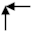 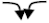 SINGLE VEHICLE ACCIDENTACCIDENT OCCURRED    ON      OFF PAVEMENTSINGLE VEHICLE ACCIDENTACCIDENT OCCURRED    ON      OFF PAVEMENTSINGLE VEHICLE ACCIDENTACCIDENT OCCURRED    ON      OFF PAVEMENTSINGLE VEHICLE ACCIDENTACCIDENT OCCURRED    ON      OFF PAVEMENTSINGLE VEHICLE ACCIDENTACCIDENT OCCURRED    ON      OFF PAVEMENTSINGLE VEHICLE ACCIDENTACCIDENT OCCURRED    ON      OFF PAVEMENTSINGLE VEHICLE ACCIDENTACCIDENT OCCURRED    ON      OFF PAVEMENTSINGLE VEHICLE ACCIDENTACCIDENT OCCURRED    ON      OFF PAVEMENTSINGLE VEHICLE ACCIDENTACCIDENT OCCURRED    ON      OFF PAVEMENTSINGLE VEHICLE ACCIDENTACCIDENT OCCURRED    ON      OFF PAVEMENTSINGLE VEHICLE ACCIDENTACCIDENT OCCURRED    ON      OFF PAVEMENTSINGLE VEHICLE ACCIDENTACCIDENT OCCURRED    ON      OFF PAVEMENTSINGLE VEHICLE ACCIDENTACCIDENT OCCURRED    ON      OFF PAVEMENTACCIDENTTYPE1    Rear End2    Head On3    Same           Direction           Sideswipe4    Opposite           Direction           Sideswipe1    Rear End2    Head On3    Same           Direction           Sideswipe4    Opposite           Direction           SideswipeLEFT TURNSLEFT TURNSLEFT TURNSLEFT TURNSLEFT TURNSLEFT TURNSLEFT TURNSLEFT TURNSLEFT TURNSLEFT TURNSLEFT TURNSLEFT TURNSLEFT TURNSLEFT TURNSLEFT TURNSLEFT TURNSLEFT TURNSLEFT TURNSLEFT TURNSLEFT TURNSLEFT TURNSLEFT TURNSLEFT TURNSLEFT TURNSLEFT TURNSLEFT TURNSLEFT TURNS18    Hit Fixed Object19    Hit Pedestrian20    Hit Animal21    Hit Parked Vehicle18    Hit Fixed Object19    Hit Pedestrian20    Hit Animal21    Hit Parked Vehicle18    Hit Fixed Object19    Hit Pedestrian20    Hit Animal21    Hit Parked Vehicle18    Hit Fixed Object19    Hit Pedestrian20    Hit Animal21    Hit Parked Vehicle18    Hit Fixed Object19    Hit Pedestrian20    Hit Animal21    Hit Parked Vehicle18    Hit Fixed Object19    Hit Pedestrian20    Hit Animal21    Hit Parked Vehicle18    Hit Fixed Object19    Hit Pedestrian20    Hit Animal21    Hit Parked Vehicle18    Hit Fixed Object19    Hit Pedestrian20    Hit Animal21    Hit Parked Vehicle18    Hit Fixed Object19    Hit Pedestrian20    Hit Animal21    Hit Parked Vehicle22    Hit Train23    Ran Off Road24    Overturned25    Other22    Hit Train23    Ran Off Road24    Overturned25    Other22    Hit Train23    Ran Off Road24    Overturned25    Other22    Hit Train23    Ran Off Road24    Overturned25    OtherACCIDENTTYPE1    Rear End2    Head On3    Same           Direction           Sideswipe4    Opposite           Direction           Sideswipe1    Rear End2    Head On3    Same           Direction           Sideswipe4    Opposite           Direction           Sideswipe7  7  7  8  8  8  8  8  9  9  9  9  10  10  10  10  11  11  11  11  11  11  11  12   12   12   12   18    Hit Fixed Object19    Hit Pedestrian20    Hit Animal21    Hit Parked Vehicle18    Hit Fixed Object19    Hit Pedestrian20    Hit Animal21    Hit Parked Vehicle18    Hit Fixed Object19    Hit Pedestrian20    Hit Animal21    Hit Parked Vehicle18    Hit Fixed Object19    Hit Pedestrian20    Hit Animal21    Hit Parked Vehicle18    Hit Fixed Object19    Hit Pedestrian20    Hit Animal21    Hit Parked Vehicle18    Hit Fixed Object19    Hit Pedestrian20    Hit Animal21    Hit Parked Vehicle18    Hit Fixed Object19    Hit Pedestrian20    Hit Animal21    Hit Parked Vehicle18    Hit Fixed Object19    Hit Pedestrian20    Hit Animal21    Hit Parked Vehicle18    Hit Fixed Object19    Hit Pedestrian20    Hit Animal21    Hit Parked Vehicle22    Hit Train23    Ran Off Road24    Overturned25    Other22    Hit Train23    Ran Off Road24    Overturned25    Other22    Hit Train23    Ran Off Road24    Overturned25    Other22    Hit Train23    Ran Off Road24    Overturned25    OtherACCIDENTTYPE1    Rear End2    Head On3    Same           Direction           Sideswipe4    Opposite           Direction           Sideswipe1    Rear End2    Head On3    Same           Direction           Sideswipe4    Opposite           Direction           Sideswipe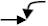 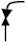 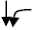 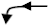 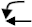 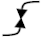 18    Hit Fixed Object19    Hit Pedestrian20    Hit Animal21    Hit Parked Vehicle18    Hit Fixed Object19    Hit Pedestrian20    Hit Animal21    Hit Parked Vehicle18    Hit Fixed Object19    Hit Pedestrian20    Hit Animal21    Hit Parked Vehicle18    Hit Fixed Object19    Hit Pedestrian20    Hit Animal21    Hit Parked Vehicle18    Hit Fixed Object19    Hit Pedestrian20    Hit Animal21    Hit Parked Vehicle18    Hit Fixed Object19    Hit Pedestrian20    Hit Animal21    Hit Parked Vehicle18    Hit Fixed Object19    Hit Pedestrian20    Hit Animal21    Hit Parked Vehicle18    Hit Fixed Object19    Hit Pedestrian20    Hit Animal21    Hit Parked Vehicle18    Hit Fixed Object19    Hit Pedestrian20    Hit Animal21    Hit Parked Vehicle22    Hit Train23    Ran Off Road24    Overturned25    Other22    Hit Train23    Ran Off Road24    Overturned25    Other22    Hit Train23    Ran Off Road24    Overturned25    Other22    Hit Train23    Ran Off Road24    Overturned25    OtherACCIDENTTYPE1    Rear End2    Head On3    Same           Direction           Sideswipe4    Opposite           Direction           Sideswipe1    Rear End2    Head On3    Same           Direction           Sideswipe4    Opposite           Direction           SideswipeRIGHT TURNSRIGHT TURNSRIGHT TURNSRIGHT TURNSRIGHT TURNSRIGHT TURNSRIGHT TURNSRIGHT TURNSRIGHT TURNSRIGHT TURNSRIGHT TURNSRIGHT TURNSRIGHT TURNSRIGHT TURNSRIGHT TURNSRIGHT TURNSRIGHT TURNSRIGHT TURNSRIGHT TURNSRIGHT TURNSRIGHT TURNSRIGHT TURNSRIGHT TURNSRIGHT TURNSRIGHT TURNSRIGHT TURNSRIGHT TURNS18    Hit Fixed Object19    Hit Pedestrian20    Hit Animal21    Hit Parked Vehicle18    Hit Fixed Object19    Hit Pedestrian20    Hit Animal21    Hit Parked Vehicle18    Hit Fixed Object19    Hit Pedestrian20    Hit Animal21    Hit Parked Vehicle18    Hit Fixed Object19    Hit Pedestrian20    Hit Animal21    Hit Parked Vehicle18    Hit Fixed Object19    Hit Pedestrian20    Hit Animal21    Hit Parked Vehicle18    Hit Fixed Object19    Hit Pedestrian20    Hit Animal21    Hit Parked Vehicle18    Hit Fixed Object19    Hit Pedestrian20    Hit Animal21    Hit Parked Vehicle18    Hit Fixed Object19    Hit Pedestrian20    Hit Animal21    Hit Parked Vehicle18    Hit Fixed Object19    Hit Pedestrian20    Hit Animal21    Hit Parked Vehicle22    Hit Train23    Ran Off Road24    Overturned25    Other22    Hit Train23    Ran Off Road24    Overturned25    Other22    Hit Train23    Ran Off Road24    Overturned25    Other22    Hit Train23    Ran Off Road24    Overturned25    OtherACCIDENTTYPE1    Rear End2    Head On3    Same           Direction           Sideswipe4    Opposite           Direction           Sideswipe1    Rear End2    Head On3    Same           Direction           Sideswipe4    Opposite           Direction           Sideswipe13  13  13  13  14  14  14  14  14  14  15  15  15  15  16  16  16  16  16  16  16  17  17  17  17  18    Hit Fixed Object19    Hit Pedestrian20    Hit Animal21    Hit Parked Vehicle18    Hit Fixed Object19    Hit Pedestrian20    Hit Animal21    Hit Parked Vehicle18    Hit Fixed Object19    Hit Pedestrian20    Hit Animal21    Hit Parked Vehicle18    Hit Fixed Object19    Hit Pedestrian20    Hit Animal21    Hit Parked Vehicle18    Hit Fixed Object19    Hit Pedestrian20    Hit Animal21    Hit Parked Vehicle18    Hit Fixed Object19    Hit Pedestrian20    Hit Animal21    Hit Parked Vehicle18    Hit Fixed Object19    Hit Pedestrian20    Hit Animal21    Hit Parked Vehicle18    Hit Fixed Object19    Hit Pedestrian20    Hit Animal21    Hit Parked Vehicle18    Hit Fixed Object19    Hit Pedestrian20    Hit Animal21    Hit Parked Vehicle22    Hit Train23    Ran Off Road24    Overturned25    Other22    Hit Train23    Ran Off Road24    Overturned25    Other22    Hit Train23    Ran Off Road24    Overturned25    Other22    Hit Train23    Ran Off Road24    Overturned25    OtherACCIDENTTYPE1    Rear End2    Head On3    Same           Direction           Sideswipe4    Opposite           Direction           Sideswipe1    Rear End2    Head On3    Same           Direction           Sideswipe4    Opposite           Direction           Sideswipe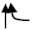 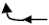 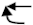 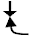 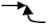 18    Hit Fixed Object19    Hit Pedestrian20    Hit Animal21    Hit Parked Vehicle18    Hit Fixed Object19    Hit Pedestrian20    Hit Animal21    Hit Parked Vehicle18    Hit Fixed Object19    Hit Pedestrian20    Hit Animal21    Hit Parked Vehicle18    Hit Fixed Object19    Hit Pedestrian20    Hit Animal21    Hit Parked Vehicle18    Hit Fixed Object19    Hit Pedestrian20    Hit Animal21    Hit Parked Vehicle18    Hit Fixed Object19    Hit Pedestrian20    Hit Animal21    Hit Parked Vehicle18    Hit Fixed Object19    Hit Pedestrian20    Hit Animal21    Hit Parked Vehicle18    Hit Fixed Object19    Hit Pedestrian20    Hit Animal21    Hit Parked Vehicle18    Hit Fixed Object19    Hit Pedestrian20    Hit Animal21    Hit Parked Vehicle22    Hit Train23    Ran Off Road24    Overturned25    Other22    Hit Train23    Ran Off Road24    Overturned25    Other22    Hit Train23    Ran Off Road24    Overturned25    Other22    Hit Train23    Ran Off Road24    Overturned25    OtherNARRATIVEDESCRIBE WHAT HAPPENED (Refer to Vehicles by Numbers:  State Vehicle = 1,  Other Vehicle = 2)DESCRIBE WHAT HAPPENED (Refer to Vehicles by Numbers:  State Vehicle = 1,  Other Vehicle = 2)DESCRIBE WHAT HAPPENED (Refer to Vehicles by Numbers:  State Vehicle = 1,  Other Vehicle = 2)DESCRIBE WHAT HAPPENED (Refer to Vehicles by Numbers:  State Vehicle = 1,  Other Vehicle = 2)DESCRIBE WHAT HAPPENED (Refer to Vehicles by Numbers:  State Vehicle = 1,  Other Vehicle = 2)DESCRIBE WHAT HAPPENED (Refer to Vehicles by Numbers:  State Vehicle = 1,  Other Vehicle = 2)DESCRIBE WHAT HAPPENED (Refer to Vehicles by Numbers:  State Vehicle = 1,  Other Vehicle = 2)DESCRIBE WHAT HAPPENED (Refer to Vehicles by Numbers:  State Vehicle = 1,  Other Vehicle = 2)DESCRIBE WHAT HAPPENED (Refer to Vehicles by Numbers:  State Vehicle = 1,  Other Vehicle = 2)DESCRIBE WHAT HAPPENED (Refer to Vehicles by Numbers:  State Vehicle = 1,  Other Vehicle = 2)DESCRIBE WHAT HAPPENED (Refer to Vehicles by Numbers:  State Vehicle = 1,  Other Vehicle = 2)DESCRIBE WHAT HAPPENED (Refer to Vehicles by Numbers:  State Vehicle = 1,  Other Vehicle = 2)DESCRIBE WHAT HAPPENED (Refer to Vehicles by Numbers:  State Vehicle = 1,  Other Vehicle = 2)DESCRIBE WHAT HAPPENED (Refer to Vehicles by Numbers:  State Vehicle = 1,  Other Vehicle = 2)DESCRIBE WHAT HAPPENED (Refer to Vehicles by Numbers:  State Vehicle = 1,  Other Vehicle = 2)DESCRIBE WHAT HAPPENED (Refer to Vehicles by Numbers:  State Vehicle = 1,  Other Vehicle = 2)DESCRIBE WHAT HAPPENED (Refer to Vehicles by Numbers:  State Vehicle = 1,  Other Vehicle = 2)DESCRIBE WHAT HAPPENED (Refer to Vehicles by Numbers:  State Vehicle = 1,  Other Vehicle = 2)DESCRIBE WHAT HAPPENED (Refer to Vehicles by Numbers:  State Vehicle = 1,  Other Vehicle = 2)DESCRIBE WHAT HAPPENED (Refer to Vehicles by Numbers:  State Vehicle = 1,  Other Vehicle = 2)DESCRIBE WHAT HAPPENED (Refer to Vehicles by Numbers:  State Vehicle = 1,  Other Vehicle = 2)DESCRIBE WHAT HAPPENED (Refer to Vehicles by Numbers:  State Vehicle = 1,  Other Vehicle = 2)DESCRIBE WHAT HAPPENED (Refer to Vehicles by Numbers:  State Vehicle = 1,  Other Vehicle = 2)DESCRIBE WHAT HAPPENED (Refer to Vehicles by Numbers:  State Vehicle = 1,  Other Vehicle = 2)DESCRIBE WHAT HAPPENED (Refer to Vehicles by Numbers:  State Vehicle = 1,  Other Vehicle = 2)DESCRIBE WHAT HAPPENED (Refer to Vehicles by Numbers:  State Vehicle = 1,  Other Vehicle = 2)DESCRIBE WHAT HAPPENED (Refer to Vehicles by Numbers:  State Vehicle = 1,  Other Vehicle = 2)DESCRIBE WHAT HAPPENED (Refer to Vehicles by Numbers:  State Vehicle = 1,  Other Vehicle = 2)DESCRIBE WHAT HAPPENED (Refer to Vehicles by Numbers:  State Vehicle = 1,  Other Vehicle = 2)DESCRIBE WHAT HAPPENED (Refer to Vehicles by Numbers:  State Vehicle = 1,  Other Vehicle = 2)DESCRIBE WHAT HAPPENED (Refer to Vehicles by Numbers:  State Vehicle = 1,  Other Vehicle = 2)DESCRIBE WHAT HAPPENED (Refer to Vehicles by Numbers:  State Vehicle = 1,  Other Vehicle = 2)DESCRIBE WHAT HAPPENED (Refer to Vehicles by Numbers:  State Vehicle = 1,  Other Vehicle = 2)DESCRIBE WHAT HAPPENED (Refer to Vehicles by Numbers:  State Vehicle = 1,  Other Vehicle = 2)DESCRIBE WHAT HAPPENED (Refer to Vehicles by Numbers:  State Vehicle = 1,  Other Vehicle = 2)DESCRIBE WHAT HAPPENED (Refer to Vehicles by Numbers:  State Vehicle = 1,  Other Vehicle = 2)DESCRIBE WHAT HAPPENED (Refer to Vehicles by Numbers:  State Vehicle = 1,  Other Vehicle = 2)DESCRIBE WHAT HAPPENED (Refer to Vehicles by Numbers:  State Vehicle = 1,  Other Vehicle = 2)DESCRIBE WHAT HAPPENED (Refer to Vehicles by Numbers:  State Vehicle = 1,  Other Vehicle = 2)DESCRIBE WHAT HAPPENED (Refer to Vehicles by Numbers:  State Vehicle = 1,  Other Vehicle = 2)DESCRIBE WHAT HAPPENED (Refer to Vehicles by Numbers:  State Vehicle = 1,  Other Vehicle = 2)DESCRIBE WHAT HAPPENED (Refer to Vehicles by Numbers:  State Vehicle = 1,  Other Vehicle = 2)NARRATIVEPEDPEDESTRIAN ACTION:Clothing:    Light      DarkPEDESTRIAN ACTION:Clothing:    Light      DarkPEDESTRIAN ACTION:Clothing:    Light      Dark1    Crossing at Intersection2    Crossing Not at Intersection3    Walking on Pavement With Traffic1    Crossing at Intersection2    Crossing Not at Intersection3    Walking on Pavement With Traffic1    Crossing at Intersection2    Crossing Not at Intersection3    Walking on Pavement With Traffic1    Crossing at Intersection2    Crossing Not at Intersection3    Walking on Pavement With Traffic1    Crossing at Intersection2    Crossing Not at Intersection3    Walking on Pavement With Traffic1    Crossing at Intersection2    Crossing Not at Intersection3    Walking on Pavement With Traffic1    Crossing at Intersection2    Crossing Not at Intersection3    Walking on Pavement With Traffic1    Crossing at Intersection2    Crossing Not at Intersection3    Walking on Pavement With Traffic1    Crossing at Intersection2    Crossing Not at Intersection3    Walking on Pavement With Traffic1    Crossing at Intersection2    Crossing Not at Intersection3    Walking on Pavement With Traffic1    Crossing at Intersection2    Crossing Not at Intersection3    Walking on Pavement With Traffic1    Crossing at Intersection2    Crossing Not at Intersection3    Walking on Pavement With Traffic1    Crossing at Intersection2    Crossing Not at Intersection3    Walking on Pavement With Traffic1    Crossing at Intersection2    Crossing Not at Intersection3    Walking on Pavement With Traffic1    Crossing at Intersection2    Crossing Not at Intersection3    Walking on Pavement With Traffic1    Crossing at Intersection2    Crossing Not at Intersection3    Walking on Pavement With Traffic4    Walking on Pavement Facing Traffic5    Standing on Pavement6    Playing on Pavement4    Walking on Pavement Facing Traffic5    Standing on Pavement6    Playing on Pavement4    Walking on Pavement Facing Traffic5    Standing on Pavement6    Playing on Pavement4    Walking on Pavement Facing Traffic5    Standing on Pavement6    Playing on Pavement4    Walking on Pavement Facing Traffic5    Standing on Pavement6    Playing on Pavement4    Walking on Pavement Facing Traffic5    Standing on Pavement6    Playing on Pavement4    Walking on Pavement Facing Traffic5    Standing on Pavement6    Playing on Pavement4    Walking on Pavement Facing Traffic5    Standing on Pavement6    Playing on Pavement4    Walking on Pavement Facing Traffic5    Standing on Pavement6    Playing on Pavement4    Walking on Pavement Facing Traffic5    Standing on Pavement6    Playing on Pavement4    Walking on Pavement Facing Traffic5    Standing on Pavement6    Playing on Pavement4    Walking on Pavement Facing Traffic5    Standing on Pavement6    Playing on Pavement4    Walking on Pavement Facing Traffic5    Standing on Pavement6    Playing on Pavement4    Walking on Pavement Facing Traffic5    Standing on Pavement6    Playing on Pavement4    Walking on Pavement Facing Traffic5    Standing on Pavement6    Playing on Pavement7    Working on Pavement8    Other on Pavement9    Not on Pavement7    Working on Pavement8    Other on Pavement9    Not on Pavement7    Working on Pavement8    Other on Pavement9    Not on Pavement7    Working on Pavement8    Other on Pavement9    Not on Pavement7    Working on Pavement8    Other on Pavement9    Not on Pavement7    Working on Pavement8    Other on Pavement9    Not on Pavement7    Working on Pavement8    Other on Pavement9    Not on Pavement7    Working on Pavement8    Other on Pavement9    Not on PavementENVIRONMENTLIGHTWEATHERWEATHERWEATHERWEATHERWEATHERWEATHERWEATHERROADWAYSURFACEROADWAYSURFACEROADWAYSURFACEROADWAYSURFACEROADWAYSURFACEROADWAYSURFACEROADWAYSURFACEROAD TYPEROAD TYPEROAD TYPEROAD TYPEROAD TYPEROAD TYPEROAD TYPEROAD TYPEROAD TYPETRAFFIC CONTROLTRAFFIC CONTROLTRAFFIC CONTROLTRAFFIC CONTROLTRAFFIC CONTROLTRAFFIC CONTROLTRAFFIC CONTROLTRAFFIC CONTROLVISION OBSCURED BYVISION OBSCURED BYVISION OBSCURED BYVISION OBSCURED BYVISION OBSCURED BYVISION OBSCURED BYVISION OBSCURED BYVISION OBSCURED BYVISION OBSCURED BYVISION OBSCURED BYENVIRONMENT1    Daylight2    Dark3    Dark, Arti-            ficial Lights4    Dusk5    Dawn1    Clear2    Cloudy3    Raining4    Fog, Smog5    Snowing or            Sleeting6    Hailing1    Clear2    Cloudy3    Raining4    Fog, Smog5    Snowing or            Sleeting6    Hailing1    Clear2    Cloudy3    Raining4    Fog, Smog5    Snowing or            Sleeting6    Hailing1    Clear2    Cloudy3    Raining4    Fog, Smog5    Snowing or            Sleeting6    Hailing1    Clear2    Cloudy3    Raining4    Fog, Smog5    Snowing or            Sleeting6    Hailing1    Clear2    Cloudy3    Raining4    Fog, Smog5    Snowing or            Sleeting6    Hailing1    Clear2    Cloudy3    Raining4    Fog, Smog5    Snowing or            Sleeting6    HailingROADWAYSURFACEROADWAYSURFACEROADWAYSURFACEROADWAYSURFACEROADWAYSURFACEROADWAYSURFACEROADWAYSURFACE1    Blacktop2    Concrete3    Brick4    Gravel5    Dirt6    Other1    Blacktop2    Concrete3    Brick4    Gravel5    Dirt6    Other1    Blacktop2    Concrete3    Brick4    Gravel5    Dirt6    Other1    Blacktop2    Concrete3    Brick4    Gravel5    Dirt6    Other1    Blacktop2    Concrete3    Brick4    Gravel5    Dirt6    Other1    Blacktop2    Concrete3    Brick4    Gravel5    Dirt6    Other1    Blacktop2    Concrete3    Brick4    Gravel5    Dirt6    Other1    Blacktop2    Concrete3    Brick4    Gravel5    Dirt6    Other1    Blacktop2    Concrete3    Brick4    Gravel5    Dirt6    Other1    Stop Sign2    Traffic Signal3    Yield Sign4    Officer, Flagman5    RR Gates, Signals6    None7    Other          YesFUNCTIONING?    No1    Stop Sign2    Traffic Signal3    Yield Sign4    Officer, Flagman5    RR Gates, Signals6    None7    Other          YesFUNCTIONING?    No1    Stop Sign2    Traffic Signal3    Yield Sign4    Officer, Flagman5    RR Gates, Signals6    None7    Other          YesFUNCTIONING?    No1    Stop Sign2    Traffic Signal3    Yield Sign4    Officer, Flagman5    RR Gates, Signals6    None7    Other          YesFUNCTIONING?    No1    Stop Sign2    Traffic Signal3    Yield Sign4    Officer, Flagman5    RR Gates, Signals6    None7    Other          YesFUNCTIONING?    No1    Stop Sign2    Traffic Signal3    Yield Sign4    Officer, Flagman5    RR Gates, Signals6    None7    Other          YesFUNCTIONING?    No1    Stop Sign2    Traffic Signal3    Yield Sign4    Officer, Flagman5    RR Gates, Signals6    None7    Other          YesFUNCTIONING?    No1    Stop Sign2    Traffic Signal3    Yield Sign4    Officer, Flagman5    RR Gates, Signals6    None7    Other          YesFUNCTIONING?    No1    Not Obscured2    Rain, Snow, Ice            on Windshield3    Trees, Bushes4    Building(s)5    Embankment6    Signboard1    Not Obscured2    Rain, Snow, Ice            on Windshield3    Trees, Bushes4    Building(s)5    Embankment6    Signboard1    Not Obscured2    Rain, Snow, Ice            on Windshield3    Trees, Bushes4    Building(s)5    Embankment6    Signboard1    Not Obscured2    Rain, Snow, Ice            on Windshield3    Trees, Bushes4    Building(s)5    Embankment6    Signboard1    Not Obscured2    Rain, Snow, Ice            on Windshield3    Trees, Bushes4    Building(s)5    Embankment6    Signboard1    Not Obscured2    Rain, Snow, Ice            on Windshield3    Trees, Bushes4    Building(s)5    Embankment6    Signboard7    Hillcrest8    Parked Vehicle(s)9    Moving Vehicle(s)10  Blinding Headlights11  Blinding Sunlight12  Other13  Unknown7    Hillcrest8    Parked Vehicle(s)9    Moving Vehicle(s)10  Blinding Headlights11  Blinding Sunlight12  Other13  Unknown7    Hillcrest8    Parked Vehicle(s)9    Moving Vehicle(s)10  Blinding Headlights11  Blinding Sunlight12  Other13  Unknown7    Hillcrest8    Parked Vehicle(s)9    Moving Vehicle(s)10  Blinding Headlights11  Blinding Sunlight12  Other13  UnknownENVIRONMENT1    Daylight2    Dark3    Dark, Arti-            ficial Lights4    Dusk5    Dawn1    Clear2    Cloudy3    Raining4    Fog, Smog5    Snowing or            Sleeting6    Hailing1    Clear2    Cloudy3    Raining4    Fog, Smog5    Snowing or            Sleeting6    Hailing1    Clear2    Cloudy3    Raining4    Fog, Smog5    Snowing or            Sleeting6    Hailing1    Clear2    Cloudy3    Raining4    Fog, Smog5    Snowing or            Sleeting6    Hailing1    Clear2    Cloudy3    Raining4    Fog, Smog5    Snowing or            Sleeting6    Hailing1    Clear2    Cloudy3    Raining4    Fog, Smog5    Snowing or            Sleeting6    Hailing1    Clear2    Cloudy3    Raining4    Fog, Smog5    Snowing or            Sleeting6    Hailing1    Dry2    Wet3    Snow, Ice4    Muddy5    Hazardous           Material1    Dry2    Wet3    Snow, Ice4    Muddy5    Hazardous           Material1    Dry2    Wet3    Snow, Ice4    Muddy5    Hazardous           Material1    Dry2    Wet3    Snow, Ice4    Muddy5    Hazardous           Material1    Dry2    Wet3    Snow, Ice4    Muddy5    Hazardous           Material1    Dry2    Wet3    Snow, Ice4    Muddy5    Hazardous           Material1    Dry2    Wet3    Snow, Ice4    Muddy5    Hazardous           Material1    Blacktop2    Concrete3    Brick4    Gravel5    Dirt6    Other1    Blacktop2    Concrete3    Brick4    Gravel5    Dirt6    Other1    Blacktop2    Concrete3    Brick4    Gravel5    Dirt6    Other1    Blacktop2    Concrete3    Brick4    Gravel5    Dirt6    Other1    Blacktop2    Concrete3    Brick4    Gravel5    Dirt6    Other1    Blacktop2    Concrete3    Brick4    Gravel5    Dirt6    Other1    Blacktop2    Concrete3    Brick4    Gravel5    Dirt6    Other1    Blacktop2    Concrete3    Brick4    Gravel5    Dirt6    Other1    Blacktop2    Concrete3    Brick4    Gravel5    Dirt6    Other1    Stop Sign2    Traffic Signal3    Yield Sign4    Officer, Flagman5    RR Gates, Signals6    None7    Other          YesFUNCTIONING?    No1    Stop Sign2    Traffic Signal3    Yield Sign4    Officer, Flagman5    RR Gates, Signals6    None7    Other          YesFUNCTIONING?    No1    Stop Sign2    Traffic Signal3    Yield Sign4    Officer, Flagman5    RR Gates, Signals6    None7    Other          YesFUNCTIONING?    No1    Stop Sign2    Traffic Signal3    Yield Sign4    Officer, Flagman5    RR Gates, Signals6    None7    Other          YesFUNCTIONING?    No1    Stop Sign2    Traffic Signal3    Yield Sign4    Officer, Flagman5    RR Gates, Signals6    None7    Other          YesFUNCTIONING?    No1    Stop Sign2    Traffic Signal3    Yield Sign4    Officer, Flagman5    RR Gates, Signals6    None7    Other          YesFUNCTIONING?    No1    Stop Sign2    Traffic Signal3    Yield Sign4    Officer, Flagman5    RR Gates, Signals6    None7    Other          YesFUNCTIONING?    No1    Stop Sign2    Traffic Signal3    Yield Sign4    Officer, Flagman5    RR Gates, Signals6    None7    Other          YesFUNCTIONING?    No1    Not Obscured2    Rain, Snow, Ice            on Windshield3    Trees, Bushes4    Building(s)5    Embankment6    Signboard1    Not Obscured2    Rain, Snow, Ice            on Windshield3    Trees, Bushes4    Building(s)5    Embankment6    Signboard1    Not Obscured2    Rain, Snow, Ice            on Windshield3    Trees, Bushes4    Building(s)5    Embankment6    Signboard1    Not Obscured2    Rain, Snow, Ice            on Windshield3    Trees, Bushes4    Building(s)5    Embankment6    Signboard1    Not Obscured2    Rain, Snow, Ice            on Windshield3    Trees, Bushes4    Building(s)5    Embankment6    Signboard1    Not Obscured2    Rain, Snow, Ice            on Windshield3    Trees, Bushes4    Building(s)5    Embankment6    Signboard7    Hillcrest8    Parked Vehicle(s)9    Moving Vehicle(s)10  Blinding Headlights11  Blinding Sunlight12  Other13  Unknown7    Hillcrest8    Parked Vehicle(s)9    Moving Vehicle(s)10  Blinding Headlights11  Blinding Sunlight12  Other13  Unknown7    Hillcrest8    Parked Vehicle(s)9    Moving Vehicle(s)10  Blinding Headlights11  Blinding Sunlight12  Other13  Unknown7    Hillcrest8    Parked Vehicle(s)9    Moving Vehicle(s)10  Blinding Headlights11  Blinding Sunlight12  Other13  UnknownENVIRONMENTWERE LANES CLEARLY MARKED?     YES       NOWERE LANES CLEARLY MARKED?     YES       NOWERE LANES CLEARLY MARKED?     YES       NOWERE LANES CLEARLY MARKED?     YES       NOWERE LANES CLEARLY MARKED?     YES       NOWERE LANES CLEARLY MARKED?     YES       NOWERE LANES CLEARLY MARKED?     YES       NOWERE LANES CLEARLY MARKED?     YES       NOWERE LANES CLEARLY MARKED?     YES       NOWERE LANES CLEARLY MARKED?     YES       NOWERE LANES CLEARLY MARKED?     YES       NOWERE LANES CLEARLY MARKED?     YES       NOWERE LANES CLEARLY MARKED?     YES       NOWERE LANES CLEARLY MARKED?     YES       NOWERE LANES CLEARLY MARKED?     YES       NONUMBEROF LANES:     NUMBEROF LANES:     NUMBEROF LANES:     NUMBEROF LANES:     NUMBEROF LANES:     NUMBEROF LANES:     NUMBEROF LANES:     NUMBEROF LANES:     NUMBEROF LANES:     1    Stop Sign2    Traffic Signal3    Yield Sign4    Officer, Flagman5    RR Gates, Signals6    None7    Other          YesFUNCTIONING?    No1    Stop Sign2    Traffic Signal3    Yield Sign4    Officer, Flagman5    RR Gates, Signals6    None7    Other          YesFUNCTIONING?    No1    Stop Sign2    Traffic Signal3    Yield Sign4    Officer, Flagman5    RR Gates, Signals6    None7    Other          YesFUNCTIONING?    No1    Stop Sign2    Traffic Signal3    Yield Sign4    Officer, Flagman5    RR Gates, Signals6    None7    Other          YesFUNCTIONING?    No1    Stop Sign2    Traffic Signal3    Yield Sign4    Officer, Flagman5    RR Gates, Signals6    None7    Other          YesFUNCTIONING?    No1    Stop Sign2    Traffic Signal3    Yield Sign4    Officer, Flagman5    RR Gates, Signals6    None7    Other          YesFUNCTIONING?    No1    Stop Sign2    Traffic Signal3    Yield Sign4    Officer, Flagman5    RR Gates, Signals6    None7    Other          YesFUNCTIONING?    No1    Stop Sign2    Traffic Signal3    Yield Sign4    Officer, Flagman5    RR Gates, Signals6    None7    Other          YesFUNCTIONING?    No1    Not Obscured2    Rain, Snow, Ice            on Windshield3    Trees, Bushes4    Building(s)5    Embankment6    Signboard1    Not Obscured2    Rain, Snow, Ice            on Windshield3    Trees, Bushes4    Building(s)5    Embankment6    Signboard1    Not Obscured2    Rain, Snow, Ice            on Windshield3    Trees, Bushes4    Building(s)5    Embankment6    Signboard1    Not Obscured2    Rain, Snow, Ice            on Windshield3    Trees, Bushes4    Building(s)5    Embankment6    Signboard1    Not Obscured2    Rain, Snow, Ice            on Windshield3    Trees, Bushes4    Building(s)5    Embankment6    Signboard1    Not Obscured2    Rain, Snow, Ice            on Windshield3    Trees, Bushes4    Building(s)5    Embankment6    Signboard7    Hillcrest8    Parked Vehicle(s)9    Moving Vehicle(s)10  Blinding Headlights11  Blinding Sunlight12  Other13  Unknown7    Hillcrest8    Parked Vehicle(s)9    Moving Vehicle(s)10  Blinding Headlights11  Blinding Sunlight12  Other13  Unknown7    Hillcrest8    Parked Vehicle(s)9    Moving Vehicle(s)10  Blinding Headlights11  Blinding Sunlight12  Other13  Unknown7    Hillcrest8    Parked Vehicle(s)9    Moving Vehicle(s)10  Blinding Headlights11  Blinding Sunlight12  Other13  UnknownDATE OFTHIS REPORT:      DATE OFTHIS REPORT:      DATE OFTHIS REPORT:      DATE OFTHIS REPORT:      DATE OFTHIS REPORT:      DATE OFTHIS REPORT:      DATE OFTHIS REPORT:      DATE OFTHIS REPORT:      DATE OFTHIS REPORT:      DATE OFTHIS REPORT:      DATE OFTHIS REPORT:      SIGN HERE:       SIGN HERE:       SIGN HERE:       SIGN HERE:       SIGN HERE:       SIGN HERE:       SIGN HERE:       SIGN HERE:       SIGN HERE:       SIGN HERE:       SIGN HERE:       SIGN HERE:       SIGN HERE:       SIGN HERE:       SIGN HERE:       SIGN HERE:       SIGN HERE:       SIGN HERE:       SIGN HERE:       SIGN HERE:       SIGN HERE:       SIGN HERE:       SIGN HERE:       SIGN HERE:       SIGN HERE:       SIGN HERE:       SIGN HERE:       SIGN HERE:         Operator  Owner  Operator  Owner  Operator  Owner  Operator  Owner